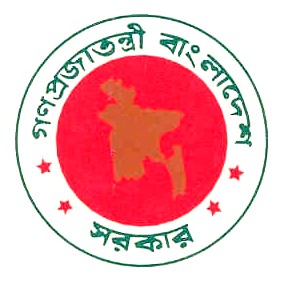                  		DRAFTGOVERNMENT OF THE PEO’S Standard Tender Document (National)For Procurement of Goods [Open Tendering Method](For value above BDT 25 Lac)Central Procurement Technical UnitImplementation Monitoring and Evaluation DivisionMinistry of Planning  February  2015                                                 				 PG3Guidance Notes on the Use ofThe Standard Tender DocumentThese guidance notes have been prepared by the CPTU to assist the Procuring Entity in the preparation, using the Standard Tender Document (), for the procurement of Goods and related services having estimated cost above BDT 25 Lac. The Procuring Entity should also refer to the Public Procurement Act 2006(Act No 24 of 2006)  and the Public Procurement Rules, 2008, issued to supplement the ACT, available on CPTU’s website www.cptu.gov.bd/ including amendments thereto. All concerned are advised to refer to the aforementioned Act and Rules while participating in any Tendering process.STD (PG3) applies when a  Purchaser (the Procuring Entity) wishes to select a Tenderer (a Supplier) for the supply of Goods and related services under Open Tendering Method (OTM) for which the Contract award is being determined on the basis of the lowest evaluated responsive Tender. (PG3) is based upon internationally acceptable model formats, which have been adapted to suit the particular needs of procurement within . The Procuring Entity addresses its specific needs through the information provided in the Tender Data Sheet (TDS) and the Particular Conditions of Contract (PCC) as well as in the detailed requirements of the procurement in the Schedule of Requirements, the Technical Specifications and/or the Drawings. Guidance notes in brackets and italics are provided for both the Procuring Entity and the Tenderers and, the Procuring Entity should carefully decide what notes need to remain and what other guidance notes might be required to assist the Tenderers in preparing its Tender Submission so as to minimise an inept Tendering process.STD (PG3), provides all the information that a Tenderer needs in order to prepare and submit a Tender. This should provide a sound basis on which the Procuring Entity can fairly, transparently and accurately carry out a Tender evaluation process on the Tenders submitted by the Tenderers.STD (PG3) has 8 Sections, of which Section 1 (Instructions to Tenderers) and Section 3 (General Conditions of Contract) shall not be altered or modified under any circumstances.The following briefly describes the Sections of the  (PG3) and how the Procuring Entity should use these when preparing a particular Tender Document. Section 1.	Instructions to Tenderers ()This Section provides relevant information to help Tenderers prepare their Tenders. Information is also provided on the submission, opening, and evaluation of Tenders and on the award of Contract. The Instructions to Tenderer() specify the instruction and procedure that govern the tendering process. This Section also contains the criteria to be used by the Procuring Entity in order to determine the lowest evaluated responsive Tender and the qualifications of the Tenderer to perform the Contract. The Instructions to Tenderer are not a Contract document and, therefore, are not a part of the Contract.The text of the clauses in this Section shall not be modified.Section 2.	Tender Data Sheet (TDS)This Section provides the information that is specific to each object of procurement and that supplements the information or requirements included in Section 1: Instructions to Tenderers.. To facilitate the preparation of the TDS, its clause numbers are numbered with the same numbers of corresponding ITT Clauses.  Section 3.	General Conditions of Contract (GCC)This Section provides the General Conditions of Contract that will apply to the Contract for which the Tender document is issued. The GCC clearly identifies the provisions that may normally need to be specified for a particular tendering process and need to be addressed through the PCCThe text of the clauses in this Section shall not be modified. Section 4.	Particular Conditions of Contract (PCC)This Section provides clauses specific to the particular Contract that modify or supplement Section 3: General Conditions of Contract. The Procuring Entity should include at the time of issuing the Tender Documents all possible information that the GCC indicate in the PCC. To facilitate the preparation of the PCC, its clause numbers are numbered with the same numbers of the corresponding GCC Clauses.  Section 5.	Tender and Contract FormsThis Section provides the standard form for the Tender Submission Letter  (Form PG3-1), Tenderer information sheet (PG3-2), Price Schedule (Form PG3-4A & PG3-4B ), Specifications Submission and Compliance Sheet (Form PG3-5), Manufacturer’s Authorisation Letter (Form PG3-6), Bank Guarantee for Tender Security (Form PG3-7) and Bank’s Letter of Commitment for Line of Credit (PG3-8)  to be submitted by the Tenderer.This Section also contains the form of the Notification of Award (Form PG3-9) and Contract Agreement (Form PG3-10), which when completed, incorporates any corrections or modifications to the accepted Tender relating to amendments permitted by the Instructions to Tenderers, the General Conditions of Contract (GCC), and the Particular Conditions of Contract (PCC).The forms of Bank Guarantee for Performance Security (Form PG3-11) and Bank Guarantee for Advance Payment Security (Form PG3-12), as and if applicable, are to be to be completed and furnished by the successful Tenderer, when required. Section 6.	Schedule of RequirementsThis Section provides the List of Goods and Delivery Schedule and List of Related Services and Completion Schedule and must be carefully prepared by the Procuring Entity for each object of procurement.The purpose of the Schedule of Requirements is to provide information to enable the Tenderer to prepare their Tenders accurately, in particular, the Price Schedule, for which the Price Schedule (Form PG3-4A & PG3-4B) is provided.Section 7.	Technical SpecificationsThis Section provides the detailed Technical Specifications that describe the Goods and related services to be procured.Section 8.	DrawingsThis Section contains any Drawings that supplement the Technical Specifications for the Goods and related services to be procured.TENDER DOCUMENTFOR THE PROCUREMENT OF GOODS (NATIONAL)Invitation for Tender No:Issued on: Tender Package No:Tender  No:Table of ContentsSection 1. Instructions to Tenderers	1A.	General	11.	Scope of Tender	12.	Interpretation	13.	Source of Funds	14.	Corrupt, Fraudulent, Collusive,  Coercive (or Obstructive in case of Development Partner) Practices	25.	Eligible Tenderers	46.	Eligible Goods and Related Services	47.	Site Visit	5B.	Tender Document	58.	Tender Document: General	59.	Clarification of Tender Documents	510.	Pre-Tender Meeting	611.	Addendum to Tender Documents	6C.	Qualification Criteria	712.	General Criteria	713.	Litigation History	714.	Experience Criteria	715.	Financial Criteria	716.	Subcontractor(s)	8D.	Tender Preparation	817.	Only One Tender	818.	Cost of Tendering	819.	Issuance and Sale of Tender Document	820.	Language of Tender	921.	Contents of Tender	922.	Tender Submission Letter and Price Schedule	923.	Alternatives	1024.	Tender Prices and Discounts	1025.	Tender Currency	1126.	Documents Establishing the Eligibility of the Tenderer	1127.	Documents Establishing the Eligibility and Conformity of the Goods and Related services	1228.	Documents Establishing the Tenderer’s Qualifications	1229.	Validity Period of  Tender	1330.	Extension of Tender Validity and Tender Security	1331.	Tender Security	1332.	Form  of  Tender security	1333.	Authenticity of Tender Security	1434.	Return of Tender Security	1435.	Forfeiture of Tender Security	1436.	Format and Signing of Tender	14E.	Tender Submission	1537.	Sealing, Marking and Submission of Tender	1538.	Deadline for Submission of Tenders	1539.	Late Tender	1640.	Modification, Substitution or  Withdrawal of Tenders	1641.	Tender Modification	1642.	Tender Substitution	1643.	Withdrawal of Tender	16F.	Tender Opening and Evaluation	1644.	Tender Opening	1645.	Evaluation of Tenders	1746.	Evaluation process	1847.	Preliminary Examination	1848.	Technical Examinations and Responsiveness	1849.	Clarification on Tender	1950.	Restrictions on the Disclosure of Information	2051.	Correction of Arithmetical Errors	2052.	Financial Evaluation	2153.	Assessing  the Price of unpriced   Items	2254.	Price Comparison	2255.	Negotiation	2256.	Post-qualification	2257.	Procuring Entity’s Right to Accept any or to Reject Any or All Tenders	2358.	Rejection of All Tenders	2359.	Informing Reasons for Rejection	23G.	Contract Award	2360.	Award Criteria	2361.	Procuring Entity’s Right to Vary Quantities	2462.	Notification of Award	2463.	Performance Security	2564.	Form and Time Limit for Furnishing of Performance Security	2565.	Validity of Performance Security	2566.	Authenticity of Performance Security	2567.	Contract Signing	2568.	Publication of Notification of Award of Contract	2669.	Debriefing of Tenderers	2670.	Adjudicator	2671.	Right to Complain	26Section 2. Tender Data Sheet	27A.	General	27B.	Tender Document	27C.	Qualification Criteria	28D.	Preparation of Tender	29E.	Submission of Tender	31F.	Opening and Evaluation of Tenders	31G.	Award of Contract	32Section 3. General Conditions of Contract	331.	Definitions	332.	Interpretation	343.	Communications and Notices	354.	Governing Law	355.	Governing Language	356.	Corrupt, Fraudulent, Collusive, Coercive ( and Obstructive in case of Development Partner) Practices	357.	Documents Forming the Contract and Priority of Documents	378.	Scope of Supply	379.	Assignment	3810.	Eligibility	3811.	Gratuities /   Agency Fees	3812.	Confidential Details	3813.	Trademark, Patent and Intellectual Property Rights	3814.	Copyright	3815.	Sub contracting	3816.	Supplier’s Responsibilities	3917.	Procuring Entity’s Responsibilities	3918.	Issue change order, Repeat Orders or Order for Additional Delivery	3919.	Repeat Orders or Order for Additional Delivery	3920.	Packing and Documents	3921.	Delivery and Documents	4022.	Acceptance	4023.	Contract Price	4024.	Transportation	4025.	Terms of Payment	4026.	Insurance	4127.	Taxes and Duties	4128.	Performance Security	4129.	Specifications and Standards	4230.	Inspections and Tests	4231.	Warranty	4332.	Extension of  Delivery and Completion Schedule	4433.	Liquidated Damages	4434.	Limitation of Liability	4435.	Adjustment for Changes in Legislation	4536.	Force Majeure	4537.	Notice of Force Majeure	4538.	Duty to Minimise Delay	4539.	Consequences of Force Majeure	4640.	Termination	4641.	Amendment to Contract	4742.	Settlement of Disputes	47Section 4.  Particular Conditions of Contract	49Section 5.  Tender and Contract Forms	53Tender Submission Letter (Form PG3 –1)	54Tenderer Information Sheet (Form PG3-2)	57Price Schedule for Goods (Form PG3-4A)	61Price Schedule for Related Services (Form PG3-4B)	62Specifications Submission and Compliance Sheet (Form PG3-5)	63Manufacturer’s Authorisation Letter (Form PG3 - 6)	64Bank Guarantee for Tender Security (Form PG3–7)	65Notification of Award (Form PG3 - 9)	67Contract Agreement (Form PG3 -10)	68Bank Guarantee for Performance Security (Form PG3–11)	69Bank Guarantee for Advance Payment (Form PG3–12)	70Section 6.  Schedule of Requirements	71Section 7.  Technical Specifications	73Section 8.  Drawings	74Section 1.	Instructions to TenderersForms PG3-1 to PG3-8 comprises part of the Tender and should be completed as stated in ITT Clause 21.Forms PG3-9 to PG3-12 comprises part of the Contract as stated in GCC Clause7.Tender Submission Letter (Form PG3 – 1) [This letter shall be completed and signed by the Authorised Signatory preferably on the Letter-Head pad of the Tenderer].	We, the undersigned, tender to supply in conformity with the Tender Document the following Goods and related services, viz:In accordance with ITT Clauses 24 and 25, the following price applies to our Tender:	In signing this letter, and in submitting our Tender, we also confirm that:our Tender shall be valid for the period stated in the Tender Data Sheet (ITT Sub Clause 29.1) and it shall remain binding upon us and may be accepted at any time before the expiration of that period;a Tender Security is attached in the form of a [Pay Order / Bank Draft /  Bank Guarantee] in the amount stated in the Tender Data Sheet (ITT Clause 31) and valid for a period of twenty-eight (28) days beyond the Tender Validity date; if our Tender is accepted, we commit to furnishing a Performance Security in the amount stated in the Tender Data Sheet (ITT Sub Clause 62.1) in the form stated in Tender Data Sheet (ITT Sub Clause 63.1) and valid for a period of twenty-eight (28) days beyond the date of completion of our performance obligations;we have examined and have no reservations to the Tender Document, issued by you on [insert date];      including Addendum to Tender Documents No(s) [state numbers] ,issued in accordance with the Instructions to Tenderers (ITT Clause 11). [insert the number and issuing date of each addendum; or delete this sentence if no Addendum have been issued];we, including as applicable,  subcontractor for any part of the contract resulting from this Tender process, have nationalities from eligible countries, in accordance with ITT Sub Clause  5.1;we  are submitting this Tender as a sole Tendererwe are not a Government owned entity as defined in ITT Sub Clause 5.10            orwe are a Government owned entity, and we meet the requirements of ITT Sub Clause 5.10];                     (delete one of the above as appropriate)we, declare that we are not associated, nor have been associated in the past, directly or indirectly, with a consultant or any other entity that has prepared the design, specifications and other documents, in accordance with ITT Sub Clause 5.6;we, including as applicable Subcontractor have not been declared ineligible by the Government of Bangladesh or the Development Partner, under the laws of Bangladesh or official regulations or by an act of compliance with a decision of the United Nations Security Council on charges of engaging in corrupt, fraudulent, collusive,  coercive (or obstructive in case of Development Partner) practices, in accordance with ITT Sub Clause 5.9;furthermore, we are aware of ITT Sub Clause 4.2 concerning such practices and pledge not to indulge in such practices in competing for or in executing the Contract;we intend to subcontract an activity or part of the Supply, in accordance with ITT Sub Clause 16.1 to the following Subcontractor(s);we, confirm that we do not have a record of poor performance, such as abandoning the Supply, not properly completing contracts, inordinate delays, or financial failure as stated in ITT Sub Clause 5.8, and that we do not have, or have had, any litigation against us, other than that stated in the Tenderer Information Sheet (Form PG3-2);we are not participating as Tenderers in more than one Tender in this Tendering process. We understand that your written Notification of Award shall become a binding Contract between us, until a formal Contract is prepared and executed;we understand that you reserve the right to accept or reject any Tender, to cancel the Tender proceedings, or to reject all Tenders, without incurring any liability to Tenderers, in accordance with ITT Clause 57.1.                        [If there is more than one (1) signatory add other boxes and sign accordingly].Attachment 1: Written confirmation authorising the above signatory(ies) to commit the Tenderer, in accordance with ITT Sub-Clause 36.3;Tenderer Information Sheet (Form PG3-2)[The Tenderer shall fill in this Form in accordance with the instructions indicated below. No alterations to its format shall be permitted and no substitutions shall be accepted]Subcontractor Information (Form PG3-3)[This Form should be completed by each Subcontractor, preferably on its Letter-Head Pad]Price Schedule for Goods (Form PG3-4A)A: PRICE OF GOODS (Including Spare Parts, if any) AND DELIVERY SCHEDULENote 1:  All unit rates and prices quoted by the Tenderers against each basic item or activity shall include the Tenderer’s profit, overheads, VAT and all other charges including corresponding incidental service charges and premiums for banking and insurances, as applicable and,shall be the delivered price in final destination or at point of delivery and,  thus forth the total Tender Price quoted by the Tenderers Note 2: Tenderer will complete these columns as appropriate following the details specified in Section 6: Schedule of RequirementsPrice Schedule for Related Services (Form PG3-4B)1B: PRICE OF RELATED SERVICES (Including Incidental services, if any) AND COMPLETION SCHEDULENote 1:   All unit rates and prices quoted by the Tenderers against each basic item or activity shall include the Tenderer’s profit, overheads, VAT and all other charges including corresponding incidental service charges and premiums for banking and insurances, as applicable, and  shall be the delivered price in final destination or at point of delivery and,  thus forth the total Tender Price quoted by the Tenderers.Note 2:  Tenderers  will complete these columns as appropriate following the details specified in Section 6: Schedule of RequirementsSpecifications Submission and Compliance Sheet (Form PG3-5)[The Tenderer should complete all the columns as required]Manufacturer’s Authorisation Letter (Form PG3 - 6)[The Tenderer shall require the Manufacturer to fill in this Form in accordance with the instructions indicated. This letter of authorization should be on the letterhead of the Manufacturer and should be signed by a person with the proper authority to sign documents that are binding on the Manufacturer.] [The Tenderer shall include it in its Tender, if so indicated in the TDS as stated under ITT Sub Clause 27.1 (f)]WHEREASWe [insert complete name of Manufacturer], who are official manufacturers of [insert type of goods manufactured], having factories at [insert full address of Manufacturer’s factories], do hereby authorize [insert complete name of Tenderer] to  supply the following Goods, manufactured by us [insert name and or brief description of the Goods].We hereby extend our full guarantee and warranty as stated under GCC Clause 31 of the General Conditions of Contract, with respect to the Goods offered by the above Tenderer.Signed: [insert signature(s) of authorized representative(s) of the Manufacturer] Name: [insert complete name(s) of authorized representative(s) of the Manufacturer]	Address: [insert full address including Fax and e-mail]Title: [insert title] Date: [insert date of signing]Bank Guarantee for Tender Security (Form PG3 – 7)[this is the format for the Tender Security to be issued by a scheduled Bank of  as stated under  Clause 31 and 32]TENDER GUARANTEE No: [isert number] We have been informed that [insert name of Tenderer] (hereinafter called “the Tenderer”) intends to submit to you its Tender dated [insert date of Tender] (hereinafter called “the Tender”) for the supply of [description of goods and related services] under the above Invitation for Tenders (hereinafter called “the IFT”).Furthermore, we understand that, according to your conditions, Tenders must be supported by a Bank Guarantee for Tender Security.At the request of the Tenderer, we [insert name of Bank] hereby irrevocably unconditionally  undertake to pay you, without cavil or argument, any sum or sums not exceeding in total an amount of Tk [insert amount in figures and in words] upon receipt by us of your first written demand accompanied by a written statement that the Tenderer is in breach of its obligation(s) under the Tender conditions, because the Tenderer:has withdrawn its Tender after opening of Tenders but within the validity of the  Tender Security ; orrefused to accept the Notification of Award (NOA)  within the period as stated under Instructions to Tenderers (ITT) ; or  failed to furnish Performance Security within the period as stipulated in the NOA; orrefused to sign the Contract Agreement by the time specified in the NOA; ordid not accept the correction of the Tender price following the correction of the arithmetic errors in accordance with the ITT.This guarantee will expire:if the Tenderer is the successful Tenderer, upon our receipt of a copies of the contract signed by the Tenderer and the Performance Security  issued to you in accordance with the  ITT; orif the Tenderer is not the successful Tenderer,  twenty-eight (28) days after the expiration of the Tenderer’s Tender validity period, being [date of expiration of the Tender validity plus twenty-eight(28) days] Consequently, we must receive at the above-mentioned office any demand for payment under this guarantee on or before that date.Letter of Commitment for Bank’s Undertaking for Line of Credit (Form PG3-8)[This is the format for the Credit Line to be issued by any scheduled Bank of  in accordance with  Clause 28.1(d)]CREDIT COMMITTMENT No: [insert number] We have been informed that [name of Tenderer] (hereinafter called “the Tenderer”) intends to submit to you its Tender (hereinafter called “the Tender”) for the supply of Goods of [description of Goods and related services] under the above Invitation for Tenders (hereinafter called “the IFT”).Furthermore, we understand that, according to your conditions, the Tenderer’s Financial Capacity i.e. Liquid Asset must be substantiated by a Letter of Commitment of Bank’s Undertaking for Line of Credit.At the request of, and arrangement with, the Tenderer, we [name and address of the Bank] do hereby agree and undertake that [name and address of the Tenderer] will be provided by us with a revolving line of credit, in case awarded the Contract, for the delivery of Goods and related services viz. [insert name of supply], for an amount not less than BDT[in figure] ( in words) for the sole purpose of the supply of Goods and related services under the above Contract. This Revolving Line of Credit will be maintained by us until issuance of “Acceptance Certificate” by the Procuring Entity.In witness whereof, authorised representative of the Bank has hereunto signed and sealed this Letter of Commitment.Notification of Award (Form PG3 - 9)This is to notify you that your Tender dated [insert date]  for the supply of Goods and related Services  for [name of contract] for the Contract Price of Tk [state amount in figures and in words] as corrected and modified in accordance with the Instructions to Tenderers, has been approved by [name of Procuring Entity].You are thus requested to take following actions:accept in writing the Notification of Award within seven (7) working days of its issuance pursuant to ITT Sub-Clause 61.3furnish a Performance Security in the specified format  and in the amount of Tk [state amount in figures and words] ,within fourteen (14) days of receipt of this Notification of Award but not later than (specify date), in accordance with ITT Clause 63.2sign the Contract within twenty-eight (28 ) days of issuance of this Notification of Award but not later than (specify date), in accordance with ITT Clause 66.2You may proceed with the execution of the supply of Goods and related Services only upon completion of the above tasks. You may also please note that this Notification of Award shall constitute the formation of this Contract, which shall become binding upon you. We attach the draft Contract and all other documents for your perusal and signature.Contract Agreement (Form PG3 -10)THIS AGREEMENT made the [day] day of [month] [year] between [name and address of Procuring Entity] (hereinafter called “the Procuring Entity”) of the one part and [name and address of Supplier] (hereinafter called “the Supplier”) of the other part:WHEREAS the Procuring Entity invited Tenders for certain goods and related services, viz, [brief description of goods and related services] and has accepted a Tender by the Supplier for the supply of those goods and related services in the sum of Taka [Contract Price in figures and in words] (hereinafter called “the Contract Price”).NOW THIS AGREEMENT WITNESSETH AS FOLLOWS:In this Agreement words and expressions shall have the same meanings as are respectively assigned to them in the General Conditions of Contract hereafter referred to.The following documents forming the Contract shall be in the following order of precedence, namely :the signed Form of Contract Agreement;the  Notification of AwardThe completed Tender Particular Conditions of Contract;General Conditions of Contract;Technical Specifications;Drawings;Price Schedules and Schedule of Requirements and;other document including correspondences listed in the PCC forming part of the ContractIn consideration of the payments to be made by the Procuring Entity to the Supplier as hereinafter mentioned, the Supplier hereby covenants with the Procuring Entity to provide the goods and related services and to remedy any defects therein in conformity in all respects with the provisions of the Contract.4.	The Procuring Entity hereby covenants to pay the Supplier in consideration of the provision of the goods and related services and the remedying of defects therein, the Contract Price or such other sum as may become payable under the provisions of the Contract at the times and in the manner prescribed by the Contract.IN WITNESS whereof the parties hereto have caused this Agreement to be executed in accordance with the laws of  on the day, month and year first written above.Bank Guarantee for Performance Security (Form PG3 – 11)[this is the format for the Performance Security to be issued by a scheduled Bank of  in accordance with ITT Sub Clause 63.1]PERFORMANCE GUARANTEE No: [insert number]We have been informed that [name of supplier] (hereinafter called “the Supplier”) has undertaken, pursuant to Contract No [reference number of Contract] dated [date of Contract] (hereinafter called “the Contract”) for the supply of [description of goods and related services] under the Contract.Furthermore, we understand that, according to your conditions, Contracts must be supported by a performance guarantee.At the request of the Supplier, we [name of bank] hereby irrevocably unconditionally undertake to pay you, without cavil or argument, any sum or sums not exceeding in total an amount of Tk [insert amount in figures and in words] upon receipt by us of your first written demand accompanied by a written statement that the Supplier is in breach of its obligation(s) under the Contract conditions, without you needing to prove or show grounds or reasons for your demand of the sum specified therein.This guarantee is valid until [date of validity of guarantee], consequently, we must receive at the above-mentioned office any demand for payment under this guarantee on or before that date.[Signatures of authorized representatives of the bank]Bank Guarantee for Advance Payment (Form PG3 – 12)[this is the format for the Advance Payment Security to be issued by a scheduled Bank  of Bangladesh in accordance with GCC Clause 26.1]ADVANCE PAYMENT GUARANTEE No: [insert number] We have been informed that [name of supplier] (hereinafter called “the Supplier”) has undertaken, pursuant to Contract No [reference number of Contract] dated [date of Contract] (hereinafter called “the Contract”) for the supply of [description of goods and related services] under the Contract.Furthermore, we understand that, according to your Particular Conditions of Contract Clause 25.1, Advance Payment(s) on Contracts must be supported by an irrevocable unconditional Bank Guarantee.At the request of the Supplier, we [name of bank] hereby irrevocably unconditionally  undertake to pay you, without cavil or argument, any sum or sums not exceeding in total an amount of Tk [insert amount in figures and in words] upon receipt by us of your first written demand accompanied by a written statement that the Supplier is in breach of its obligation(s) under the Contract conditions, without you needing to prove or show grounds or reasons for your demand of the sum specified therein.We further agree that no change, addition or other modification of the terms of the Contract to be performed, or of any of the Contract documents which may be made between the Procuring Entity and the Supplier, shall in any way release us from any liability under this guarantee, and we hereby waive notice of any such change, addition or modification.This guarantee is valid until [date of validity of guarantee], consequently, we must receive at the above-mentioned office any demand for payment under this guarantee on or before that date.[Signatures of authorized representatives of the bank]Section 6.	Schedule of RequirementsA.	List of Goods and Delivery ScheduleWhen completing Form PG3-2 the Tenderer shall quote prices and contract delivery dates for each item against each lot and show each  separately, as specified in the List of Goods and Delivery Schedule.)Note 1:  Delivery period starts from the date of contract signingB.	List of Related Services and Completion ScheduleWhen completing Form PG3-2 the Tenderer shall quote prices and Completion date for services for each item against each lotNote 1: Delivery period starts from the date of contract signingNote 2: The Procuring Entity must decide whether there is a separate unit of supply and quantity of units, otherwise may specify ONE (1) in both columns or LUMP SUM in Column 4Section 7.   Technical SpecificationsThe Goods and Related Services shall comply with following Technical Specifications:Section 8.  DrawingsFORMATLOGO[Insert Full Contact Details of the Procuring Entity]CONTRACT AMENDMENTContract No. [insert number/year] by and between the [insert Procuring Entity’s name] and [insert Supplier’s legal title] for the contract named [insert name of the Goods and related services] is amended as follows:1. GCC Clause [insert clause no], is hereby revised as 				_____																									2. GCC Clause [insert clause no], is hereby revised as 																		_________________________________________________________________and so on .The effective date of this Amendment is [insert effective date] or upon execution whichever is later.ALL OTHER TERMS AND CONDITIONS OF THE ORIGINAL CONTRACT SHALL REMAIN IN FULL FORCE AND EFFECTTHIS AMENDMENT, consisting of [insert number] page(s) and [insert number] attachment(s), is executed by the persons signing below who warrant that they have the authority to execute this Amendment under the original Contract.IN WITNESS WHEREOF, the Procuring Entity and the Supplier have signed this Amendment.[Supplier’s Authorized Signatory]		     [Procuring Entity’s Authorized Signatory]Signature		SignatureTitle                                                     Date		Title                                                 DateFORMAT LOGO[Insert Full Contact Details of Issuing Authority]          Office Memo no: _________                                                    Date: _________ACCEPTANCE CERTIFICATECertified that the Goods and related services under the Contract has been delivered and completed in all respects in strict compliance with the provisions of the Contract including all plans, designs, drawings, specifications and all modifications thereof as per direction and satisfaction of the Procuring Entity/Engineer-in Charge/Other (specify). All defects in the Goods reported during inspection and tests have been duly rectified or replaced.           _________________________________________________Name and Signature of the Issuing Authority with Designation  please turn overDetails of Delivery CompletedNote: Figures shown must correspond to Total Value Sub-contractor[delete, if  not appropriate]_________________________________________________Name and Signature of the Issuing Authority with Designation Invitation for Tenders[This is the website format and as used for published advertisement.It is included in this document for information only]<select> : these fields are “pop-up” fields and the procuring entity will only have to select the correct name, address or date in order to complete the form.<type in name> : these fields are to be completed by typing in the relevant data.[enter here the name and address of the Procuring Entity][enter here the nature of the goods and related services to be procured]A.	GeneralA.	GeneralA.	GeneralA.	GeneralScope of TenderThe Procuring Entity, as indicated in the Tender Data Sheet (TDS) issues this Tender Document for the supply of Goods and related services incidental thereto, as specified in the TDS and as detailed in Section 6: Schedule of Requirements. The name of the Tender and the number and identification of its constituent lot(s) are stated in the TDS.The Procuring Entity, as indicated in the Tender Data Sheet (TDS) issues this Tender Document for the supply of Goods and related services incidental thereto, as specified in the TDS and as detailed in Section 6: Schedule of Requirements. The name of the Tender and the number and identification of its constituent lot(s) are stated in the TDS.The Procuring Entity, as indicated in the Tender Data Sheet (TDS) issues this Tender Document for the supply of Goods and related services incidental thereto, as specified in the TDS and as detailed in Section 6: Schedule of Requirements. The name of the Tender and the number and identification of its constituent lot(s) are stated in the TDS.Scope of TenderThe successful Tenderer shall be required to complete the delivery of the Goods and related services as specified in the General Conditions of Contract.The successful Tenderer shall be required to complete the delivery of the Goods and related services as specified in the General Conditions of Contract.The successful Tenderer shall be required to complete the delivery of the Goods and related services as specified in the General Conditions of Contract.Interpretation Throughout this Tender Documentthe term “in writing” means communication written by hand or machine duly signed and includes properly authenticated messages by facsimile or electronic mail;if the context so requires, singular means plural and vice versa; and“day” means calendar days unless otherwise specified as working days;“Person” means and includes an individual, body of individuals, sole proprietorship, partnership, company, association or cooperative society that wishes to participate in Procurement proceedings;“Tenderer” means a Person who submits a Tender; "Tender Document ", means the Document provided by the Procuring Entity to a Tenderer  as a basis for preparation of its Tender; "Tender", depending on the context, means a Tender  submitted by a Tenderer for delivery of Goods and  Related Services to the Procuring Entity in response to an Invitation for Tender ;Throughout this Tender Documentthe term “in writing” means communication written by hand or machine duly signed and includes properly authenticated messages by facsimile or electronic mail;if the context so requires, singular means plural and vice versa; and“day” means calendar days unless otherwise specified as working days;“Person” means and includes an individual, body of individuals, sole proprietorship, partnership, company, association or cooperative society that wishes to participate in Procurement proceedings;“Tenderer” means a Person who submits a Tender; "Tender Document ", means the Document provided by the Procuring Entity to a Tenderer  as a basis for preparation of its Tender; "Tender", depending on the context, means a Tender  submitted by a Tenderer for delivery of Goods and  Related Services to the Procuring Entity in response to an Invitation for Tender ;Throughout this Tender Documentthe term “in writing” means communication written by hand or machine duly signed and includes properly authenticated messages by facsimile or electronic mail;if the context so requires, singular means plural and vice versa; and“day” means calendar days unless otherwise specified as working days;“Person” means and includes an individual, body of individuals, sole proprietorship, partnership, company, association or cooperative society that wishes to participate in Procurement proceedings;“Tenderer” means a Person who submits a Tender; "Tender Document ", means the Document provided by the Procuring Entity to a Tenderer  as a basis for preparation of its Tender; "Tender", depending on the context, means a Tender  submitted by a Tenderer for delivery of Goods and  Related Services to the Procuring Entity in response to an Invitation for Tender ;Source of FundsThe Procuring Entity has been allocated public funds from the source as indicated in the TDS and intends to apply a portion of the funds to eligible payments under the contract for which this Tender Document is issued. The Procuring Entity has been allocated public funds from the source as indicated in the TDS and intends to apply a portion of the funds to eligible payments under the contract for which this Tender Document is issued. The Procuring Entity has been allocated public funds from the source as indicated in the TDS and intends to apply a portion of the funds to eligible payments under the contract for which this Tender Document is issued. Source of FundsFor the purpose of this provision, “public funds” means any funds allocated to the Procuring Entity under Government budget, or loan, grants and credits placed at the disposal of the Procuring Entity through the Government by the Development Partners or foreign states or organizations.For the purpose of this provision, “public funds” means any funds allocated to the Procuring Entity under Government budget, or loan, grants and credits placed at the disposal of the Procuring Entity through the Government by the Development Partners or foreign states or organizations.For the purpose of this provision, “public funds” means any funds allocated to the Procuring Entity under Government budget, or loan, grants and credits placed at the disposal of the Procuring Entity through the Government by the Development Partners or foreign states or organizations.Source of FundsPayments by the Development Partner, if so indicated in the TDS, will be made only at the request of the Government and upon approval by the Development Partner in accordance with the applicable Loan/Credit/Grant Agreement, and will be subject in all respects to the terms and conditions of that Agreement.Payments by the Development Partner, if so indicated in the TDS, will be made only at the request of the Government and upon approval by the Development Partner in accordance with the applicable Loan/Credit/Grant Agreement, and will be subject in all respects to the terms and conditions of that Agreement.Payments by the Development Partner, if so indicated in the TDS, will be made only at the request of the Government and upon approval by the Development Partner in accordance with the applicable Loan/Credit/Grant Agreement, and will be subject in all respects to the terms and conditions of that Agreement.Corrupt, Fraudulent, Collusive,  Coercive (or Obstructive in case of Development Partner) PracticesThe Government and the Development Partner, if applicable requires that the Procuring Entity as well as the Tenderers and Suppliers (including their manufacturers, sub-contractors, agents, personnel, consultants, and service providers) shall observe the highest standard of ethics during implementation of procurement proceedings and the execution of Contracts under public funds. For the purposes of  Sub Clause 4.3, the terms set forth  below  as follows: “corrupt practice” means offering, giving or promising to give, receiving, or soliciting either directly or indirectly, to any officer or employee of the Procuring Entity or other public or private authority or individual, a gratuity in any form;  employment or any other thing or service of value as an inducement with respect to an act or decision  or method followed by the Procuring Entity in connection with a Procurement proceeding or Contract execution;“fraudulent practice” means   the misrepresentation or omission of facts in order to influence a decision to be taken in a  Procurement proceeding or Contract execution;“collusive practice” means a scheme or arrangement between two (2)  or more Persons, with or without the knowledge of the  Procuring Entity, that is designed to  arbitrarily reduce the number of Tenders submitted or fix Tender prices at artificial, non-competitive levels,  thereby denying the Procuring Entity the benefits of competitive price arising from genuine and open competition;“coercive practice” means harming or threatening to harm, directly or indirectly, Persons or their property to influence a decision to be taken in the Procurement proceeding or the execution of a Contract, and this will include creating obstructions in the normal submission process used for Tenders. “Obstructive practice” (applicable in case of Development Partner) means deliberately destroying, falsifying, altering or concealing of evidence material to the investigation or making false statements to investigators in order to materially impede an investigation into allegations of a corrupt, fraudulent, coercive or  collusive practice; and /or threatening, harassing or intimidating any party to prevent it from disclosing its knowledge of matters relevant to the investigation or from pursuing the investigation.Should any corrupt, fraudulent, collusive, coercive (or obstructive in case of Development Partner) practice of any kind is determined by the Procuring Entity or the Development Partner, if applicable, this will be dealt in accordance with the provisions of the Public Procurement Act and Rules and Guidelines of the Development Partners as stated in the ITT sub-clause 3.3. In case of obstructive practice, this will be dealt in accordance with Development Partners Guidelines.If corrupt, fraudulent, collusive,  coercive (or obstructive in case of Development Partner) practices of any kind is determined by the Procuring Entity against any Tenderer or Supplier (including its manufacturers, sub-contractors, agents, personnel, consultants, and service providers) in competing for, or in executing, a contract under public fund;:Procuring Entity and/or the Development Partner shall exclude the concerned Tenderer from further participation in the concerned procurement proceedings; Procuring Entity and/or the Development Partner shall reject any recommendation for award that had been proposed for that concerned Tenderer; Procuring Entity and/or the Development Partner shall declare, at its discretion, the concerned Tenderer to be ineligible to participate in further Procurement proceedings, either indefinitely or for a specific period of time;Development Partner shall sanction  the concerned Tenderer or  individual, at any time, in accordance with prevailing Development Partner’ sanctions procedures, including by publicly declaring such Tenderer or individual ineligible, either indefinitely or for a stated period of time: (i) to be awarded a Development Partner-financed contract; and (ii) to be a nominated sub-contractor, consultant, manufacturer or Supplier, or service provider of an otherwise eligible firm being awarded a Development Partner-financed contract: andDevelopment Partner shall cancel the portion of the loan allocated to a contract if it determines at any time that representatives of the Procuring Entity or of a beneficiary of the loan engaged in corrupt, fraudulent, collusive, coercive or obstructive practices during the procurement or the execution of that Development Partner financed contract, without the Procuring Entity having taken timely and appropriate action satisfactory to the Development Partner to remedy the situationThe Government and the Development Partner, if applicable requires that the Procuring Entity as well as the Tenderers and Suppliers (including their manufacturers, sub-contractors, agents, personnel, consultants, and service providers) shall observe the highest standard of ethics during implementation of procurement proceedings and the execution of Contracts under public funds. For the purposes of  Sub Clause 4.3, the terms set forth  below  as follows: “corrupt practice” means offering, giving or promising to give, receiving, or soliciting either directly or indirectly, to any officer or employee of the Procuring Entity or other public or private authority or individual, a gratuity in any form;  employment or any other thing or service of value as an inducement with respect to an act or decision  or method followed by the Procuring Entity in connection with a Procurement proceeding or Contract execution;“fraudulent practice” means   the misrepresentation or omission of facts in order to influence a decision to be taken in a  Procurement proceeding or Contract execution;“collusive practice” means a scheme or arrangement between two (2)  or more Persons, with or without the knowledge of the  Procuring Entity, that is designed to  arbitrarily reduce the number of Tenders submitted or fix Tender prices at artificial, non-competitive levels,  thereby denying the Procuring Entity the benefits of competitive price arising from genuine and open competition;“coercive practice” means harming or threatening to harm, directly or indirectly, Persons or their property to influence a decision to be taken in the Procurement proceeding or the execution of a Contract, and this will include creating obstructions in the normal submission process used for Tenders. “Obstructive practice” (applicable in case of Development Partner) means deliberately destroying, falsifying, altering or concealing of evidence material to the investigation or making false statements to investigators in order to materially impede an investigation into allegations of a corrupt, fraudulent, coercive or  collusive practice; and /or threatening, harassing or intimidating any party to prevent it from disclosing its knowledge of matters relevant to the investigation or from pursuing the investigation.Should any corrupt, fraudulent, collusive, coercive (or obstructive in case of Development Partner) practice of any kind is determined by the Procuring Entity or the Development Partner, if applicable, this will be dealt in accordance with the provisions of the Public Procurement Act and Rules and Guidelines of the Development Partners as stated in the ITT sub-clause 3.3. In case of obstructive practice, this will be dealt in accordance with Development Partners Guidelines.If corrupt, fraudulent, collusive,  coercive (or obstructive in case of Development Partner) practices of any kind is determined by the Procuring Entity against any Tenderer or Supplier (including its manufacturers, sub-contractors, agents, personnel, consultants, and service providers) in competing for, or in executing, a contract under public fund;:Procuring Entity and/or the Development Partner shall exclude the concerned Tenderer from further participation in the concerned procurement proceedings; Procuring Entity and/or the Development Partner shall reject any recommendation for award that had been proposed for that concerned Tenderer; Procuring Entity and/or the Development Partner shall declare, at its discretion, the concerned Tenderer to be ineligible to participate in further Procurement proceedings, either indefinitely or for a specific period of time;Development Partner shall sanction  the concerned Tenderer or  individual, at any time, in accordance with prevailing Development Partner’ sanctions procedures, including by publicly declaring such Tenderer or individual ineligible, either indefinitely or for a stated period of time: (i) to be awarded a Development Partner-financed contract; and (ii) to be a nominated sub-contractor, consultant, manufacturer or Supplier, or service provider of an otherwise eligible firm being awarded a Development Partner-financed contract: andDevelopment Partner shall cancel the portion of the loan allocated to a contract if it determines at any time that representatives of the Procuring Entity or of a beneficiary of the loan engaged in corrupt, fraudulent, collusive, coercive or obstructive practices during the procurement or the execution of that Development Partner financed contract, without the Procuring Entity having taken timely and appropriate action satisfactory to the Development Partner to remedy the situationThe Government and the Development Partner, if applicable requires that the Procuring Entity as well as the Tenderers and Suppliers (including their manufacturers, sub-contractors, agents, personnel, consultants, and service providers) shall observe the highest standard of ethics during implementation of procurement proceedings and the execution of Contracts under public funds. For the purposes of  Sub Clause 4.3, the terms set forth  below  as follows: “corrupt practice” means offering, giving or promising to give, receiving, or soliciting either directly or indirectly, to any officer or employee of the Procuring Entity or other public or private authority or individual, a gratuity in any form;  employment or any other thing or service of value as an inducement with respect to an act or decision  or method followed by the Procuring Entity in connection with a Procurement proceeding or Contract execution;“fraudulent practice” means   the misrepresentation or omission of facts in order to influence a decision to be taken in a  Procurement proceeding or Contract execution;“collusive practice” means a scheme or arrangement between two (2)  or more Persons, with or without the knowledge of the  Procuring Entity, that is designed to  arbitrarily reduce the number of Tenders submitted or fix Tender prices at artificial, non-competitive levels,  thereby denying the Procuring Entity the benefits of competitive price arising from genuine and open competition;“coercive practice” means harming or threatening to harm, directly or indirectly, Persons or their property to influence a decision to be taken in the Procurement proceeding or the execution of a Contract, and this will include creating obstructions in the normal submission process used for Tenders. “Obstructive practice” (applicable in case of Development Partner) means deliberately destroying, falsifying, altering or concealing of evidence material to the investigation or making false statements to investigators in order to materially impede an investigation into allegations of a corrupt, fraudulent, coercive or  collusive practice; and /or threatening, harassing or intimidating any party to prevent it from disclosing its knowledge of matters relevant to the investigation or from pursuing the investigation.Should any corrupt, fraudulent, collusive, coercive (or obstructive in case of Development Partner) practice of any kind is determined by the Procuring Entity or the Development Partner, if applicable, this will be dealt in accordance with the provisions of the Public Procurement Act and Rules and Guidelines of the Development Partners as stated in the ITT sub-clause 3.3. In case of obstructive practice, this will be dealt in accordance with Development Partners Guidelines.If corrupt, fraudulent, collusive,  coercive (or obstructive in case of Development Partner) practices of any kind is determined by the Procuring Entity against any Tenderer or Supplier (including its manufacturers, sub-contractors, agents, personnel, consultants, and service providers) in competing for, or in executing, a contract under public fund;:Procuring Entity and/or the Development Partner shall exclude the concerned Tenderer from further participation in the concerned procurement proceedings; Procuring Entity and/or the Development Partner shall reject any recommendation for award that had been proposed for that concerned Tenderer; Procuring Entity and/or the Development Partner shall declare, at its discretion, the concerned Tenderer to be ineligible to participate in further Procurement proceedings, either indefinitely or for a specific period of time;Development Partner shall sanction  the concerned Tenderer or  individual, at any time, in accordance with prevailing Development Partner’ sanctions procedures, including by publicly declaring such Tenderer or individual ineligible, either indefinitely or for a stated period of time: (i) to be awarded a Development Partner-financed contract; and (ii) to be a nominated sub-contractor, consultant, manufacturer or Supplier, or service provider of an otherwise eligible firm being awarded a Development Partner-financed contract: andDevelopment Partner shall cancel the portion of the loan allocated to a contract if it determines at any time that representatives of the Procuring Entity or of a beneficiary of the loan engaged in corrupt, fraudulent, collusive, coercive or obstructive practices during the procurement or the execution of that Development Partner financed contract, without the Procuring Entity having taken timely and appropriate action satisfactory to the Development Partner to remedy the situationTenderer shall be aware of the provisions on corruption, fraudulence, collusion, coercion (and obstruction, in case of Development Partner)   of the Public Procurement Act, 2006,  the Public Procurement Rules, 2008 and others as stated in GCC Clause 6. In further pursuance of this policy, Tenderers, Suppliers and their manufacturers, sub-contractors, agents, personnel, consultants, service providers shall permit the Government and the Development Partner to inspect any accounts and records and other documents relating to the Tender submission and contract performance, and to have them audited by auditors appointed by the Government and/or the Development Partner during the procurement or the execution of that Development Partner financed contract.Tenderer shall be aware of the provisions on corruption, fraudulence, collusion, coercion (and obstruction, in case of Development Partner)   of the Public Procurement Act, 2006,  the Public Procurement Rules, 2008 and others as stated in GCC Clause 6. In further pursuance of this policy, Tenderers, Suppliers and their manufacturers, sub-contractors, agents, personnel, consultants, service providers shall permit the Government and the Development Partner to inspect any accounts and records and other documents relating to the Tender submission and contract performance, and to have them audited by auditors appointed by the Government and/or the Development Partner during the procurement or the execution of that Development Partner financed contract.Tenderer shall be aware of the provisions on corruption, fraudulence, collusion, coercion (and obstruction, in case of Development Partner)   of the Public Procurement Act, 2006,  the Public Procurement Rules, 2008 and others as stated in GCC Clause 6. In further pursuance of this policy, Tenderers, Suppliers and their manufacturers, sub-contractors, agents, personnel, consultants, service providers shall permit the Government and the Development Partner to inspect any accounts and records and other documents relating to the Tender submission and contract performance, and to have them audited by auditors appointed by the Government and/or the Development Partner during the procurement or the execution of that Development Partner financed contract.Eligible TenderersThis Invitation for Tenders is open to eligible Tenderers from all countries, except for any specified in the TDS. This Invitation for Tenders is open to eligible Tenderers from all countries, except for any specified in the TDS. This Invitation for Tenders is open to eligible Tenderers from all countries, except for any specified in the TDS. Eligible TenderersTenderers shall have the legal capacity to enter into the Contract.Tenderers shall have the legal capacity to enter into the Contract.Tenderers shall have the legal capacity to enter into the Contract.Eligible TenderersTenderers may be a physical or juridical individual or body of individuals, or company invited to take part in public procurement or seeking to be so invited or submitting a Tender in response to an Invitation for Tenders.Tenderers may be a physical or juridical individual or body of individuals, or company invited to take part in public procurement or seeking to be so invited or submitting a Tender in response to an Invitation for Tenders.Tenderers may be a physical or juridical individual or body of individuals, or company invited to take part in public procurement or seeking to be so invited or submitting a Tender in response to an Invitation for Tenders.Eligible TenderersTenderers shall have fulfilled its obligations to pay taxes and social security contributions under the provisions of laws and regulations of the country of its origin.Tenderers shall have fulfilled its obligations to pay taxes and social security contributions under the provisions of laws and regulations of the country of its origin.Tenderers shall have fulfilled its obligations to pay taxes and social security contributions under the provisions of laws and regulations of the country of its origin.Eligible TenderersTenderers should not be associated, or have been associated in the past, directly or indirectly, with a consultant or any of its affiliates which have been engaged by the Procuring Entity to provide consulting services for the preparation of the specifications and other documents to be used for the procurement of the Goods to be supplied under this Invitation for Tenders.Tenderers in its own name or its other names or also in the case of its Persons in different names, shall not be under a declaration of ineligibility for corrupt, fraudulent, collusive, coercive practices as stated under ITT Sub Clause 4.4 (or obstructive practice, in case of Development Partner) in relation to the Development Partner’s Guidelines in projects financed by Development Partner.Tenderers should not be associated, or have been associated in the past, directly or indirectly, with a consultant or any of its affiliates which have been engaged by the Procuring Entity to provide consulting services for the preparation of the specifications and other documents to be used for the procurement of the Goods to be supplied under this Invitation for Tenders.Tenderers in its own name or its other names or also in the case of its Persons in different names, shall not be under a declaration of ineligibility for corrupt, fraudulent, collusive, coercive practices as stated under ITT Sub Clause 4.4 (or obstructive practice, in case of Development Partner) in relation to the Development Partner’s Guidelines in projects financed by Development Partner.Tenderers should not be associated, or have been associated in the past, directly or indirectly, with a consultant or any of its affiliates which have been engaged by the Procuring Entity to provide consulting services for the preparation of the specifications and other documents to be used for the procurement of the Goods to be supplied under this Invitation for Tenders.Tenderers in its own name or its other names or also in the case of its Persons in different names, shall not be under a declaration of ineligibility for corrupt, fraudulent, collusive, coercive practices as stated under ITT Sub Clause 4.4 (or obstructive practice, in case of Development Partner) in relation to the Development Partner’s Guidelines in projects financed by Development Partner.Eligible TenderersTenderers are not restrained or barred from participating in public Procurement on grounds of execution of defective supply in the past under any Contract.Tenderers are not restrained or barred from participating in public Procurement on grounds of execution of defective supply in the past under any Contract.Tenderers are not restrained or barred from participating in public Procurement on grounds of execution of defective supply in the past under any Contract.Eligible TenderersTenderers shall not be insolvent, be in receivership, be bankrupt, be in the process of bankruptcy, be not temporarily barred from undertaking business and it shall not be the subject of legal proceedings for any of the foregoing.Tenderers shall not be insolvent, be in receivership, be bankrupt, be in the process of bankruptcy, be not temporarily barred from undertaking business and it shall not be the subject of legal proceedings for any of the foregoing.Tenderers shall not be insolvent, be in receivership, be bankrupt, be in the process of bankruptcy, be not temporarily barred from undertaking business and it shall not be the subject of legal proceedings for any of the foregoing.Eligible TenderersGovernment-owned enterprise in  may also participate in the Tender if it is legally and financially autonomous, it operates under commercial law, and it is not a dependent agency of the Procuring Entity.Government-owned enterprise in  may also participate in the Tender if it is legally and financially autonomous, it operates under commercial law, and it is not a dependent agency of the Procuring Entity.Government-owned enterprise in  may also participate in the Tender if it is legally and financially autonomous, it operates under commercial law, and it is not a dependent agency of the Procuring Entity.Eligible TenderersTenderers shall provide such evidence of their continued eligibility satisfactory to the Procuring Entity, as the Procuring Entity will reasonably request.Tenderers shall provide such evidence of their continued eligibility satisfactory to the Procuring Entity, as the Procuring Entity will reasonably request.Tenderers shall provide such evidence of their continued eligibility satisfactory to the Procuring Entity, as the Procuring Entity will reasonably request.These requirements for eligibility will extend, as applicable, to Sub-contractor proposed by the Tenderer.These requirements for eligibility will extend, as applicable, to Sub-contractor proposed by the Tenderer.These requirements for eligibility will extend, as applicable, to Sub-contractor proposed by the Tenderer.Eligible Goods and Related ServicesAll goods and related services to be supplied under the contract are eligible, unless their origin is from a country specified in the TDS.All goods and related services to be supplied under the contract are eligible, unless their origin is from a country specified in the TDS.All goods and related services to be supplied under the contract are eligible, unless their origin is from a country specified in the TDS.Eligible Goods and Related ServicesFor purposes of this Clause, the term “goods” includes commodities, raw material, machinery, equipment, and industrial plants; and “related services” includes services such as insurance, transportation, installation, and commissioning, training, and initial maintenance.For purposes of this Clause, the term “goods” includes commodities, raw material, machinery, equipment, and industrial plants; and “related services” includes services such as insurance, transportation, installation, and commissioning, training, and initial maintenance.For purposes of this Clause, the term “goods” includes commodities, raw material, machinery, equipment, and industrial plants; and “related services” includes services such as insurance, transportation, installation, and commissioning, training, and initial maintenance.Eligible Goods and Related ServicesFor purposes of this clause, “origin” means the country where the goods have been mined, grown, cultivated, produced, manufactured or processed; or through manufacturing, processing, or assembling, another commercially recognized new product results that differs substantially in its basic characteristics from its components. For purposes of this clause, “origin” means the country where the goods have been mined, grown, cultivated, produced, manufactured or processed; or through manufacturing, processing, or assembling, another commercially recognized new product results that differs substantially in its basic characteristics from its components. For purposes of this clause, “origin” means the country where the goods have been mined, grown, cultivated, produced, manufactured or processed; or through manufacturing, processing, or assembling, another commercially recognized new product results that differs substantially in its basic characteristics from its components. Eligible Goods and Related ServicesThe origin of Goods and related services is distinct from the nationality of the Tenderer.The origin of Goods and related services is distinct from the nationality of the Tenderer.The origin of Goods and related services is distinct from the nationality of the Tenderer.Site VisitThe costs of visiting the Site shall be at the Tenderer’s own expense.The costs of visiting the Site shall be at the Tenderer’s own expense.The costs of visiting the Site shall be at the Tenderer’s own expense.B.	Tender DocumentB.	Tender DocumentB.	Tender DocumentB.	Tender DocumentTender Document: GeneralThe Sections comprising the Tender Document are listed below and should be read in conjunction with any addendum issued under ITT Clause 11.Section 1   Instructions to Tenderers ()Section 2   Tender Data Sheet (TDS)Section 3   General Conditions of Contract (GCC)Section 4   Particular Conditions of Contract (PCC)Section 5   Tender and Contract Forms Section 6   Schedule of RequirementsSection 7   Technical Specifications Section 8   DrawingsThe Sections comprising the Tender Document are listed below and should be read in conjunction with any addendum issued under ITT Clause 11.Section 1   Instructions to Tenderers ()Section 2   Tender Data Sheet (TDS)Section 3   General Conditions of Contract (GCC)Section 4   Particular Conditions of Contract (PCC)Section 5   Tender and Contract Forms Section 6   Schedule of RequirementsSection 7   Technical Specifications Section 8   DrawingsThe Sections comprising the Tender Document are listed below and should be read in conjunction with any addendum issued under ITT Clause 11.Section 1   Instructions to Tenderers ()Section 2   Tender Data Sheet (TDS)Section 3   General Conditions of Contract (GCC)Section 4   Particular Conditions of Contract (PCC)Section 5   Tender and Contract Forms Section 6   Schedule of RequirementsSection 7   Technical Specifications Section 8   DrawingsTender Document: General The Procuring Entity is not responsible for the completeness of the Tender Document and their addenda, if these were not purchased directly from the Procuring Entity, or through its agent as specified in the TDS The Procuring Entity is not responsible for the completeness of the Tender Document and their addenda, if these were not purchased directly from the Procuring Entity, or through its agent as specified in the TDS The Procuring Entity is not responsible for the completeness of the Tender Document and their addenda, if these were not purchased directly from the Procuring Entity, or through its agent as specified in the TDSTender Document: GeneralTenderers are expected to examine all instructions, forms, terms, and specifications in the Tender Document as well as in addendum to Tender, if any. Tenderers are expected to examine all instructions, forms, terms, and specifications in the Tender Document as well as in addendum to Tender, if any. Tenderers are expected to examine all instructions, forms, terms, and specifications in the Tender Document as well as in addendum to Tender, if any. Clarification of Tender Documents A prospective Tenderer requiring any clarification of the Tender Document shall contact the Procuring Entity in writing at the Procuring Entity’s address and within time as specified  in the TDS A prospective Tenderer requiring any clarification of the Tender Document shall contact the Procuring Entity in writing at the Procuring Entity’s address and within time as specified  in the TDS A prospective Tenderer requiring any clarification of the Tender Document shall contact the Procuring Entity in writing at the Procuring Entity’s address and within time as specified  in the TDSClarification of Tender DocumentsThe Procuring Entity is not obliged to answer any clarification received after that date requested under ITT Sub Clause 9.1.The Procuring Entity is not obliged to answer any clarification received after that date requested under ITT Sub Clause 9.1.The Procuring Entity is not obliged to answer any clarification received after that date requested under ITT Sub Clause 9.1.Clarification of Tender DocumentsThe Procuring Entity shall respond in writing within five (5) working days of receipt of any such request for clarification received under ITT Sub-Clause 9.1   The Procuring Entity shall respond in writing within five (5) working days of receipt of any such request for clarification received under ITT Sub-Clause 9.1   The Procuring Entity shall respond in writing within five (5) working days of receipt of any such request for clarification received under ITT Sub-Clause 9.1   Clarification of Tender DocumentsThe Procuring Entity shall forward copies of its response to all those who have purchased the Tender Document, including a description of the enquiry but without identifying its source.The Procuring Entity shall forward copies of its response to all those who have purchased the Tender Document, including a description of the enquiry but without identifying its source.The Procuring Entity shall forward copies of its response to all those who have purchased the Tender Document, including a description of the enquiry but without identifying its source.Clarification of Tender DocumentsShould the Procuring Entity deem it necessary to amend the Tender Document as a result of a clarification, it shall do so following the procedure under  Clause 11.Should the Procuring Entity deem it necessary to amend the Tender Document as a result of a clarification, it shall do so following the procedure under  Clause 11.Should the Procuring Entity deem it necessary to amend the Tender Document as a result of a clarification, it shall do so following the procedure under  Clause 11.Pre-Tender MeetingTo clarify issues and to answer questions on any matter arising in the Tender Document, the Procuring Entity may, if stated in the TDS, hold a pre-Tender Meeting at the place, date and time as specified in the TDS. All Potential Tenderers are encouraged to attend the meeting, if it is held.To clarify issues and to answer questions on any matter arising in the Tender Document, the Procuring Entity may, if stated in the TDS, hold a pre-Tender Meeting at the place, date and time as specified in the TDS. All Potential Tenderers are encouraged to attend the meeting, if it is held.To clarify issues and to answer questions on any matter arising in the Tender Document, the Procuring Entity may, if stated in the TDS, hold a pre-Tender Meeting at the place, date and time as specified in the TDS. All Potential Tenderers are encouraged to attend the meeting, if it is held.Pre-Tender MeetingTenderers are requested to submit any questions in writing so as to reach the Procuring Entity not later than one day prior to the date of the meeting.Tenderers are requested to submit any questions in writing so as to reach the Procuring Entity not later than one day prior to the date of the meeting.Tenderers are requested to submit any questions in writing so as to reach the Procuring Entity not later than one day prior to the date of the meeting.Pre-Tender MeetingMinutes of the pre-Tender meeting, including the text of the questions raised and the responses given, together with any responses prepared after the meeting, will be transmitted within five (5) working  days after holding the meeting to all those who purchased the Tender document and to even those who did not attend the meeting. Any revision to the Tender Document listed in  Sub Clause 8.1 that may become necessary as a result of the pre-Tender meeting will be made by the Procuring Entity exclusively through the issue of an Addendum pursuant to  Sub Clause 11 and not through the minutes of the pre-Tender meeting.Minutes of the pre-Tender meeting, including the text of the questions raised and the responses given, together with any responses prepared after the meeting, will be transmitted within five (5) working  days after holding the meeting to all those who purchased the Tender document and to even those who did not attend the meeting. Any revision to the Tender Document listed in  Sub Clause 8.1 that may become necessary as a result of the pre-Tender meeting will be made by the Procuring Entity exclusively through the issue of an Addendum pursuant to  Sub Clause 11 and not through the minutes of the pre-Tender meeting.Minutes of the pre-Tender meeting, including the text of the questions raised and the responses given, together with any responses prepared after the meeting, will be transmitted within five (5) working  days after holding the meeting to all those who purchased the Tender document and to even those who did not attend the meeting. Any revision to the Tender Document listed in  Sub Clause 8.1 that may become necessary as a result of the pre-Tender meeting will be made by the Procuring Entity exclusively through the issue of an Addendum pursuant to  Sub Clause 11 and not through the minutes of the pre-Tender meeting.Pre-Tender MeetingNon-attendance at the pre-Tender meeting will not be a cause for disqualification of a Tenderer.Non-attendance at the pre-Tender meeting will not be a cause for disqualification of a Tenderer.Non-attendance at the pre-Tender meeting will not be a cause for disqualification of a Tenderer.Addendum to Tender DocumentsAt any time prior to the deadline for submission of Tenders, the Procuring Entity on its own initiative or in response to a clarification request in writing from a Tenderer, having purchased the Tender Document or as a result of a pre-Tender meeting, may revise the Tender Document by issuing an Addendum.At any time prior to the deadline for submission of Tenders, the Procuring Entity on its own initiative or in response to a clarification request in writing from a Tenderer, having purchased the Tender Document or as a result of a pre-Tender meeting, may revise the Tender Document by issuing an Addendum.At any time prior to the deadline for submission of Tenders, the Procuring Entity on its own initiative or in response to a clarification request in writing from a Tenderer, having purchased the Tender Document or as a result of a pre-Tender meeting, may revise the Tender Document by issuing an Addendum.Addendum to Tender DocumentsThe Addendum issued under ITT Sub Clause 11.1 shall become an integral part of the Tender Document and shall have a date and an issue number and shall be circulated by fax, mail or e-mail, to Tenderers who have purchased the Tender Documents within five (5) working days of issuance of such Addendum, to enable Tenderers to take appropriate action. The Addendum issued under ITT Sub Clause 11.1 shall become an integral part of the Tender Document and shall have a date and an issue number and shall be circulated by fax, mail or e-mail, to Tenderers who have purchased the Tender Documents within five (5) working days of issuance of such Addendum, to enable Tenderers to take appropriate action. The Addendum issued under ITT Sub Clause 11.1 shall become an integral part of the Tender Document and shall have a date and an issue number and shall be circulated by fax, mail or e-mail, to Tenderers who have purchased the Tender Documents within five (5) working days of issuance of such Addendum, to enable Tenderers to take appropriate action. Addendum to Tender DocumentsThe Procuring Entity shall also ensure posting of the relevant addenda with the reference number and date on their websites including notice boards. where the Procuring Entity had originally posted the IFTs The Procuring Entity shall also ensure posting of the relevant addenda with the reference number and date on their websites including notice boards. where the Procuring Entity had originally posted the IFTs The Procuring Entity shall also ensure posting of the relevant addenda with the reference number and date on their websites including notice boards. where the Procuring Entity had originally posted the IFTs Addendum to Tender DocumentsTo give a prospective Tenderer reasonable time in which to take an amendment into account in preparing its Tender, the Procuring Entity may, at its discretion, extend the deadline for the submission of Tenders, pursuant to ITT Clause 37.2.To give a prospective Tenderer reasonable time in which to take an amendment into account in preparing its Tender, the Procuring Entity may, at its discretion, extend the deadline for the submission of Tenders, pursuant to ITT Clause 37.2.To give a prospective Tenderer reasonable time in which to take an amendment into account in preparing its Tender, the Procuring Entity may, at its discretion, extend the deadline for the submission of Tenders, pursuant to ITT Clause 37.2.Addendum to Tender DocumentsIf an Addendum is issued when time remaining is less than one-third of the time allowed for the preparation of Tenders, the Procuring Entity shall extend the deadline by an appropriate number of days for the submission of Tenders, depending upon the nature of the Procurement requirement and the addendum. The minimum time for such extension shall not be less than three days.If an Addendum is issued when time remaining is less than one-third of the time allowed for the preparation of Tenders, the Procuring Entity shall extend the deadline by an appropriate number of days for the submission of Tenders, depending upon the nature of the Procurement requirement and the addendum. The minimum time for such extension shall not be less than three days.If an Addendum is issued when time remaining is less than one-third of the time allowed for the preparation of Tenders, the Procuring Entity shall extend the deadline by an appropriate number of days for the submission of Tenders, depending upon the nature of the Procurement requirement and the addendum. The minimum time for such extension shall not be less than three days.C.	Qualification CriteriaC.	Qualification CriteriaC.	Qualification CriteriaC.	Qualification CriteriaGeneral Criteria General Criteria Tenderers shall possess the necessary professional and technical qualifications and competence, financial resources, equipment and other physical facilities, managerial capability, specific experience, reputation, and the personnel, to perform the contract, which entails setting pass/fail criteria, which if not met by the Tenderers, will result in consideration of its Tender as non-responsive. Tenderers shall possess the necessary professional and technical qualifications and competence, financial resources, equipment and other physical facilities, managerial capability, specific experience, reputation, and the personnel, to perform the contract, which entails setting pass/fail criteria, which if not met by the Tenderers, will result in consideration of its Tender as non-responsive. General Criteria General Criteria In addition to meeting the eligibility criteria, as stated under  Clause 5, the Tenderer must satisfy the other criteria as stated under  Clause 13 to 15 inclusive.In addition to meeting the eligibility criteria, as stated under  Clause 5, the Tenderer must satisfy the other criteria as stated under  Clause 13 to 15 inclusive.General Criteria General Criteria To qualify for multiple number of contracts/lots in a package made up of this and other individual contracts/lots for which Tenders are invited in the Invitation for Tenders, the Tenderer shall demonstrate having resources sufficient to meet the aggregate of the qualifying criteria for the individual contracts. The requirement of general experience as stated under ITT Sub Clause 14.1(a) and specific experience, unless otherwise of different nature, as stated under ITT Sub Clause 14.1(b) shall not be separately applicable for each individual lot.To qualify for multiple number of contracts/lots in a package made up of this and other individual contracts/lots for which Tenders are invited in the Invitation for Tenders, the Tenderer shall demonstrate having resources sufficient to meet the aggregate of the qualifying criteria for the individual contracts. The requirement of general experience as stated under ITT Sub Clause 14.1(a) and specific experience, unless otherwise of different nature, as stated under ITT Sub Clause 14.1(b) shall not be separately applicable for each individual lot.Litigation History Litigation History Litigation history shall comply with the requirement as stated under ITT Sub Clause 15.1(b).Litigation history shall comply with the requirement as stated under ITT Sub Clause 15.1(b).Experience CriteriaExperience CriteriaTenderers shall have the following minimum level of supply experience to qualify for supplying the Goods and related Services under the contract:a minimum number of years of general experience in the supply of Goods and related services as specified in the TDS; specific experience of satisfactory completion of supply of Goods similar to the proposed goods in at least a number of contract(s) and, each with a minimum value, over the period, as specified in TDS; anda minimum supply and/or production capacity of Goods as specified in the TDS.Tenderers shall have the following minimum level of supply experience to qualify for supplying the Goods and related Services under the contract:a minimum number of years of general experience in the supply of Goods and related services as specified in the TDS; specific experience of satisfactory completion of supply of Goods similar to the proposed goods in at least a number of contract(s) and, each with a minimum value, over the period, as specified in TDS; anda minimum supply and/or production capacity of Goods as specified in the TDS.Financial CriteriaFinancial CriteriaTenderers shall have the following minimum level of financial capacity to qualify for the supply of goods under the contract:Tenderers shall have the following minimum level of financial capacity to qualify for the supply of goods under the contract:availability of minimum liquid assets i.e. working capital or credit line(s) from any scheduled Bank of Bangladesh, net of other contractual commitments, of the amount  as specified in the TDSavailability of minimum liquid assets i.e. working capital or credit line(s) from any scheduled Bank of Bangladesh, net of other contractual commitments, of the amount  as specified in the TDSsatisfactory resolution of all claims under litigation cases and shall not have serious negative impact on the financial capacity of the Tenderers. All pending litigation shall be treated as resolved against the Tenderers.satisfactory resolution of all claims under litigation cases and shall not have serious negative impact on the financial capacity of the Tenderers. All pending litigation shall be treated as resolved against the Tenderers.Subcontractor(s) Subcontractor(s) Tenderers may intend to subcontract an activity or portion of the Goods, in which case such elements and the proposed Subcontractor shall be clearly identified.Tenderers may intend to subcontract an activity or portion of the Goods, in which case such elements and the proposed Subcontractor shall be clearly identified.Subcontractor(s) Subcontractor(s) The Procuring Entity may require Tenderers to provide more information about their subcontracting arrangements. If any Subcontractor is found ineligible or unsuitable to carry out the subcontracted tasks, the Procuring Entity may request the Tenderers to propose an acceptable substitute.The Procuring Entity may require Tenderers to provide more information about their subcontracting arrangements. If any Subcontractor is found ineligible or unsuitable to carry out the subcontracted tasks, the Procuring Entity may request the Tenderers to propose an acceptable substitute.Subcontractor(s) Subcontractor(s) A Subcontractor may participate in more than one Tender, but only in that capacity.A Subcontractor may participate in more than one Tender, but only in that capacity.D.	Tender PreparationD.	Tender PreparationD.	Tender PreparationD.	Tender Preparation Only One Tender  If a Tender for Goods is invited for one or more items on an ‘item-by-item’ basis, in such case the offer for each item shall correspond to full quantity under that particular item and each such item shall constitute a Tender.  A Tenderer who submits or participates in more than one (1) Tender for each item will cause all the Tenders with that Tenderer’s participation to be rejected. If a Tender for Goods is invited for one or more items on an ‘item-by-item’ basis, in such case the offer for each item shall correspond to full quantity under that particular item and each such item shall constitute a Tender.  A Tenderer who submits or participates in more than one (1) Tender for each item will cause all the Tenders with that Tenderer’s participation to be rejected. If a Tender for Goods is invited for one or more items on an ‘item-by-item’ basis, in such case the offer for each item shall correspond to full quantity under that particular item and each such item shall constitute a Tender.  A Tenderer who submits or participates in more than one (1) Tender for each item will cause all the Tenders with that Tenderer’s participation to be rejected. Only One Tender If a Tender for Goods is invited for a single lot/package, the single lot/package shall constitute a Tender. Tenderers shall submit only one (1) Tender for the lot/package. Tenderer who submits more than one (1) Tender in the lot/package will cause all the Tenders of that particular Tenderer to be rejected.If a Tender for Goods is invited for a single lot/package, the single lot/package shall constitute a Tender. Tenderers shall submit only one (1) Tender for the lot/package. Tenderer who submits more than one (1) Tender in the lot/package will cause all the Tenders of that particular Tenderer to be rejected.If a Tender for Goods is invited for a single lot/package, the single lot/package shall constitute a Tender. Tenderers shall submit only one (1) Tender for the lot/package. Tenderer who submits more than one (1) Tender in the lot/package will cause all the Tenders of that particular Tenderer to be rejected. Only One Tender If a Tender for Goods is invited for a number of lots on a ”lot-by-lot” basis, each such lot shall constitute a Tender. Tenderers shall submit only one (1) Tender for each lot.   Tenderer who submits more than one (1) Tender in one (1) lot of the package will cause all the Tenders of that particular Tenderer to be rejected.If a Tender for Goods is invited for a number of lots on a ”lot-by-lot” basis, each such lot shall constitute a Tender. Tenderers shall submit only one (1) Tender for each lot.   Tenderer who submits more than one (1) Tender in one (1) lot of the package will cause all the Tenders of that particular Tenderer to be rejected.If a Tender for Goods is invited for a number of lots on a ”lot-by-lot” basis, each such lot shall constitute a Tender. Tenderers shall submit only one (1) Tender for each lot.   Tenderer who submits more than one (1) Tender in one (1) lot of the package will cause all the Tenders of that particular Tenderer to be rejected.Cost of TenderingTenderers shall bear all costs associated with the preparation and submission of its Tender, and the Procuring Entity shall not be responsible or liable for those costs, regardless of the conduct or outcome of the Tendering process.Tenderers shall bear all costs associated with the preparation and submission of its Tender, and the Procuring Entity shall not be responsible or liable for those costs, regardless of the conduct or outcome of the Tendering process.Tenderers shall bear all costs associated with the preparation and submission of its Tender, and the Procuring Entity shall not be responsible or liable for those costs, regardless of the conduct or outcome of the Tendering process.Issuance and  of Tender DocumentThe Procuring Entity shall make Tender Documents available immediately to the potential Tenderers, requesting and willing to purchase at the corresponding price by the date the advertisement has been published in the newspaper.The Procuring Entity shall make Tender Documents available immediately to the potential Tenderers, requesting and willing to purchase at the corresponding price by the date the advertisement has been published in the newspaper.The Procuring Entity shall make Tender Documents available immediately to the potential Tenderers, requesting and willing to purchase at the corresponding price by the date the advertisement has been published in the newspaper.Issuance and  of Tender DocumentThere shall not be any pre-conditions whatsoever, for sale of Tender Document and the sale of such Document shall be permitted up to the day prior to the day of deadline for the submission of Tender.There shall not be any pre-conditions whatsoever, for sale of Tender Document and the sale of such Document shall be permitted up to the day prior to the day of deadline for the submission of Tender.There shall not be any pre-conditions whatsoever, for sale of Tender Document and the sale of such Document shall be permitted up to the day prior to the day of deadline for the submission of Tender.Language of TenderTenders shall be written in the English language. Correspondences and documents relating to the Tender may be written in English or Bangla. Supporting documents and printed literature furnished by the Tenderer that are part of the Tender may be in another language, provided they are accompanied by an accurate translation of the relevant passages in the English or Bangla language, in which case, for purposes of interpretation of the Tender, such translation shall govern.Tenders shall be written in the English language. Correspondences and documents relating to the Tender may be written in English or Bangla. Supporting documents and printed literature furnished by the Tenderer that are part of the Tender may be in another language, provided they are accompanied by an accurate translation of the relevant passages in the English or Bangla language, in which case, for purposes of interpretation of the Tender, such translation shall govern.Tenders shall be written in the English language. Correspondences and documents relating to the Tender may be written in English or Bangla. Supporting documents and printed literature furnished by the Tenderer that are part of the Tender may be in another language, provided they are accompanied by an accurate translation of the relevant passages in the English or Bangla language, in which case, for purposes of interpretation of the Tender, such translation shall govern.Language of TenderTenderers shall bear all costs of translation to the governing language and all risks of the accuracy of such translation.Tenderers shall bear all costs of translation to the governing language and all risks of the accuracy of such translation.Tenderers shall bear all costs of translation to the governing language and all risks of the accuracy of such translation.Contents of Tender  The Tender prepared by the Tenderer shall comprise the following:the Tender Submission Letter  (Form PG3-1), as stated under with ITT Sub Clause 22.1;the Tenderer Information as stated under ITT Clauses 5,26 and 27 (Form PG3-2) ; the priced Schedule for each lot (Form PG3-4A and PG3-4B) as stated under  ITT Clauses  22, 24 and 25; the Tender Security as stated under ITT Clause 31, 32 and 33;the completed Specifications Submission and Compliance Sheet (Form PG3-5)  as stated under ITT clause 27.2; the alternatives, if permissible, as stated under with  Clause 23;the written confirmation authorising the signatory of the Tender to commit the Tenderer, as stated under  Sub Clause 36.3;the Valid Trade License;documentary evidence of Tax Identification Number (TIN) and Value Added Tax (VAT) as a proof of taxation obligations as stated under  ITT Sub Clause 5.4;documentary evidence as stated under ITT Clause 26, 27 and 28; establishing the Tenderer’s eligibility, eligibility and conformity of the Goods and related services and, the minimum qualifications of the Tenderers required to be met for due performance of the Goods and related services  under the Contract; documents establishing legal and financial autonomy and compliance with commercial law, as stated under ITT Sub Clause 5.9 in case of government owned entity; and any other document as specified in the TDS.The Tender prepared by the Tenderer shall comprise the following:the Tender Submission Letter  (Form PG3-1), as stated under with ITT Sub Clause 22.1;the Tenderer Information as stated under ITT Clauses 5,26 and 27 (Form PG3-2) ; the priced Schedule for each lot (Form PG3-4A and PG3-4B) as stated under  ITT Clauses  22, 24 and 25; the Tender Security as stated under ITT Clause 31, 32 and 33;the completed Specifications Submission and Compliance Sheet (Form PG3-5)  as stated under ITT clause 27.2; the alternatives, if permissible, as stated under with  Clause 23;the written confirmation authorising the signatory of the Tender to commit the Tenderer, as stated under  Sub Clause 36.3;the Valid Trade License;documentary evidence of Tax Identification Number (TIN) and Value Added Tax (VAT) as a proof of taxation obligations as stated under  ITT Sub Clause 5.4;documentary evidence as stated under ITT Clause 26, 27 and 28; establishing the Tenderer’s eligibility, eligibility and conformity of the Goods and related services and, the minimum qualifications of the Tenderers required to be met for due performance of the Goods and related services  under the Contract; documents establishing legal and financial autonomy and compliance with commercial law, as stated under ITT Sub Clause 5.9 in case of government owned entity; and any other document as specified in the TDS.The Tender prepared by the Tenderer shall comprise the following:the Tender Submission Letter  (Form PG3-1), as stated under with ITT Sub Clause 22.1;the Tenderer Information as stated under ITT Clauses 5,26 and 27 (Form PG3-2) ; the priced Schedule for each lot (Form PG3-4A and PG3-4B) as stated under  ITT Clauses  22, 24 and 25; the Tender Security as stated under ITT Clause 31, 32 and 33;the completed Specifications Submission and Compliance Sheet (Form PG3-5)  as stated under ITT clause 27.2; the alternatives, if permissible, as stated under with  Clause 23;the written confirmation authorising the signatory of the Tender to commit the Tenderer, as stated under  Sub Clause 36.3;the Valid Trade License;documentary evidence of Tax Identification Number (TIN) and Value Added Tax (VAT) as a proof of taxation obligations as stated under  ITT Sub Clause 5.4;documentary evidence as stated under ITT Clause 26, 27 and 28; establishing the Tenderer’s eligibility, eligibility and conformity of the Goods and related services and, the minimum qualifications of the Tenderers required to be met for due performance of the Goods and related services  under the Contract; documents establishing legal and financial autonomy and compliance with commercial law, as stated under ITT Sub Clause 5.9 in case of government owned entity; and any other document as specified in the TDS.Tender Submission Letter and Price ScheduleTenderers shall submit the Tender Submission Letter (Form PG3-1), which shall be completed without any alterations to its format, filling in all blank spaces with the information requested, failing which the Tender may be rejected as being incomplete.Tenderers shall submit the Tender Submission Letter (Form PG3-1), which shall be completed without any alterations to its format, filling in all blank spaces with the information requested, failing which the Tender may be rejected as being incomplete.Tenderers shall submit the Tender Submission Letter (Form PG3-1), which shall be completed without any alterations to its format, filling in all blank spaces with the information requested, failing which the Tender may be rejected as being incomplete.Tender Submission Letter and Price ScheduleTenderers shall submit the priced Schedule using the form(s) furnished in Section 5: Price Schedule.Tenderers shall submit the priced Schedule using the form(s) furnished in Section 5: Price Schedule.Tenderers shall submit the priced Schedule using the form(s) furnished in Section 5: Price Schedule.Tender Submission Letter and Price ScheduleIf in preparing its Tender, the Tenderer has made errors in the unit rate or the total price, and wishes to correct such errors prior to submission of its Tender, it may do so, but shall ensure that each correction is initialled by the authorised person of the TendererIf in preparing its Tender, the Tenderer has made errors in the unit rate or the total price, and wishes to correct such errors prior to submission of its Tender, it may do so, but shall ensure that each correction is initialled by the authorised person of the TendererIf in preparing its Tender, the Tenderer has made errors in the unit rate or the total price, and wishes to correct such errors prior to submission of its Tender, it may do so, but shall ensure that each correction is initialled by the authorised person of the TendererAlternatives Unless otherwise stated in the TDS, Technical alternatives shall not be considered.Unless otherwise stated in the TDS, Technical alternatives shall not be considered.Unless otherwise stated in the TDS, Technical alternatives shall not be considered.Alternatives Only the technical alternatives, if any, of the lowest evaluated Tenderer conforming to the basic technical requirements will be considered by the Procuring Entity.Only the technical alternatives, if any, of the lowest evaluated Tenderer conforming to the basic technical requirements will be considered by the Procuring Entity.Only the technical alternatives, if any, of the lowest evaluated Tenderer conforming to the basic technical requirements will be considered by the Procuring Entity.Tender Prices and Discounts The prices and discounts quoted by the Tenderer in the Tender Submission Letter (Form PG3-1) and in the Price Schedule (Form PG3-4A and PG3-4B) shall conform to the requirements specified below.  The prices and discounts quoted by the Tenderer in the Tender Submission Letter (Form PG3-1) and in the Price Schedule (Form PG3-4A and PG3-4B) shall conform to the requirements specified below.  The prices and discounts quoted by the Tenderer in the Tender Submission Letter (Form PG3-1) and in the Price Schedule (Form PG3-4A and PG3-4B) shall conform to the requirements specified below.  Tender Prices and Discounts Tenderers shall fill in unit rates for the items of the Goods both in figures and in words as described in the Price Schedule.Tenderers shall fill in unit rates for the items of the Goods both in figures and in words as described in the Price Schedule.Tenderers shall fill in unit rates for the items of the Goods both in figures and in words as described in the Price Schedule.Tender Prices and Discounts Tenders are being invited either for one or more items on an ‘item-by-item” basis or for a single lot or for a number of lots on ”lot-by-lot’ basis, as specified in the TDS.Tenders are being invited either for one or more items on an ‘item-by-item” basis or for a single lot or for a number of lots on ”lot-by-lot’ basis, as specified in the TDS.Tenders are being invited either for one or more items on an ‘item-by-item” basis or for a single lot or for a number of lots on ”lot-by-lot’ basis, as specified in the TDS.Tender Prices and Discounts All items or lots in Section 6: Schedule of Requirements must be listed and priced separately on the Price Schedule following the Form PG3-4A and PG3-4B.All items or lots in Section 6: Schedule of Requirements must be listed and priced separately on the Price Schedule following the Form PG3-4A and PG3-4B.All items or lots in Section 6: Schedule of Requirements must be listed and priced separately on the Price Schedule following the Form PG3-4A and PG3-4B.Tender Prices and Discounts Tenders being invited either for one or more items on an “item-by-item’ basis or for a single lot/package or for number of lots on “lot-by-lot” basis as stated under ITT Sub Clause 24.3, price quoted for an item shall correspond to full quantity under that particular item; otherwise the Tenders shall be considered non-responsive.Tenders being invited either for one or more items on an “item-by-item’ basis or for a single lot/package or for number of lots on “lot-by-lot” basis as stated under ITT Sub Clause 24.3, price quoted for an item shall correspond to full quantity under that particular item; otherwise the Tenders shall be considered non-responsive.Tenders being invited either for one or more items on an “item-by-item’ basis or for a single lot/package or for number of lots on “lot-by-lot” basis as stated under ITT Sub Clause 24.3, price quoted for an item shall correspond to full quantity under that particular item; otherwise the Tenders shall be considered non-responsive.Tender Prices and Discounts Tenders being invited for a single lot or for a number of lots on ‘lot-by-lot’ basis, price quoted shall correspond to 100% of the items specified for each lot and to 100% of the quantities specified for each item of that particular lot and shall correspond to 100% of the total offered lot value, unless otherwise stated in the TDS.  Tenders being invited for a number of lots on “lot-by-lot” basis, the lot not quoting at least eighty (80) percent of the total number of items under that lot and, not representing at least sixty five (65) percent of the equivalent lot value shall be considered non-responsive.Tenders being invited for a single lot or for a number of lots on ‘lot-by-lot’ basis, price quoted shall correspond to 100% of the items specified for each lot and to 100% of the quantities specified for each item of that particular lot and shall correspond to 100% of the total offered lot value, unless otherwise stated in the TDS.  Tenders being invited for a number of lots on “lot-by-lot” basis, the lot not quoting at least eighty (80) percent of the total number of items under that lot and, not representing at least sixty five (65) percent of the equivalent lot value shall be considered non-responsive.Tenders being invited for a single lot or for a number of lots on ‘lot-by-lot’ basis, price quoted shall correspond to 100% of the items specified for each lot and to 100% of the quantities specified for each item of that particular lot and shall correspond to 100% of the total offered lot value, unless otherwise stated in the TDS.  Tenders being invited for a number of lots on “lot-by-lot” basis, the lot not quoting at least eighty (80) percent of the total number of items under that lot and, not representing at least sixty five (65) percent of the equivalent lot value shall be considered non-responsive.Tender Prices and Discounts Tender Prices and Discounts A Lot Tender not offering minimum number of items of those being priced based on percentage of the total number of items as specified in the ITT Sub-Clause 24.6 and the corresponding minimum value based on percentage of the total lot value as specified in the ITT Sub-Clause 24.6  shall also be considered non-responsiveSubject to ITT Sub-Clause 24.6, a Lot tender not offering a particular item which represents more than fifty percent (50%) of the estimated lot value identified by the Procuring Entity and specified in the TDS, even if it complies with the requirement of minimum number of items based on percentage of the total number of items as stated under ITT Sub Clause 24.6, shall be considered non-responsive.A Lot Tender not offering minimum number of items of those being priced based on percentage of the total number of items as specified in the ITT Sub-Clause 24.6 and the corresponding minimum value based on percentage of the total lot value as specified in the ITT Sub-Clause 24.6  shall also be considered non-responsiveSubject to ITT Sub-Clause 24.6, a Lot tender not offering a particular item which represents more than fifty percent (50%) of the estimated lot value identified by the Procuring Entity and specified in the TDS, even if it complies with the requirement of minimum number of items based on percentage of the total number of items as stated under ITT Sub Clause 24.6, shall be considered non-responsive.A Lot Tender not offering minimum number of items of those being priced based on percentage of the total number of items as specified in the ITT Sub-Clause 24.6 and the corresponding minimum value based on percentage of the total lot value as specified in the ITT Sub-Clause 24.6  shall also be considered non-responsiveSubject to ITT Sub-Clause 24.6, a Lot tender not offering a particular item which represents more than fifty percent (50%) of the estimated lot value identified by the Procuring Entity and specified in the TDS, even if it complies with the requirement of minimum number of items based on percentage of the total number of items as stated under ITT Sub Clause 24.6, shall be considered non-responsive.Tender Prices and Discounts The price to be quoted in Tender Submission Letter (Form PG3-1) shall be the total price of the Tender, excluding any discounts offered. The price to be quoted in Tender Submission Letter (Form PG3-1) shall be the total price of the Tender, excluding any discounts offered. The price to be quoted in Tender Submission Letter (Form PG3-1) shall be the total price of the Tender, excluding any discounts offered. Tender Prices and Discounts Tenderers shall quote any unconditional discounts and the methodology for application of that discount in the Tender Submission Letter as stated under ITT Sub Clause 24.12Tenderers shall quote any unconditional discounts and the methodology for application of that discount in the Tender Submission Letter as stated under ITT Sub Clause 24.12Tenderers shall quote any unconditional discounts and the methodology for application of that discount in the Tender Submission Letter as stated under ITT Sub Clause 24.12Tender Prices and Discounts  Tenderers wishing to offer any unconditional discount for the award of more than one lot shall specify the discount applicable to each lot, or alternatively, to any combination of lots within the package in their Tender. Discounts will be submitted as stated under  Sub Clause 24.11, provided the Tenders for all lots are submitted and opened together. Tenderers wishing to offer any unconditional discount for the award of more than one lot shall specify the discount applicable to each lot, or alternatively, to any combination of lots within the package in their Tender. Discounts will be submitted as stated under  Sub Clause 24.11, provided the Tenders for all lots are submitted and opened together. Tenderers wishing to offer any unconditional discount for the award of more than one lot shall specify the discount applicable to each lot, or alternatively, to any combination of lots within the package in their Tender. Discounts will be submitted as stated under  Sub Clause 24.11, provided the Tenders for all lots are submitted and opened together.Tender Prices and Discounts  All applicable taxes, custom duties, VAT and other levies payable by the Contractor under the Contract, or for any other causes, as of the date twenty-eight (28) days prior to the deadline for submission of Tenders, shall be included in the unit rates and the total Tender price submitted by the Tenderers. All applicable taxes, custom duties, VAT and other levies payable by the Contractor under the Contract, or for any other causes, as of the date twenty-eight (28) days prior to the deadline for submission of Tenders, shall be included in the unit rates and the total Tender price submitted by the Tenderers. All applicable taxes, custom duties, VAT and other levies payable by the Contractor under the Contract, or for any other causes, as of the date twenty-eight (28) days prior to the deadline for submission of Tenders, shall be included in the unit rates and the total Tender price submitted by the Tenderers.Tender Prices and Discounts  The price of a Contract shall be fixed in which case the unit prices may not be modified in response to changes in economic or commercial conditions. The price of a Contract shall be fixed in which case the unit prices may not be modified in response to changes in economic or commercial conditions. The price of a Contract shall be fixed in which case the unit prices may not be modified in response to changes in economic or commercial conditions.Tender CurrencyTenderers shall quote all prices in the Tender Submission Letter and in the Price schedule in Bangladesh Taka (BDT) currency. Tenderers shall quote all prices in the Tender Submission Letter and in the Price schedule in Bangladesh Taka (BDT) currency. Tenderers shall quote all prices in the Tender Submission Letter and in the Price schedule in Bangladesh Taka (BDT) currency. Documents Establishing the Eligibility of the TendererTenderers, if applying as a sole Tenderer, shall submit documentary evidence to establish its eligibility as stated under  Clause 5 and, in particular, it shall:complete the eligibility declarations in the Tender Submission Letter (Form PG3-1); complete the Tenderer Information (Form PG3-2);complete Subcontractor Information (Form PG3-3), if it intends to engage any Subcontractor(s).Tenderers, if applying as a sole Tenderer, shall submit documentary evidence to establish its eligibility as stated under  Clause 5 and, in particular, it shall:complete the eligibility declarations in the Tender Submission Letter (Form PG3-1); complete the Tenderer Information (Form PG3-2);complete Subcontractor Information (Form PG3-3), if it intends to engage any Subcontractor(s).Tenderers, if applying as a sole Tenderer, shall submit documentary evidence to establish its eligibility as stated under  Clause 5 and, in particular, it shall:complete the eligibility declarations in the Tender Submission Letter (Form PG3-1); complete the Tenderer Information (Form PG3-2);complete Subcontractor Information (Form PG3-3), if it intends to engage any Subcontractor(s).Documents Establishing the Eligibility and Conformity of the Goods and Related services27.1   Tenderers shall complete the country of origin declarations in the Price Schedule Forms and, submit documentary evidence to establish the origin of all Goods and related services to be supplied under the Contract as stated under  Clause 6. 27.1   Tenderers shall complete the country of origin declarations in the Price Schedule Forms and, submit documentary evidence to establish the origin of all Goods and related services to be supplied under the Contract as stated under  Clause 6. 27.1   Tenderers shall complete the country of origin declarations in the Price Schedule Forms and, submit documentary evidence to establish the origin of all Goods and related services to be supplied under the Contract as stated under  Clause 6. Documents Establishing the Eligibility and Conformity of the Goods and Related servicesTo establish the conformity of the Goods and related services to the Tender Documents, the Tenderer shall furnish as part of its Tender the documentary evidence that the Goods and related services conform to the technical specifications and standards in Section 7, Technical Specifications.To establish the conformity of the Goods and related services to the Tender Documents, the Tenderer shall furnish as part of its Tender the documentary evidence that the Goods and related services conform to the technical specifications and standards in Section 7, Technical Specifications.To establish the conformity of the Goods and related services to the Tender Documents, the Tenderer shall furnish as part of its Tender the documentary evidence that the Goods and related services conform to the technical specifications and standards in Section 7, Technical Specifications.Documents Establishing the Eligibility and Conformity of the Goods and Related servicesDocumentary evidence of conformity of the Goods and related services to the Tender Documents may be in the form of literature, drawings, and data, and shall consist of:a detailed description of the essential technical and performance characteristics of the Goods;an “item-by-item” commentary on the Procuring Entity’s Technical Specifications demonstrating substantial responsiveness of the Goods and related services to those specifications. Documentary evidence of conformity of the Goods and related services to the Tender Documents may be in the form of literature, drawings, and data, and shall consist of:a detailed description of the essential technical and performance characteristics of the Goods;an “item-by-item” commentary on the Procuring Entity’s Technical Specifications demonstrating substantial responsiveness of the Goods and related services to those specifications. Documentary evidence of conformity of the Goods and related services to the Tender Documents may be in the form of literature, drawings, and data, and shall consist of:a detailed description of the essential technical and performance characteristics of the Goods;an “item-by-item” commentary on the Procuring Entity’s Technical Specifications demonstrating substantial responsiveness of the Goods and related services to those specifications. Documents Establishing the Tenderer’s Qualifications Tenderers shall complete and submit the Tenderer Information (Form PG3-2)  and shall include documentary evidence, as applicable to satisfy the following:Tenderers shall complete and submit the Tenderer Information (Form PG3-2)  and shall include documentary evidence, as applicable to satisfy the following:Tenderers shall complete and submit the Tenderer Information (Form PG3-2)  and shall include documentary evidence, as applicable to satisfy the following:Documents Establishing the Tenderer’s Qualifications general experience in the supply of Goods and related services as stated under  Sub Clause 14.1(a), substantiated by the year of Tenderer’s registration/constitution/licensing in its country of origin;general experience in the supply of Goods and related services as stated under  Sub Clause 14.1(a), substantiated by the year of Tenderer’s registration/constitution/licensing in its country of origin;general experience in the supply of Goods and related services as stated under  Sub Clause 14.1(a), substantiated by the year of Tenderer’s registration/constitution/licensing in its country of origin;Documents Establishing the Tenderer’s Qualifications specific experience of satisfactory completion of supply of Goods and related services under public or private sector  of similar nature and size as stated under   Sub Clause 14.1(b), substantiated by Completion Certificate (s) issued ,or duly certified, by the relevant Procuring Entity(s);specific experience of satisfactory completion of supply of Goods and related services under public or private sector  of similar nature and size as stated under   Sub Clause 14.1(b), substantiated by Completion Certificate (s) issued ,or duly certified, by the relevant Procuring Entity(s);specific experience of satisfactory completion of supply of Goods and related services under public or private sector  of similar nature and size as stated under   Sub Clause 14.1(b), substantiated by Completion Certificate (s) issued ,or duly certified, by the relevant Procuring Entity(s);Documents Establishing the Tenderer’s Qualifications a minimum supply and/or production capacity of Goods and related services as stated under ITT Sub Clause 14.1(c), substantiated by the relevant documents or updated brochures of the supplier and/or manufacturer;a minimum supply and/or production capacity of Goods and related services as stated under ITT Sub Clause 14.1(c), substantiated by the relevant documents or updated brochures of the supplier and/or manufacturer;a minimum supply and/or production capacity of Goods and related services as stated under ITT Sub Clause 14.1(c), substantiated by the relevant documents or updated brochures of the supplier and/or manufacturer;Documents Establishing the Tenderer’s Qualifications adequacy of minimum liquid assets i.e  working capital substantiated by Audit Reports or bank statement  or credit line(s) substantiated by any scheduled Bank of Bangladesh in the format as specified (Form PG3-8), without alteration as stated under  Sub Clause 15.1(a);adequacy of minimum liquid assets i.e  working capital substantiated by Audit Reports or bank statement  or credit line(s) substantiated by any scheduled Bank of Bangladesh in the format as specified (Form PG3-8), without alteration as stated under  Sub Clause 15.1(a);adequacy of minimum liquid assets i.e  working capital substantiated by Audit Reports or bank statement  or credit line(s) substantiated by any scheduled Bank of Bangladesh in the format as specified (Form PG3-8), without alteration as stated under  Sub Clause 15.1(a);information regarding claims under litigation, current or during the last years as specified in the TDS, in which the Tenderer is involved, the parties concerned, and value of claim as stated under  Sub Clause 15.1(b), substantiated by statement in its letter-head pad;information regarding claims under litigation, current or during the last years as specified in the TDS, in which the Tenderer is involved, the parties concerned, and value of claim as stated under  Sub Clause 15.1(b), substantiated by statement in its letter-head pad;information regarding claims under litigation, current or during the last years as specified in the TDS, in which the Tenderer is involved, the parties concerned, and value of claim as stated under  Sub Clause 15.1(b), substantiated by statement in its letter-head pad;if required in the TDS, a Tenderer that does not manufacture or produce the Goods shall submit the Manufacturer’s Authorization Letter (Form PG3-6);if required in the TDS, a Tenderer that does not manufacture or produce the Goods shall submit the Manufacturer’s Authorization Letter (Form PG3-6);if required in the TDS, a Tenderer that does not manufacture or produce the Goods shall submit the Manufacturer’s Authorization Letter (Form PG3-6);authority to seek references from the Tenderer’s Bankers or any other sources in its letter-head pad; andauthority to seek references from the Tenderer’s Bankers or any other sources in its letter-head pad; andauthority to seek references from the Tenderer’s Bankers or any other sources in its letter-head pad; andreports on the financial standing of the Tenderers, such as profit and loss statements and audited balance sheet for the past  years as specified in the TDS, substantiated by Audit Reports.reports on the financial standing of the Tenderers, such as profit and loss statements and audited balance sheet for the past  years as specified in the TDS, substantiated by Audit Reports.reports on the financial standing of the Tenderers, such as profit and loss statements and audited balance sheet for the past  years as specified in the TDS, substantiated by Audit Reports.Validity Period of  Tender   Tenders shall remain valid for the period specified in the TDS after the date of Tender submission deadline prescribed by the Procuring Entity. A Tender valid for a period shorter than that specified will be considered non- responsive.Tenders shall remain valid for the period specified in the TDS after the date of Tender submission deadline prescribed by the Procuring Entity. A Tender valid for a period shorter than that specified will be considered non- responsive.Tenders shall remain valid for the period specified in the TDS after the date of Tender submission deadline prescribed by the Procuring Entity. A Tender valid for a period shorter than that specified will be considered non- responsive.Extension of Tender Validity and Tender Security  In exceptional circumstances, prior to the expiration of the Tender Validity period, the Procuring Entity may solicit all the Tenderers’ consent to an extension of the period of validity of their Tenders; provided that those Tenderers have passed the preliminary examination as stated under ITT Sub Clause 47.2. In exceptional circumstances, prior to the expiration of the Tender Validity period, the Procuring Entity may solicit all the Tenderers’ consent to an extension of the period of validity of their Tenders; provided that those Tenderers have passed the preliminary examination as stated under ITT Sub Clause 47.2. In exceptional circumstances, prior to the expiration of the Tender Validity period, the Procuring Entity may solicit all the Tenderers’ consent to an extension of the period of validity of their Tenders; provided that those Tenderers have passed the preliminary examination as stated under ITT Sub Clause 47.2. Extension of Tender Validity and Tender Security  The request for extension of Tender Validity period shall state the new date of the validity of the Tender.The request for extension of Tender Validity period shall state the new date of the validity of the Tender.The request for extension of Tender Validity period shall state the new date of the validity of the Tender.Extension of Tender Validity and Tender Security  The request and the responses shall be made in writing. Validity of the Tender Security provided under ITT Clause 31 shall also be suitably extended for twenty-eight (28) days beyond the new date for the expiry of the Tender Validity. If a Tenderer does not respond or refuses the request it shall not forfeit its Tender Security, but its Tender shall no longer be considered in the evaluation proceedings. A Tenderer agreeing to the request will not be required or permitted to modify its Tender.The request and the responses shall be made in writing. Validity of the Tender Security provided under ITT Clause 31 shall also be suitably extended for twenty-eight (28) days beyond the new date for the expiry of the Tender Validity. If a Tenderer does not respond or refuses the request it shall not forfeit its Tender Security, but its Tender shall no longer be considered in the evaluation proceedings. A Tenderer agreeing to the request will not be required or permitted to modify its Tender.The request and the responses shall be made in writing. Validity of the Tender Security provided under ITT Clause 31 shall also be suitably extended for twenty-eight (28) days beyond the new date for the expiry of the Tender Validity. If a Tenderer does not respond or refuses the request it shall not forfeit its Tender Security, but its Tender shall no longer be considered in the evaluation proceedings. A Tenderer agreeing to the request will not be required or permitted to modify its Tender.Tender SecurityTenderers shall furnish as part of its Tender, in favour of the Procuring Entity or as otherwise directed on account of the Tenderer, a Tender Security in original form (not copy) and in the amount, as specified in the TDS.Tenderers shall furnish as part of its Tender, in favour of the Procuring Entity or as otherwise directed on account of the Tenderer, a Tender Security in original form (not copy) and in the amount, as specified in the TDS.Tenderers shall furnish as part of its Tender, in favour of the Procuring Entity or as otherwise directed on account of the Tenderer, a Tender Security in original form (not copy) and in the amount, as specified in the TDS.Tender SecurityOne Tender Security, in a separate envelope, at the percentage as specified in TDS, of the total value of the items quoted by the Tenderer, shall be submitted, if so indicated that the Tenders for one or more items are invited on an ”item-by-item” basis. One Tender Security, in a separate envelope, at the percentage as specified in TDS, of the total value of the items quoted by the Tenderer, shall be submitted, if so indicated that the Tenders for one or more items are invited on an ”item-by-item” basis. One Tender Security, in a separate envelope, at the percentage as specified in TDS, of the total value of the items quoted by the Tenderer, shall be submitted, if so indicated that the Tenders for one or more items are invited on an ”item-by-item” basis. Tender Security In case of substitution of the Tender as stated under ITT Clause 42 a new Tender Security shall be required in the substituted Tender. In case of substitution of the Tender as stated under ITT Clause 42 a new Tender Security shall be required in the substituted Tender. In case of substitution of the Tender as stated under ITT Clause 42 a new Tender Security shall be required in the substituted Tender.Form  of  Tender securityThe Tender Security shall:at the Tenderer’s option, be either;in the form of a Bank Draft or Pay Order, orin the form of an irrevocable unconditional Bank Guarantee  issued by any scheduled Bank of Bangladesh, in the format (Form PG3-7), without any alteration, furnished in Section 5: Tender and Contract Forms;be payable promptly upon written demand by the Procuring Entity in the case of the conditions, as stated under ITT Clause 35.1 being invoked; and remain valid for at least twenty-eight (28) days beyond the expiry date of the Tender  Validity in order to make a claim in due course against a Tenderer in the circumstances as stated under ITT Clause 35.1.The Tender Security shall:at the Tenderer’s option, be either;in the form of a Bank Draft or Pay Order, orin the form of an irrevocable unconditional Bank Guarantee  issued by any scheduled Bank of Bangladesh, in the format (Form PG3-7), without any alteration, furnished in Section 5: Tender and Contract Forms;be payable promptly upon written demand by the Procuring Entity in the case of the conditions, as stated under ITT Clause 35.1 being invoked; and remain valid for at least twenty-eight (28) days beyond the expiry date of the Tender  Validity in order to make a claim in due course against a Tenderer in the circumstances as stated under ITT Clause 35.1.The Tender Security shall:at the Tenderer’s option, be either;in the form of a Bank Draft or Pay Order, orin the form of an irrevocable unconditional Bank Guarantee  issued by any scheduled Bank of Bangladesh, in the format (Form PG3-7), without any alteration, furnished in Section 5: Tender and Contract Forms;be payable promptly upon written demand by the Procuring Entity in the case of the conditions, as stated under ITT Clause 35.1 being invoked; and remain valid for at least twenty-eight (28) days beyond the expiry date of the Tender  Validity in order to make a claim in due course against a Tenderer in the circumstances as stated under ITT Clause 35.1.Authenticity of Tender SecurityThe authenticity of the Tender Security submitted by a Tenderer may be examined and verified by the Procuring Entity at its discretion in writing from the Bank issuing the security.The authenticity of the Tender Security submitted by a Tenderer may be examined and verified by the Procuring Entity at its discretion in writing from the Bank issuing the security.The authenticity of the Tender Security submitted by a Tenderer may be examined and verified by the Procuring Entity at its discretion in writing from the Bank issuing the security.Authenticity of Tender SecurityIf a Tender Security is found to be not authentic, the Procuring Entity may proceed to take measures against that Tenderer as stated under ITT Sub Clause 4.4.If a Tender Security is found to be not authentic, the Procuring Entity may proceed to take measures against that Tenderer as stated under ITT Sub Clause 4.4.If a Tender Security is found to be not authentic, the Procuring Entity may proceed to take measures against that Tenderer as stated under ITT Sub Clause 4.4.Authenticity of Tender SecurityA Tender not accompanied by a valid Tender Security will be considered non-responsive.A Tender not accompanied by a valid Tender Security will be considered non-responsive.A Tender not accompanied by a valid Tender Security will be considered non-responsive.Return of Tender SecurityNo Tender Security shall be returned to the Tenderers before contract signing.No Tender Security shall be returned to the Tenderers before contract signing.No Tender Security shall be returned to the Tenderers before contract signing.Return of Tender SecurityUnsuccessful Tenderer’s Tender Security will be discharged or returned as soon as possible but within twenty-eight (28) days after the expiry  of  the Tender Validity period as stated under ITT Sub Clause 29.1 Unsuccessful Tenderer’s Tender Security will be discharged or returned as soon as possible but within twenty-eight (28) days after the expiry  of  the Tender Validity period as stated under ITT Sub Clause 29.1 Unsuccessful Tenderer’s Tender Security will be discharged or returned as soon as possible but within twenty-eight (28) days after the expiry  of  the Tender Validity period as stated under ITT Sub Clause 29.1 Return of Tender SecurityThe Tender Security of the successful Tenderer will be discharged upon the Tenderer’s furnishing of the performance security and signing of the Agreement.The Tender Security of the successful Tenderer will be discharged upon the Tenderer’s furnishing of the performance security and signing of the Agreement.The Tender Security of the successful Tenderer will be discharged upon the Tenderer’s furnishing of the performance security and signing of the Agreement.Forfeiture of Tender SecurityThe Tender Security may be  forfeited, if a Tenderer:withdraws its Tender after opening of Tenders but within the validity of the Tender, as stated under ITT Sub Clause 29 and 30; or refuses to accept a Notification of Award, as stated under ITT Sub Clause 61.3; or fails to furnish performance security, as stated under ITT Sub Clause 62.1; or  refuses to sign the Contract, as stated under ITT Sub Clause 67.2; or does not accept the correction of the Tender price following the correction of arithmetic errors, as stated under ITT Sub Clause 51.The Tender Security may be  forfeited, if a Tenderer:withdraws its Tender after opening of Tenders but within the validity of the Tender, as stated under ITT Sub Clause 29 and 30; or refuses to accept a Notification of Award, as stated under ITT Sub Clause 61.3; or fails to furnish performance security, as stated under ITT Sub Clause 62.1; or  refuses to sign the Contract, as stated under ITT Sub Clause 67.2; or does not accept the correction of the Tender price following the correction of arithmetic errors, as stated under ITT Sub Clause 51.The Tender Security may be  forfeited, if a Tenderer:withdraws its Tender after opening of Tenders but within the validity of the Tender, as stated under ITT Sub Clause 29 and 30; or refuses to accept a Notification of Award, as stated under ITT Sub Clause 61.3; or fails to furnish performance security, as stated under ITT Sub Clause 62.1; or  refuses to sign the Contract, as stated under ITT Sub Clause 67.2; or does not accept the correction of the Tender price following the correction of arithmetic errors, as stated under ITT Sub Clause 51.Format and Signing of TenderTenderers shall prepare one (1) original of the documents comprising the Tender as described in  Clause 21 and clearly mark it “ORIGINAL”. In addition, the Tenderer shall prepare the number of copies of the Tender, as specified in the TDS and clearly mark each of them “COPY”. In the event of any discrepancy between the original and the copies, the original shall prevail.Tenderers shall prepare one (1) original of the documents comprising the Tender as described in  Clause 21 and clearly mark it “ORIGINAL”. In addition, the Tenderer shall prepare the number of copies of the Tender, as specified in the TDS and clearly mark each of them “COPY”. In the event of any discrepancy between the original and the copies, the original shall prevail.Tenderers shall prepare one (1) original of the documents comprising the Tender as described in  Clause 21 and clearly mark it “ORIGINAL”. In addition, the Tenderer shall prepare the number of copies of the Tender, as specified in the TDS and clearly mark each of them “COPY”. In the event of any discrepancy between the original and the copies, the original shall prevail.Format and Signing of TenderAlternatives, if permitted under ITT Clause 23, shall be clearly marked “Alternative”.Alternatives, if permitted under ITT Clause 23, shall be clearly marked “Alternative”.Alternatives, if permitted under ITT Clause 23, shall be clearly marked “Alternative”.Format and Signing of TenderThe original and each copy of the Tender shall be typed or written in indelible ink and shall be signed by the Person duly authorized to sign on behalf of the Tenderer. This Tender specific authorization shall be attached to the Tender Submission Letter (Form PG3-1). The name and position held by each Person(s) signing the authorization must be typed or printed below the signature. All pages of the original and of each copy of the Tender, except for un-amended printed literature, shall be numbered sequentially and signed by the person signing the Tender.The original and each copy of the Tender shall be typed or written in indelible ink and shall be signed by the Person duly authorized to sign on behalf of the Tenderer. This Tender specific authorization shall be attached to the Tender Submission Letter (Form PG3-1). The name and position held by each Person(s) signing the authorization must be typed or printed below the signature. All pages of the original and of each copy of the Tender, except for un-amended printed literature, shall be numbered sequentially and signed by the person signing the Tender.The original and each copy of the Tender shall be typed or written in indelible ink and shall be signed by the Person duly authorized to sign on behalf of the Tenderer. This Tender specific authorization shall be attached to the Tender Submission Letter (Form PG3-1). The name and position held by each Person(s) signing the authorization must be typed or printed below the signature. All pages of the original and of each copy of the Tender, except for un-amended printed literature, shall be numbered sequentially and signed by the person signing the Tender.Format and Signing of TenderAny interlineations, erasures, or overwriting shall be valid only if they are signed or initialled by the Person(s) signing the Tender.Any interlineations, erasures, or overwriting shall be valid only if they are signed or initialled by the Person(s) signing the Tender.Any interlineations, erasures, or overwriting shall be valid only if they are signed or initialled by the Person(s) signing the Tender.E.	Tender SubmissionE.	Tender SubmissionE.	Tender SubmissionE.	Tender SubmissionSealing, Marking and Submission of TenderTenderer shall enclose the original in one (1) envelope and all the copies of the Tender, including the alternative , if permitted under ITT Clause 23 in another envelope, duly marking the envelopes as “ORIGINAL (O)” “ALTERNATIVE (A)” (if permitted) and “COPY.” These sealed envelopes will then be enclosed and sealed in one (1) single outer envelope.Tenderer shall enclose the original in one (1) envelope and all the copies of the Tender, including the alternative , if permitted under ITT Clause 23 in another envelope, duly marking the envelopes as “ORIGINAL (O)” “ALTERNATIVE (A)” (if permitted) and “COPY.” These sealed envelopes will then be enclosed and sealed in one (1) single outer envelope.Tenderer shall enclose the original in one (1) envelope and all the copies of the Tender, including the alternative , if permitted under ITT Clause 23 in another envelope, duly marking the envelopes as “ORIGINAL (O)” “ALTERNATIVE (A)” (if permitted) and “COPY.” These sealed envelopes will then be enclosed and sealed in one (1) single outer envelope.Sealing, Marking and Submission of TenderThe inner and outer envelopes shall:be addressed to the Procuring Entity as stated under ITT Sub Clause 38.1;bear the name of the Tender and the Tender Number as stated under  Sub Clause 1.1; bear the name and address of the Tenderer;bear a statement “DO NOT OPEN BEFORE…” the time    and date for Tender opening, as stated under ITT Sub Clause 44.1bear any additional identification marks as specified in the TDSThe inner and outer envelopes shall:be addressed to the Procuring Entity as stated under ITT Sub Clause 38.1;bear the name of the Tender and the Tender Number as stated under  Sub Clause 1.1; bear the name and address of the Tenderer;bear a statement “DO NOT OPEN BEFORE…” the time    and date for Tender opening, as stated under ITT Sub Clause 44.1bear any additional identification marks as specified in the TDSThe inner and outer envelopes shall:be addressed to the Procuring Entity as stated under ITT Sub Clause 38.1;bear the name of the Tender and the Tender Number as stated under  Sub Clause 1.1; bear the name and address of the Tenderer;bear a statement “DO NOT OPEN BEFORE…” the time    and date for Tender opening, as stated under ITT Sub Clause 44.1bear any additional identification marks as specified in the TDSTenderers are solely and entirely responsible for pre-disclosure of Tender information if the envelope(s) are not properly sealed and marked.Tenderers are solely and entirely responsible for pre-disclosure of Tender information if the envelope(s) are not properly sealed and marked.Tenderers are solely and entirely responsible for pre-disclosure of Tender information if the envelope(s) are not properly sealed and marked.Tenders shall be delivered by hand or by mail, including courier services to location as designated in the ITT Sub Clause 38.1.Tenders shall be delivered by hand or by mail, including courier services to location as designated in the ITT Sub Clause 38.1.Tenders shall be delivered by hand or by mail, including courier services to location as designated in the ITT Sub Clause 38.1.The Procuring Entity will, on request, provide the Tenderer with a receipt showing the date and time when it’s Tender was received.The Procuring Entity will, on request, provide the Tenderer with a receipt showing the date and time when it’s Tender was received.The Procuring Entity will, on request, provide the Tenderer with a receipt showing the date and time when it’s Tender was received.Deadline for Submission of Tenders Tenders shall be delivered to the Procuring Entity at the address specified in the TDS and not later than the date and time specified in the TDS.Tenders shall be delivered to the Procuring Entity at the address specified in the TDS and not later than the date and time specified in the TDS.Tenders shall be delivered to the Procuring Entity at the address specified in the TDS and not later than the date and time specified in the TDS.Deadline for Submission of Tenders The Procuring Entity may, at its discretion, extend the deadline for submission of Tender as stated under ITT Sub Clause 37.1, in which case all rights and obligations of the Procuring Entity and Tenderers previously subject to the deadline will thereafter be subject to the new deadline as extended.The Procuring Entity may, at its discretion, extend the deadline for submission of Tender as stated under ITT Sub Clause 37.1, in which case all rights and obligations of the Procuring Entity and Tenderers previously subject to the deadline will thereafter be subject to the new deadline as extended.The Procuring Entity may, at its discretion, extend the deadline for submission of Tender as stated under ITT Sub Clause 37.1, in which case all rights and obligations of the Procuring Entity and Tenderers previously subject to the deadline will thereafter be subject to the new deadline as extended.Deadline for Submission of Tenders If submission of Tenders is allowed in more than one location, the date and time, for submission of Tenders for both the primary and the secondary place(s), shall be the “same and not different” as specified in the TDS.If submission of Tenders is allowed in more than one location, the date and time, for submission of Tenders for both the primary and the secondary place(s), shall be the “same and not different” as specified in the TDS.If submission of Tenders is allowed in more than one location, the date and time, for submission of Tenders for both the primary and the secondary place(s), shall be the “same and not different” as specified in the TDS.Deadline for Submission of Tenders The Procuring Entity shall ensure that the Tenders received at the secondary place(s) are hand-delivered at the primary place as stated under ITT Sub Clause 38.1, within THREE (3) HOURS after the deadline for submission of Tenders at the secondary place (s), in case of MULTIPLE DROPPING as stated under ITT Sub Clause 38.3, as specified in the TDS.The Procuring Entity shall ensure that the Tenders received at the secondary place(s) are hand-delivered at the primary place as stated under ITT Sub Clause 38.1, within THREE (3) HOURS after the deadline for submission of Tenders at the secondary place (s), in case of MULTIPLE DROPPING as stated under ITT Sub Clause 38.3, as specified in the TDS.The Procuring Entity shall ensure that the Tenders received at the secondary place(s) are hand-delivered at the primary place as stated under ITT Sub Clause 38.1, within THREE (3) HOURS after the deadline for submission of Tenders at the secondary place (s), in case of MULTIPLE DROPPING as stated under ITT Sub Clause 38.3, as specified in the TDS.Late TenderAny Tender received by the Procuring Entity after the deadline for submission of Tenders as stated under ITT Sub Clause 38.1, shall be declared LATE and returned unopened to the Tenderer.Any Tender received by the Procuring Entity after the deadline for submission of Tenders as stated under ITT Sub Clause 38.1, shall be declared LATE and returned unopened to the Tenderer.Any Tender received by the Procuring Entity after the deadline for submission of Tenders as stated under ITT Sub Clause 38.1, shall be declared LATE and returned unopened to the Tenderer.Modification, Substitution or  Withdrawal of Tenders Tenderers may modify, substitute or withdraw its Tender after it has been submitted by sending a written notice duly signed by the authorised signatory properly sealed, and shall include a copy of the authorisation; provided that such written notice including the affidavit is received by the Procuring Entity prior to the deadline for submission of Tenders as stated under ITT Sub Clause 38.1.Tenderers may modify, substitute or withdraw its Tender after it has been submitted by sending a written notice duly signed by the authorised signatory properly sealed, and shall include a copy of the authorisation; provided that such written notice including the affidavit is received by the Procuring Entity prior to the deadline for submission of Tenders as stated under ITT Sub Clause 38.1.Tenderers may modify, substitute or withdraw its Tender after it has been submitted by sending a written notice duly signed by the authorised signatory properly sealed, and shall include a copy of the authorisation; provided that such written notice including the affidavit is received by the Procuring Entity prior to the deadline for submission of Tenders as stated under ITT Sub Clause 38.1.Tender Modification  Tenderers shall not be allowed to retrieve its original Tender, but shall be allowed to submit corresponding modification to its original Tender marked as “MODIFICATION”. Tenderers shall not be allowed to retrieve its original Tender, but shall be allowed to submit corresponding modification to its original Tender marked as “MODIFICATION”. Tenderers shall not be allowed to retrieve its original Tender, but shall be allowed to submit corresponding modification to its original Tender marked as “MODIFICATION”. Tender SubstitutionTenderers shall not be allowed to retrieve its original Tender, but shall be allowed to submit another Tender marked as “SUBSTITUTION”.   Tenderers shall not be allowed to retrieve its original Tender, but shall be allowed to submit another Tender marked as “SUBSTITUTION”.   Tenderers shall not be allowed to retrieve its original Tender, but shall be allowed to submit another Tender marked as “SUBSTITUTION”.   Withdrawal of Tender Tenderers shall be allowed to withdraw its Tender by a Letter of Withdrawal marked as “WITHDRAWAL”. Tenderers shall be allowed to withdraw its Tender by a Letter of Withdrawal marked as “WITHDRAWAL”. Tenderers shall be allowed to withdraw its Tender by a Letter of Withdrawal marked as “WITHDRAWAL”. F.	Tender Opening and EvaluationF.	Tender Opening and EvaluationF.	Tender Opening and EvaluationF.	Tender Opening and EvaluationTender OpeningTenders shall be opened immediately after the deadline for submission of Tenders at the primary place as specified in the TDS but not later than ONE HOUR after expiry of the submission deadline at the same primary place unless otherwise stated under ITT Sub Clause 44.2. Tenders shall be opened immediately after the deadline for submission of Tenders at the primary place as specified in the TDS but not later than ONE HOUR after expiry of the submission deadline at the same primary place unless otherwise stated under ITT Sub Clause 44.2. Tenders shall be opened immediately after the deadline for submission of Tenders at the primary place as specified in the TDS but not later than ONE HOUR after expiry of the submission deadline at the same primary place unless otherwise stated under ITT Sub Clause 44.2. Tender OpeningIf submission of Tenders is allowed in more than one location as stated under ITT Sub Clause 38.3 and 38.4, Tenders shall be opened, immediately after receipt of Tenders from all the secondary place(s), at the primary place.If submission of Tenders is allowed in more than one location as stated under ITT Sub Clause 38.3 and 38.4, Tenders shall be opened, immediately after receipt of Tenders from all the secondary place(s), at the primary place.If submission of Tenders is allowed in more than one location as stated under ITT Sub Clause 38.3 and 38.4, Tenders shall be opened, immediately after receipt of Tenders from all the secondary place(s), at the primary place.Tender OpeningPersons not associated with the Tender may not be allowed to attend the public opening of Tenders.Persons not associated with the Tender may not be allowed to attend the public opening of Tenders.Persons not associated with the Tender may not be allowed to attend the public opening of Tenders.Tender OpeningTenderers’ representatives shall be duly authorised by the Tenderer. Tenderers or their authorised representatives will be allowed to attend and witness the opening of Tenders, and will sign a register evidencing their attendance.Tenderers’ representatives shall be duly authorised by the Tenderer. Tenderers or their authorised representatives will be allowed to attend and witness the opening of Tenders, and will sign a register evidencing their attendance.Tenderers’ representatives shall be duly authorised by the Tenderer. Tenderers or their authorised representatives will be allowed to attend and witness the opening of Tenders, and will sign a register evidencing their attendance.Tender OpeningThe authenticity of withdrawal or substitution of, or modifications to original Tender, if any made by a Tenderer in specified manner, shall be examined and verified by the Tender Opening Committee (TOC) based on documents submitted under ITT Sub               Clause 40.1.The authenticity of withdrawal or substitution of, or modifications to original Tender, if any made by a Tenderer in specified manner, shall be examined and verified by the Tender Opening Committee (TOC) based on documents submitted under ITT Sub               Clause 40.1.The authenticity of withdrawal or substitution of, or modifications to original Tender, if any made by a Tenderer in specified manner, shall be examined and verified by the Tender Opening Committee (TOC) based on documents submitted under ITT Sub               Clause 40.1.Tender OpeningEnsuring that only the correct (M), (S), (A), (O) envelopes are opened, details of each Tender will be dealt with as follows:the Chairperson of the TOC will read aloud each Tender and record in the Tender Opening Sheet (TOS); the name and address of the Tenderer;state if it is a withdrawn, modified, substituted, or original Tender;the Tender price;any discounts;any alternatives;the presence or absence of any requisite Tender Security; and such other details as the Procuring Entity, at its discretion, may consider appropriate;only discounts and alternative  read aloud  at the Tender opening will be considered in evaluation;all pages of the original version of the Tender, except for un-amended printed literature, will be initialled by members of the TOC.Ensuring that only the correct (M), (S), (A), (O) envelopes are opened, details of each Tender will be dealt with as follows:the Chairperson of the TOC will read aloud each Tender and record in the Tender Opening Sheet (TOS); the name and address of the Tenderer;state if it is a withdrawn, modified, substituted, or original Tender;the Tender price;any discounts;any alternatives;the presence or absence of any requisite Tender Security; and such other details as the Procuring Entity, at its discretion, may consider appropriate;only discounts and alternative  read aloud  at the Tender opening will be considered in evaluation;all pages of the original version of the Tender, except for un-amended printed literature, will be initialled by members of the TOC.Ensuring that only the correct (M), (S), (A), (O) envelopes are opened, details of each Tender will be dealt with as follows:the Chairperson of the TOC will read aloud each Tender and record in the Tender Opening Sheet (TOS); the name and address of the Tenderer;state if it is a withdrawn, modified, substituted, or original Tender;the Tender price;any discounts;any alternatives;the presence or absence of any requisite Tender Security; and such other details as the Procuring Entity, at its discretion, may consider appropriate;only discounts and alternative  read aloud  at the Tender opening will be considered in evaluation;all pages of the original version of the Tender, except for un-amended printed literature, will be initialled by members of the TOC.Upon completion of Tender opening, all members of the TOC and the Tenderers or Tenderer’s duly authorised representatives attending the Tender opening shall sign by name, address, designation, the TOS, copies of which shall be issued to the Head of the Procuring Entity or an officer authorised by him or her and also to the members of the Tender Opening Committee and any authorised Consultants and, to the Tenderers immediatelyUpon completion of Tender opening, all members of the TOC and the Tenderers or Tenderer’s duly authorised representatives attending the Tender opening shall sign by name, address, designation, the TOS, copies of which shall be issued to the Head of the Procuring Entity or an officer authorised by him or her and also to the members of the Tender Opening Committee and any authorised Consultants and, to the Tenderers immediatelyUpon completion of Tender opening, all members of the TOC and the Tenderers or Tenderer’s duly authorised representatives attending the Tender opening shall sign by name, address, designation, the TOS, copies of which shall be issued to the Head of the Procuring Entity or an officer authorised by him or her and also to the members of the Tender Opening Committee and any authorised Consultants and, to the Tenderers immediatelyThe omission of a Tenderer’s signature on the record shall not invalidate the contents and effect of the record under ITT Sub-Clause 44.7.The omission of a Tenderer’s signature on the record shall not invalidate the contents and effect of the record under ITT Sub-Clause 44.7.The omission of a Tenderer’s signature on the record shall not invalidate the contents and effect of the record under ITT Sub-Clause 44.7.No Tender will be rejected at the Tender opening stage except the LATE Tenders as stated in the ITT Clause 39.No Tender will be rejected at the Tender opening stage except the LATE Tenders as stated in the ITT Clause 39.No Tender will be rejected at the Tender opening stage except the LATE Tenders as stated in the ITT Clause 39.Evaluation of TendersTenders shall be examined and evaluated only on the basis of the criteria specified in the Tender Document.Tender Evaluation Committee (TEC) shall examine, evaluate and compare Tenders that are responsive to the requirements of Tender Documents in order to identify the successful Tenderer.Tenders shall be examined and evaluated only on the basis of the criteria specified in the Tender Document.Tender Evaluation Committee (TEC) shall examine, evaluate and compare Tenders that are responsive to the requirements of Tender Documents in order to identify the successful Tenderer.Tenders shall be examined and evaluated only on the basis of the criteria specified in the Tender Document.Tender Evaluation Committee (TEC) shall examine, evaluate and compare Tenders that are responsive to the requirements of Tender Documents in order to identify the successful Tenderer.Evaluation processTEC may consider a Tender as responsive in the Evaluation, only if it is submitted in compliance with the mandatory requirements set out in the Tender Document.  The evaluation process should begin immediately after tender opening following  four steps:Preliminary  Examination; Technical Examinations and  Responsiveness; Financial evaluation and price comparison;Post-qualification of the lowest evaluated responsive Tenders.TEC may consider a Tender as responsive in the Evaluation, only if it is submitted in compliance with the mandatory requirements set out in the Tender Document.  The evaluation process should begin immediately after tender opening following  four steps:Preliminary  Examination; Technical Examinations and  Responsiveness; Financial evaluation and price comparison;Post-qualification of the lowest evaluated responsive Tenders.TEC may consider a Tender as responsive in the Evaluation, only if it is submitted in compliance with the mandatory requirements set out in the Tender Document.  The evaluation process should begin immediately after tender opening following  four steps:Preliminary  Examination; Technical Examinations and  Responsiveness; Financial evaluation and price comparison;Post-qualification of the lowest evaluated responsive Tenders.Preliminary ExaminationTEC shall examine the Tenders to confirm that all documentation as stated under  ITT Clause 21 has been provided, to determine the completeness of each document submittedTEC shall examine the Tenders to confirm that all documentation as stated under  ITT Clause 21 has been provided, to determine the completeness of each document submittedTEC shall examine the Tenders to confirm that all documentation as stated under  ITT Clause 21 has been provided, to determine the completeness of each document submittedPreliminary ExaminationTEC shall confirm that the following documents and information have been provided in the tender.  If any of these documents or information is missing, the offer shall be rejected;Tender Submission Letter;Priced Schedule;Written confirmation authorizing the signatory of the Tender to commit the Tenderer; andValid Tender Security.TEC shall confirm that the following documents and information have been provided in the tender.  If any of these documents or information is missing, the offer shall be rejected;Tender Submission Letter;Priced Schedule;Written confirmation authorizing the signatory of the Tender to commit the Tenderer; andValid Tender Security.TEC shall confirm that the following documents and information have been provided in the tender.  If any of these documents or information is missing, the offer shall be rejected;Tender Submission Letter;Priced Schedule;Written confirmation authorizing the signatory of the Tender to commit the Tenderer; andValid Tender Security.Technical Examinations and ResponsivenessTEC’s determination of a Tender’s responsiveness is to be based on the contents of the Tender itself without recourse to extrinsic evidence.TEC’s determination of a Tender’s responsiveness is to be based on the contents of the Tender itself without recourse to extrinsic evidence.TEC’s determination of a Tender’s responsiveness is to be based on the contents of the Tender itself without recourse to extrinsic evidence.Technical Examinations and Responsiveness A responsive Tender is one that conforms in all respects to the requirements of the Tender Document without material deviation, reservation, or omission.  A material deviation, reservation, or omission is one that:affects in any substantial way the scope, quality, or performance of the Goods and related services specified in the Contract; orlimits in any substantial way, or is inconsistent with the Tender Documents, the Procuring Entity’s rights or the Tenderer’s obligations under the Contract; orif rectified would unfairly affect the competitive position of other Tenderers presenting responsive tenders.          During the evaluation of Tenders, the following definitions shall apply:“Deviation” is a departure from the requirements specified in the Tender Document; “Reservation” is the setting of limiting conditions or withholding from complete acceptance of the requirements specified in the Tender Document; and  “Omission” is the failure to submit part or all of the information or documentation required in the Tender Document.      A responsive Tender is one that conforms in all respects to the requirements of the Tender Document without material deviation, reservation, or omission.  A material deviation, reservation, or omission is one that:affects in any substantial way the scope, quality, or performance of the Goods and related services specified in the Contract; orlimits in any substantial way, or is inconsistent with the Tender Documents, the Procuring Entity’s rights or the Tenderer’s obligations under the Contract; orif rectified would unfairly affect the competitive position of other Tenderers presenting responsive tenders.          During the evaluation of Tenders, the following definitions shall apply:“Deviation” is a departure from the requirements specified in the Tender Document; “Reservation” is the setting of limiting conditions or withholding from complete acceptance of the requirements specified in the Tender Document; and  “Omission” is the failure to submit part or all of the information or documentation required in the Tender Document.      A responsive Tender is one that conforms in all respects to the requirements of the Tender Document without material deviation, reservation, or omission.  A material deviation, reservation, or omission is one that:affects in any substantial way the scope, quality, or performance of the Goods and related services specified in the Contract; orlimits in any substantial way, or is inconsistent with the Tender Documents, the Procuring Entity’s rights or the Tenderer’s obligations under the Contract; orif rectified would unfairly affect the competitive position of other Tenderers presenting responsive tenders.          During the evaluation of Tenders, the following definitions shall apply:“Deviation” is a departure from the requirements specified in the Tender Document; “Reservation” is the setting of limiting conditions or withholding from complete acceptance of the requirements specified in the Tender Document; and  “Omission” is the failure to submit part or all of the information or documentation required in the Tender Document.     Technical Examinations and ResponsivenessIf a Tender is not responsive to the mandatory requirements set out in the Tender Document, shall not subsequently be made responsive by the Tenderer by correction of the material deviation, reservation, or omission.If a Tender is not responsive to the mandatory requirements set out in the Tender Document, shall not subsequently be made responsive by the Tenderer by correction of the material deviation, reservation, or omission.If a Tender is not responsive to the mandatory requirements set out in the Tender Document, shall not subsequently be made responsive by the Tenderer by correction of the material deviation, reservation, or omission.Technical Examinations and ResponsivenessThere shall be no requirement as to the minimum number of responsive tenders.There shall be no requirement as to the minimum number of responsive tenders.There shall be no requirement as to the minimum number of responsive tenders.Technical Examinations and ResponsivenessThere shall be no automatic exclusion of Tenders which are above or below the official estimate.There shall be no automatic exclusion of Tenders which are above or below the official estimate.There shall be no automatic exclusion of Tenders which are above or below the official estimate.Technical Examinations and ResponsivenessTEC will examine the adequacy and authenticity of the documentary evidence which may follow the order below:verification of the completeness of the country of origin declaration in the Price Schedule for Goods and related services (Form PG3-4A and 4B)  to determine the eligibility of the Goods and related services.   verification and examination of  the documentary evidence and completed Specification Submission Sheet (Form PG3-5) to determine the conformity of the Goods and related services . verification and examination of the documentary evidence that the Tenderer’s qualifications conform to the Tender Document and the Tenderer meets each of the qualification criterion specified in Sub Section C, Qualification Criteria.TEC will examine the adequacy and authenticity of the documentary evidence which may follow the order below:verification of the completeness of the country of origin declaration in the Price Schedule for Goods and related services (Form PG3-4A and 4B)  to determine the eligibility of the Goods and related services.   verification and examination of  the documentary evidence and completed Specification Submission Sheet (Form PG3-5) to determine the conformity of the Goods and related services . verification and examination of the documentary evidence that the Tenderer’s qualifications conform to the Tender Document and the Tenderer meets each of the qualification criterion specified in Sub Section C, Qualification Criteria.TEC will examine the adequacy and authenticity of the documentary evidence which may follow the order below:verification of the completeness of the country of origin declaration in the Price Schedule for Goods and related services (Form PG3-4A and 4B)  to determine the eligibility of the Goods and related services.   verification and examination of  the documentary evidence and completed Specification Submission Sheet (Form PG3-5) to determine the conformity of the Goods and related services . verification and examination of the documentary evidence that the Tenderer’s qualifications conform to the Tender Document and the Tenderer meets each of the qualification criterion specified in Sub Section C, Qualification Criteria.Technical Examinations and ResponsivenessProvided that a Tender is responsive, TEC may request that the Tenderer submit the necessary information or documentation, within a reasonable period of time, to rectify nonmaterial nonconformities or omissions in the Tender related to documentation requirements.  Such omission shall not be related to any aspect of the rates of the Tender reflected in the completed Price Schedule or any mandatory criteria. Failure of the Tenderer to comply with the request may result in the consideration of its Tender as non-responsive.Provided that a Tender is responsive, TEC may request that the Tenderer submit the necessary information or documentation, within a reasonable period of time, to rectify nonmaterial nonconformities or omissions in the Tender related to documentation requirements.  Such omission shall not be related to any aspect of the rates of the Tender reflected in the completed Price Schedule or any mandatory criteria. Failure of the Tenderer to comply with the request may result in the consideration of its Tender as non-responsive.Provided that a Tender is responsive, TEC may request that the Tenderer submit the necessary information or documentation, within a reasonable period of time, to rectify nonmaterial nonconformities or omissions in the Tender related to documentation requirements.  Such omission shall not be related to any aspect of the rates of the Tender reflected in the completed Price Schedule or any mandatory criteria. Failure of the Tenderer to comply with the request may result in the consideration of its Tender as non-responsive.The TEC  may regard a Tender as responsive even if it contains; minor or insignificant deviations  which do not meaningfully alter or depart from the technical specifications, characteristics and commercial terms and, conditions or other mandatory requirements set out  in the Tender Document; orerrors or oversights, that if corrected, would not alter the key aspects  of the Tender.The TEC  may regard a Tender as responsive even if it contains; minor or insignificant deviations  which do not meaningfully alter or depart from the technical specifications, characteristics and commercial terms and, conditions or other mandatory requirements set out  in the Tender Document; orerrors or oversights, that if corrected, would not alter the key aspects  of the Tender.The TEC  may regard a Tender as responsive even if it contains; minor or insignificant deviations  which do not meaningfully alter or depart from the technical specifications, characteristics and commercial terms and, conditions or other mandatory requirements set out  in the Tender Document; orerrors or oversights, that if corrected, would not alter the key aspects  of the Tender.Clarification on Tender TEC may ask Tenderers for clarification of their Tenders, in order to facilitate the examination and evaluation of Tenders. The request for clarification by the TEC and the response from the Tenderer shall be in writing, and Tender clarifications which may lead to a change in the substance of the Tender or in any of the key elements of the Tender as stated under ITT Sub Clause 49.2, will neither be sought nor be permitted.TEC may ask Tenderers for clarification of their Tenders, in order to facilitate the examination and evaluation of Tenders. The request for clarification by the TEC and the response from the Tenderer shall be in writing, and Tender clarifications which may lead to a change in the substance of the Tender or in any of the key elements of the Tender as stated under ITT Sub Clause 49.2, will neither be sought nor be permitted.TEC may ask Tenderers for clarification of their Tenders, in order to facilitate the examination and evaluation of Tenders. The request for clarification by the TEC and the response from the Tenderer shall be in writing, and Tender clarifications which may lead to a change in the substance of the Tender or in any of the key elements of the Tender as stated under ITT Sub Clause 49.2, will neither be sought nor be permitted.Clarification on Tender Change in the Tender price shall not be sought or permitted, except to confirm correction of arithmetical errors discovered by the Procuring Entity in the evaluation of the Tender, as sated under ITT Clause 51.Change in the Tender price shall not be sought or permitted, except to confirm correction of arithmetical errors discovered by the Procuring Entity in the evaluation of the Tender, as sated under ITT Clause 51.Change in the Tender price shall not be sought or permitted, except to confirm correction of arithmetical errors discovered by the Procuring Entity in the evaluation of the Tender, as sated under ITT Clause 51.Clarification on Tender Any request for clarifications by the TEC shall not be directed towards making an apparently non-responsive Tender responsive and reciprocally the response from the concerned Tenderer shall not be articulated towards any addition, alteration or modification to its Tender.Any request for clarifications by the TEC shall not be directed towards making an apparently non-responsive Tender responsive and reciprocally the response from the concerned Tenderer shall not be articulated towards any addition, alteration or modification to its Tender.Any request for clarifications by the TEC shall not be directed towards making an apparently non-responsive Tender responsive and reciprocally the response from the concerned Tenderer shall not be articulated towards any addition, alteration or modification to its Tender.Clarification on Tender If a Tenderer does not provide clarifications of its Tender by the date and time set in the TEC’s written request for clarification, its Tender shall not be considered in the evaluation.If a Tenderer does not provide clarifications of its Tender by the date and time set in the TEC’s written request for clarification, its Tender shall not be considered in the evaluation.If a Tenderer does not provide clarifications of its Tender by the date and time set in the TEC’s written request for clarification, its Tender shall not be considered in the evaluation.Restrictions on the Disclosure of Information Following the opening of Tenders until issuance of Notification of Award no Tenderer shall, unless requested to provide clarification to its Tender or unless necessary for submission of a complaint, communicate with the concerned Procuring Entity.Following the opening of Tenders until issuance of Notification of Award no Tenderer shall, unless requested to provide clarification to its Tender or unless necessary for submission of a complaint, communicate with the concerned Procuring Entity.Following the opening of Tenders until issuance of Notification of Award no Tenderer shall, unless requested to provide clarification to its Tender or unless necessary for submission of a complaint, communicate with the concerned Procuring Entity.Restrictions on the Disclosure of Information Tenderers shall not seek to influence in anyway, the examination and evaluation of the Tenders. Tenderers shall not seek to influence in anyway, the examination and evaluation of the Tenders. Tenderers shall not seek to influence in anyway, the examination and evaluation of the Tenders. Restrictions on the Disclosure of Information Any effort by a Tenderer to influence a Procuring Entity in its decision concerning the evaluation of Tenders, Contract awards may result in the rejection of its Tender as well as further action in accordance with Section 64 (5) of the Public Procurement Act 2006.Any effort by a Tenderer to influence a Procuring Entity in its decision concerning the evaluation of Tenders, Contract awards may result in the rejection of its Tender as well as further action in accordance with Section 64 (5) of the Public Procurement Act 2006.Any effort by a Tenderer to influence a Procuring Entity in its decision concerning the evaluation of Tenders, Contract awards may result in the rejection of its Tender as well as further action in accordance with Section 64 (5) of the Public Procurement Act 2006.Restrictions on the Disclosure of Information All clarification requests shall remind Tenderers of the need for confidentiality and that any breach of confidentiality on the part of the Tenderer may result in their Tender being non-responsive.All clarification requests shall remind Tenderers of the need for confidentiality and that any breach of confidentiality on the part of the Tenderer may result in their Tender being non-responsive.All clarification requests shall remind Tenderers of the need for confidentiality and that any breach of confidentiality on the part of the Tenderer may result in their Tender being non-responsive.Correction of Arithmetical ErrorsProvided that the Tender is responsive, TEC shall correct arithmetical errors on the following basis:If there is a discrepancy between the unit price and the line item total that is obtained by multiplying the unit price by the quantity, the unit price shall prevail and the line item total shall be corrected, unless in the opinion of the TEC  there is an obvious misplacement of the decimal point in the unit price, in which case the total price as quoted will govern and the unit price will be corrected;If there is an error in a total corresponding to the addition or subtraction of subtotals, the subtotals shall prevail and the total shall be corrected; andif there is a discrepancy between words and figures, the amount in words shall prevail, unless the amount expressed in words is related to an arithmetic error, in which case the amount in figures shall prevail subject to (a) and (b) above.  Provided that the Tender is responsive, TEC shall correct arithmetical errors on the following basis:If there is a discrepancy between the unit price and the line item total that is obtained by multiplying the unit price by the quantity, the unit price shall prevail and the line item total shall be corrected, unless in the opinion of the TEC  there is an obvious misplacement of the decimal point in the unit price, in which case the total price as quoted will govern and the unit price will be corrected;If there is an error in a total corresponding to the addition or subtraction of subtotals, the subtotals shall prevail and the total shall be corrected; andif there is a discrepancy between words and figures, the amount in words shall prevail, unless the amount expressed in words is related to an arithmetic error, in which case the amount in figures shall prevail subject to (a) and (b) above.  Provided that the Tender is responsive, TEC shall correct arithmetical errors on the following basis:If there is a discrepancy between the unit price and the line item total that is obtained by multiplying the unit price by the quantity, the unit price shall prevail and the line item total shall be corrected, unless in the opinion of the TEC  there is an obvious misplacement of the decimal point in the unit price, in which case the total price as quoted will govern and the unit price will be corrected;If there is an error in a total corresponding to the addition or subtraction of subtotals, the subtotals shall prevail and the total shall be corrected; andif there is a discrepancy between words and figures, the amount in words shall prevail, unless the amount expressed in words is related to an arithmetic error, in which case the amount in figures shall prevail subject to (a) and (b) above.  Correction of Arithmetical ErrorsTEC shall correct the arithmetic errors and shall promptly notify the concerned Tenderer(s), if the Tenderer does not accept the correction of arithmetic errors, its Tender shall be rejected. TEC shall correct the arithmetic errors and shall promptly notify the concerned Tenderer(s), if the Tenderer does not accept the correction of arithmetic errors, its Tender shall be rejected. TEC shall correct the arithmetic errors and shall promptly notify the concerned Tenderer(s), if the Tenderer does not accept the correction of arithmetic errors, its Tender shall be rejected. Financial Evaluation TEC will evaluate each Tender that has been determined, up to this stage of the evaluation, to be responsive to the requirements set out in the Tender Document.TEC will evaluate each Tender that has been determined, up to this stage of the evaluation, to be responsive to the requirements set out in the Tender Document.TEC will evaluate each Tender that has been determined, up to this stage of the evaluation, to be responsive to the requirements set out in the Tender Document.Financial Evaluation To evaluate a Tender, TEC will  consider the following:To evaluate a Tender, TEC will  consider the following:To evaluate a Tender, TEC will  consider the following:Financial Evaluation Tender price for Item(s) or  adjustment for correction of arithmetical errors as stated under  Sub Clause 51.2;adjustment for application of the methodology for determining the equivalent lot value, as stated under ITT Sub  Clause 23.8, if any;adjustment for application of the economic factors, as stated under ITT Sub Clause 52.6,   if any;adjustment in order to take into consideration the unconditional discounts and methodology for application of the discount offered for being awarded more than one lot,  as stated under ITT Sub Clauses 24.11 and 24.12, if any.Tender price for Item(s) or  adjustment for correction of arithmetical errors as stated under  Sub Clause 51.2;adjustment for application of the methodology for determining the equivalent lot value, as stated under ITT Sub  Clause 23.8, if any;adjustment for application of the economic factors, as stated under ITT Sub Clause 52.6,   if any;adjustment in order to take into consideration the unconditional discounts and methodology for application of the discount offered for being awarded more than one lot,  as stated under ITT Sub Clauses 24.11 and 24.12, if any.Tender price for Item(s) or  adjustment for correction of arithmetical errors as stated under  Sub Clause 51.2;adjustment for application of the methodology for determining the equivalent lot value, as stated under ITT Sub  Clause 23.8, if any;adjustment for application of the economic factors, as stated under ITT Sub Clause 52.6,   if any;adjustment in order to take into consideration the unconditional discounts and methodology for application of the discount offered for being awarded more than one lot,  as stated under ITT Sub Clauses 24.11 and 24.12, if any.Financial Evaluation Variations, deviations, alternatives and other factors which are in excess of the requirements of the Tender Document or otherwise result in unsolicited benefits for the Procuring Entity will not be taken into account in Tender evaluationVariations, deviations, alternatives and other factors which are in excess of the requirements of the Tender Document or otherwise result in unsolicited benefits for the Procuring Entity will not be taken into account in Tender evaluationVariations, deviations, alternatives and other factors which are in excess of the requirements of the Tender Document or otherwise result in unsolicited benefits for the Procuring Entity will not be taken into account in Tender evaluationFinancial Evaluation If so indicated in the ITT Sub Clause 24.3 the TEC may  award one or multiple lots to one Tenderer following the methodology specified in ITT Sub Clause 52.5If so indicated in the ITT Sub Clause 24.3 the TEC may  award one or multiple lots to one Tenderer following the methodology specified in ITT Sub Clause 52.5If so indicated in the ITT Sub Clause 24.3 the TEC may  award one or multiple lots to one Tenderer following the methodology specified in ITT Sub Clause 52.5Financial Evaluation To determine the lowest-evaluated lot or combination of lots, the TEC  will take into account:the lowest-evaluated Tender for each item(s) or lot, as applicable .the resources sufficient to meet the qualifying criteria  for the individual lot or aggregate of the qualifying criteria for the multiple lots; and(c)  the price reduction on account of discount per lot or combination of lots and the methodology for application of the discount as offered by the Tenderer in its Tender.To determine the lowest-evaluated lot or combination of lots, the TEC  will take into account:the lowest-evaluated Tender for each item(s) or lot, as applicable .the resources sufficient to meet the qualifying criteria  for the individual lot or aggregate of the qualifying criteria for the multiple lots; and(c)  the price reduction on account of discount per lot or combination of lots and the methodology for application of the discount as offered by the Tenderer in its Tender.To determine the lowest-evaluated lot or combination of lots, the TEC  will take into account:the lowest-evaluated Tender for each item(s) or lot, as applicable .the resources sufficient to meet the qualifying criteria  for the individual lot or aggregate of the qualifying criteria for the multiple lots; and(c)  the price reduction on account of discount per lot or combination of lots and the methodology for application of the discount as offered by the Tenderer in its Tender.The Procuring Entity’s evaluation of a Tender may require the consideration of other factors, in addition to the Tender price quoted as stated under ITT Clause 24.  The effect of the factors selected, if any, shall be expressed in monetary terms to facilitate comparison of Tenders. The factors, methodologies and criteria to be used shall be as specified in TDS. The applicable economic factors, for the purposes of evaluation of Tenders shall be:adjustment for deviations in the  Delivery and Completion   Schedule;cost of major replacement components, mandatory spare parts and service. The Procuring Entity’s evaluation of a Tender may require the consideration of other factors, in addition to the Tender price quoted as stated under ITT Clause 24.  The effect of the factors selected, if any, shall be expressed in monetary terms to facilitate comparison of Tenders. The factors, methodologies and criteria to be used shall be as specified in TDS. The applicable economic factors, for the purposes of evaluation of Tenders shall be:adjustment for deviations in the  Delivery and Completion   Schedule;cost of major replacement components, mandatory spare parts and service. The Procuring Entity’s evaluation of a Tender may require the consideration of other factors, in addition to the Tender price quoted as stated under ITT Clause 24.  The effect of the factors selected, if any, shall be expressed in monetary terms to facilitate comparison of Tenders. The factors, methodologies and criteria to be used shall be as specified in TDS. The applicable economic factors, for the purposes of evaluation of Tenders shall be:adjustment for deviations in the  Delivery and Completion   Schedule;cost of major replacement components, mandatory spare parts and service. If the winning lot is missing some item(s), as stated under ITT Sub Clause 23.8, comprising twenty (20) percent or less number of  items in the lot, the Procuring Entity may procure those missing item(s) from the other responsive  Tenderer(s) quoting  the lowest price for the missing item(s).TEC may recommend to increase the amount of the Performance Security above the amounts as stated under ITT Sub Clause 62.1 but not exceeding twenty-five (25) percent of the Contract Price, if in the opinion of the TEC, it is found that the Tender is significantly below the updated official estimated cost.If the winning lot is missing some item(s), as stated under ITT Sub Clause 23.8, comprising twenty (20) percent or less number of  items in the lot, the Procuring Entity may procure those missing item(s) from the other responsive  Tenderer(s) quoting  the lowest price for the missing item(s).TEC may recommend to increase the amount of the Performance Security above the amounts as stated under ITT Sub Clause 62.1 but not exceeding twenty-five (25) percent of the Contract Price, if in the opinion of the TEC, it is found that the Tender is significantly below the updated official estimated cost.If the winning lot is missing some item(s), as stated under ITT Sub Clause 23.8, comprising twenty (20) percent or less number of  items in the lot, the Procuring Entity may procure those missing item(s) from the other responsive  Tenderer(s) quoting  the lowest price for the missing item(s).TEC may recommend to increase the amount of the Performance Security above the amounts as stated under ITT Sub Clause 62.1 but not exceeding twenty-five (25) percent of the Contract Price, if in the opinion of the TEC, it is found that the Tender is significantly below the updated official estimated cost.Assessing  the Price of unpriced   ItemsIf it is so permitted under ITT Clause 24, any Tenderer offered only eighty percent (80%)  the items of a lot as stated under ITT Sub-Clause 24.7, the TEC shall calculate the total lot value by adding up the average prices offered by other responsive Tenderers for the missing items to establish the winning lot Tender.If the winning lot is missing some items as stated under ITT Sub Clause 53.1, comprising less than twenty percent (20%), the Procuring Entity may procure the missing items from the Tenderer offering the least cost for those remaining items.If it is so permitted under ITT Clause 24, any Tenderer offered only eighty percent (80%)  the items of a lot as stated under ITT Sub-Clause 24.7, the TEC shall calculate the total lot value by adding up the average prices offered by other responsive Tenderers for the missing items to establish the winning lot Tender.If the winning lot is missing some items as stated under ITT Sub Clause 53.1, comprising less than twenty percent (20%), the Procuring Entity may procure the missing items from the Tenderer offering the least cost for those remaining items.If it is so permitted under ITT Clause 24, any Tenderer offered only eighty percent (80%)  the items of a lot as stated under ITT Sub-Clause 24.7, the TEC shall calculate the total lot value by adding up the average prices offered by other responsive Tenderers for the missing items to establish the winning lot Tender.If the winning lot is missing some items as stated under ITT Sub Clause 53.1, comprising less than twenty percent (20%), the Procuring Entity may procure the missing items from the Tenderer offering the least cost for those remaining items.Price ComparisonTEC shall compare all responsive Tenders to determine the lowest-evaluated Tender, as stated under ITT Clause 52.TEC shall compare all responsive Tenders to determine the lowest-evaluated Tender, as stated under ITT Clause 52.TEC shall compare all responsive Tenders to determine the lowest-evaluated Tender, as stated under ITT Clause 52.Price ComparisonIn the extremely unlikely event that there is a tie for the lowest evaluated price, the Tenderer with the superior past performance with the Procuring Entity shall be selected, whereby factors such as delivery period, quality of  Goods delivered, complaints history and performance indicators could be taken into consideration.In the extremely unlikely event that there is a tie for the lowest evaluated price, the Tenderer with the superior past performance with the Procuring Entity shall be selected, whereby factors such as delivery period, quality of  Goods delivered, complaints history and performance indicators could be taken into consideration.In the extremely unlikely event that there is a tie for the lowest evaluated price, the Tenderer with the superior past performance with the Procuring Entity shall be selected, whereby factors such as delivery period, quality of  Goods delivered, complaints history and performance indicators could be taken into consideration.Price ComparisonIn the event that there is a tie for the lowest price and none of the Tenderers has the record of past performance with the Procuring Entity, then the Tenderer shall be selected, subject to firm confirmation through the Post-qualification process described in ITT Clause 55, after consideration as to whether the quality of Goods that is considered more advantageous by the end-users.In the event that there is a tie for the lowest price and none of the Tenderers has the record of past performance with the Procuring Entity, then the Tenderer shall be selected, subject to firm confirmation through the Post-qualification process described in ITT Clause 55, after consideration as to whether the quality of Goods that is considered more advantageous by the end-users.In the event that there is a tie for the lowest price and none of the Tenderers has the record of past performance with the Procuring Entity, then the Tenderer shall be selected, subject to firm confirmation through the Post-qualification process described in ITT Clause 55, after consideration as to whether the quality of Goods that is considered more advantageous by the end-users.Price ComparisonThe successful Tenderer as stated under ITT Sub Clauses 53.1, 53.2 and 53.3 shall not be selected through lottery under any circumstances.The successful Tenderer as stated under ITT Sub Clauses 53.1, 53.2 and 53.3 shall not be selected through lottery under any circumstances.The successful Tenderer as stated under ITT Sub Clauses 53.1, 53.2 and 53.3 shall not be selected through lottery under any circumstances.NegotiationNo negotiations shall be held during the Tender evaluation or award, with the lowest or any other Tenderer.No negotiations shall be held during the Tender evaluation or award, with the lowest or any other Tenderer.No negotiations shall be held during the Tender evaluation or award, with the lowest or any other Tenderer.  Post-qualification The determination on Post-qualification shall be based upon an examination of the documentary evidence of the Tenderer’s eligibility and qualifications submitted by the Tenderer as stated under ITT Clause 26 and 28, clarifications as stated under ITT Clause 49 and the qualification criteria as stated under ITT Clause 12,13,14 and 15. Factors not included therein shall not be used in the evaluation of the Tenderer’s qualification.The determination on Post-qualification shall be based upon an examination of the documentary evidence of the Tenderer’s eligibility and qualifications submitted by the Tenderer as stated under ITT Clause 26 and 28, clarifications as stated under ITT Clause 49 and the qualification criteria as stated under ITT Clause 12,13,14 and 15. Factors not included therein shall not be used in the evaluation of the Tenderer’s qualification.The determination on Post-qualification shall be based upon an examination of the documentary evidence of the Tenderer’s eligibility and qualifications submitted by the Tenderer as stated under ITT Clause 26 and 28, clarifications as stated under ITT Clause 49 and the qualification criteria as stated under ITT Clause 12,13,14 and 15. Factors not included therein shall not be used in the evaluation of the Tenderer’s qualification.  Post-qualification An affirmative determination shall be a prerequisite for award of the Contract to the Tenderer. A negative determination shall result in rejection of the Tenderer’s tender, in which event the TEC shall proceed to the next lowest evaluated tender to make a similar determination of that Tenderer’s capabilities to perform the Contract satisfactorily, if awarded.An affirmative determination shall be a prerequisite for award of the Contract to the Tenderer. A negative determination shall result in rejection of the Tenderer’s tender, in which event the TEC shall proceed to the next lowest evaluated tender to make a similar determination of that Tenderer’s capabilities to perform the Contract satisfactorily, if awarded.An affirmative determination shall be a prerequisite for award of the Contract to the Tenderer. A negative determination shall result in rejection of the Tenderer’s tender, in which event the TEC shall proceed to the next lowest evaluated tender to make a similar determination of that Tenderer’s capabilities to perform the Contract satisfactorily, if awarded.  Post-qualification TEC may verify information contained in the Tender by visiting the premises of the Tenderer as a part of the post qualification process, if practical and appropriate.TEC may verify information contained in the Tender by visiting the premises of the Tenderer as a part of the post qualification process, if practical and appropriate.TEC may verify information contained in the Tender by visiting the premises of the Tenderer as a part of the post qualification process, if practical and appropriate.Procuring Entity’s Right to Accept any or to Reject Any or All TendersThe Procuring Entity reserves the right to accept any Tender or to reject any or all the Tenders any time prior to contract award and, to annul the Procurement proceedings with prior approval of the Head of the Procuring Entity, any time prior to the deadline for submission of Tenders following specified procedures, without thereby incurring any liability to Tenderers, or any obligations to inform the Tenderers of the grounds for the Procuring Entity’s action.The Procuring Entity reserves the right to accept any Tender or to reject any or all the Tenders any time prior to contract award and, to annul the Procurement proceedings with prior approval of the Head of the Procuring Entity, any time prior to the deadline for submission of Tenders following specified procedures, without thereby incurring any liability to Tenderers, or any obligations to inform the Tenderers of the grounds for the Procuring Entity’s action.The Procuring Entity reserves the right to accept any Tender or to reject any or all the Tenders any time prior to contract award and, to annul the Procurement proceedings with prior approval of the Head of the Procuring Entity, any time prior to the deadline for submission of Tenders following specified procedures, without thereby incurring any liability to Tenderers, or any obligations to inform the Tenderers of the grounds for the Procuring Entity’s action.Rejection of All TendersThe Procuring Entity may, in the circumstances as stated under ITT Sub Clause 57.2, reject all Tenders following recommendations from the TEC only after the approval of such recommendations by the Head of the Procuring Entity.The Procuring Entity may, in the circumstances as stated under ITT Sub Clause 57.2, reject all Tenders following recommendations from the TEC only after the approval of such recommendations by the Head of the Procuring Entity.The Procuring Entity may, in the circumstances as stated under ITT Sub Clause 57.2, reject all Tenders following recommendations from the TEC only after the approval of such recommendations by the Head of the Procuring Entity.Rejection of All TendersAll Tenders can be rejected, if -the price of the lowest evaluated Tender   exceeds the official estimated cost, provided the estimate is realistic;  orthere is evidence of lack of effective competition; such as non-participation by a number of potential Tenderers;  orthe Tenderers are unable to propose  completion of  the delivery  within the stipulated time  in its  offer, though  the stipulated  time is reasonable and realistic; or all Tenders are non-responsive; orevidence of professional misconduct, affecting seriously the Procurement process,  is established pursuant to Rule 127 of the  Public Procurement Rules, 2008.All Tenders can be rejected, if -the price of the lowest evaluated Tender   exceeds the official estimated cost, provided the estimate is realistic;  orthere is evidence of lack of effective competition; such as non-participation by a number of potential Tenderers;  orthe Tenderers are unable to propose  completion of  the delivery  within the stipulated time  in its  offer, though  the stipulated  time is reasonable and realistic; or all Tenders are non-responsive; orevidence of professional misconduct, affecting seriously the Procurement process,  is established pursuant to Rule 127 of the  Public Procurement Rules, 2008.All Tenders can be rejected, if -the price of the lowest evaluated Tender   exceeds the official estimated cost, provided the estimate is realistic;  orthere is evidence of lack of effective competition; such as non-participation by a number of potential Tenderers;  orthe Tenderers are unable to propose  completion of  the delivery  within the stipulated time  in its  offer, though  the stipulated  time is reasonable and realistic; or all Tenders are non-responsive; orevidence of professional misconduct, affecting seriously the Procurement process,  is established pursuant to Rule 127 of the  Public Procurement Rules, 2008.Rejection of All TendersNotwithstanding anything contained in ITT Sub Clause 57.2 Tenders may not be rejected if the lowest evaluated price is in conformity with the market price.Notwithstanding anything contained in ITT Sub Clause 57.2 Tenders may not be rejected if the lowest evaluated price is in conformity with the market price.Notwithstanding anything contained in ITT Sub Clause 57.2 Tenders may not be rejected if the lowest evaluated price is in conformity with the market price.Informing Reasons for RejectionNotice of the rejection will be given promptly within seven (7) working days of decision taken by the Procuring Entity to all Tenderers and, the Procuring Entity will, upon receipt of a written request, communicate to any Tenderer the reason(s) for its rejection but is not required to justify those reason(s).Notice of the rejection will be given promptly within seven (7) working days of decision taken by the Procuring Entity to all Tenderers and, the Procuring Entity will, upon receipt of a written request, communicate to any Tenderer the reason(s) for its rejection but is not required to justify those reason(s).Notice of the rejection will be given promptly within seven (7) working days of decision taken by the Procuring Entity to all Tenderers and, the Procuring Entity will, upon receipt of a written request, communicate to any Tenderer the reason(s) for its rejection but is not required to justify those reason(s).G.	Contract AwardG.	Contract AwardG.	Contract AwardG.	Contract AwardAward CriteriaAward CriteriaAward CriteriaThe Procuring Entity shall award the Contract to the Tenderer whose Tender is  responsive to the Tender Document and that has been determined to be the lowest evaluated Tender, provided further that the Tenderer is determined to be Post-qualified as stated under ITT Clause 55.Tenderers will not be required, as a condition for award, to undertake responsibilities not stipulated in the Tender documents, to change its price, or otherwise to modify its Tender. Procuring Entity’s Right to Vary Quantities Procuring Entity’s Right to Vary Quantities Procuring Entity’s Right to Vary Quantities The Procuring Entity, within the amount approved, reserves the right at the time of Contract Award to increase or decrease the quantity per item of Goods and related Services originally specified in Section 6: Schedule of Requirements, provided this does not exceed the percentage specified in the TDS, and without any change in the unit prices or other terms and conditions of the Tender and the Tender Document.Notification of AwardNotification of AwardNotification of AwardPrior to the expiry of the Tender Validity period and within one (1) week of receipt of the approval of the award by the Approving Authority, the Procuring Entity shall issue the Notification of Award (NOA) to the successful Tenderer(s).Notification of AwardNotification of AwardNotification of AwardThe NOA, attaching the contract as per the sample (Form PG3-9) to be signed,  shall state:the acceptance of the Tender by the Procuring Entity;the price at which the contract is awarded;the amount of the Performance Security and its format;  the date and time within which the Performance Security shall  be furnished; andthe date and time within which the contract shall  be signed.Notification of AwardNotification of AwardNotification of AwardThe NOA shall be accepted in writing by the successful Tenderer within seven (7) working days from the date of its issuance.Notification of AwardNotification of AwardNotification of AwardIn the event, the  Tenders were invited for one (1) or more items on an “item-by-item” basis, contract(s) will comprise the corresponding item(s) awarded to the successful Tenderer(s) and, Contract(s) will be signed per each of the successful Tenderer(s),covering the corresponding item(s).Notification of AwardNotification of AwardNotification of AwardIn the event, the Tenders were invited for a single lot , contract will comprise the corresponding items in the lot awarded to the successful Tenderer and, Contract will be signed with the successful Tenderer of the lot, covering the item(s).  Notification of AwardNotification of AwardNotification of AwardIn the event, the Tenders were invited for a number of lots on a “lot-by-lot” basis, contracts will comprise the corresponding items in a lot awarded to the successful Tenderer(s) and, Contract(s) will be signed per each of the successful Tenderer(s) per lot, covering the corresponding item(s).  Notification of AwardNotification of AwardNotification of AwardUntil a formal contract is signed, the NOA shall constitute a Contract, which shall become binding upon the furnishing of a Performance Security and the signing of the Contract by both parties.Performance SecurityPerformance SecurityPerformance SecurityPerformance Security shall be provided by the successful Tenderer in BDT currency, of the amount as specified in the TDS.Performance SecurityPerformance SecurityPerformance SecurityThe proceeds of the Performance Security shall be payable to the Procuring Entity unconditionally upon first written demand as compensation for Supplier’s failure to complete its obligations under the Contract.In the event a Government owned enterprise as stated under ITT Sub Clause 5.10 is the successful Tenderer, there shall be Security Deposit as specified in the TDS, in lieu of the Performance Security, as stated under ITT Sub Clause 62.1.Form and Time Limit for Furnishing of Performance Security  Form and Time Limit for Furnishing of Performance Security  Form and Time Limit for Furnishing of Performance Security  The Performance Security shall be in the form of a Bank Draft, Pay Order or an irrevocable unconditional Bank Guarantee in the format (Form PG3-11), without any alteration, issued by any scheduled Bank of Bangladesh acceptable to the Procuring Entity. Within fourteen (14) days from the date of receipt of the NOA but not later than the date specified therein, the successful Tenderer shall furnish the Performance Security for the due performance of the Contract in the amount specified under ITT Sub Clause 62.1.Validity of Performance SecurityValidity of Performance SecurityValidity of Performance SecurityThe Performance Security shall be required to be valid until a date twenty-eight (28) days beyond the date of completion of the Supplier’s performance obligations under the Contract, including any warranty obligations.Authenticity of Performance SecurityAuthenticity of Performance SecurityAuthenticity of Performance SecurityThe Procuring Entity shall verify the authenticity of the Performance Security submitted by the successful Tenderer by sending a written request to the branch of the Bank issuing the Pay Order, Bank Draft or irrevocable unconditional Bank Guarantee in specified format.Contract SigningContract SigningContract SigningAt the same time as the Procuring Entity issues the NOA, the Procuring Entity shall send the draft Contract Agreement and all documents forming the Contract to the successful Tenderer(s).Within twenty-eight (28) days of the issuance of NOA, the successful Tenderer(s) and the Procuring Entity shall sign the contract.Failure of the successful Tenderer(s) to furnish the Performance   Security, as stated under ITT Sub Clause 62.1, or sign the Contract, as stated under ITT Sub Clause 66.2, shall constitute sufficient grounds for the annulment of the award and forfeiture of the Tender Security.  In that event the Procuring Entity may award the Contract to the next lowest evaluated responsive Tenderer(s), who is determined by the TEC to be qualified to perform the Contract satisfactorily.Publication of Notification of Award of ContractPublication of Notification of Award of ContractPublication of Notification of Award of ContractThe NOA for Contract of Taka one crore and above  shall be notified by the Procuring Entity to the Central Procurement Technical Unit within 7(seven) days of its issuance for publication in their website, and that notice shall be kept posted for not less than a month.  Publication of Notification of Award of ContractPublication of Notification of Award of ContractPublication of Notification of Award of ContractThe NOA for Contract below Taka one crore, shall be published by the Procuring Entity on its Notice Board and where applicable on the website of the Procuring Entity and  that notice shall be kept posted for not less than a month. Debriefing of TenderersDebriefing of TenderersDebriefing of TenderersDebriefing of Tenderers by the Procuring Entity shall outline the relative status and weakness only of his or her Tender requesting to be informed of the grounds for not accepting the Tender submitted by him or her, without disclosing information about any other Tenderer.Debriefing of TenderersDebriefing of TenderersDebriefing of TenderersIn the case of debriefing confidentiality of the evaluation process shall be maintained.  AdjudicatorAdjudicatorAdjudicatorThe Procuring Entity proposes the person named in the TDS to be appointed as Adjudicator under the Contract, at an hourly fee and for those reimbursable expenses as specified in the TDS.Right to ComplainRight to ComplainRight to ComplainTenderer has the right to complain in accordance with the Public Procurement Act 2006 and the Public Procurement Rules, 2008.Section 2.	Tender Data SheetSection 2.	Tender Data SheetInstructions for completing the Tender Data Sheet are provided, as needed, in the notes in italics and under lined mentioned for the relevant  clauses.Instructions for completing the Tender Data Sheet are provided, as needed, in the notes in italics and under lined mentioned for the relevant  clauses. ClauseAmendments of, and Supplements to, Clauses in the Instruction to TenderersA.	GeneralA.	General 1.1The Procuring Entity is [state name of Procuring Entity]The Name of the Tender is: Tender Ref:Lot No(s):[Note: if there is more than one lot, individual lots are to be identified in :conformity with Section 6: Sschedule of Requirements for Goods and related Services].ITT 3.1The source of public fund is [state source, GoB or other source of funds]. 3.3The name of the Development Partner is [state name of Development Partner] 5.1Tenderers from the following countries are not eligible: [state the name of countries]ITT 6.1Goods and related Services from the following counties are not eligible: [state the name of countries]B.	Tender DocumentB.	Tender Document 8.2The following are authorised agents/offices of the Procuring Entity for the purpose of issuing the Tender Document:Agent’s/office Name:Address:Telephone No.:Fax No.:e-mail address:[If not applicable, please specify “None”. If there is more than one (1) Agent/office, then list all Agent’s/office names and contact details] 9.1For clarification of Tender Document  purposes only, the Procuring Entity’s address is:Attention: Address: Telephone: Fax No.:e-mail address: and contact Procuring Entity within [state date] 10.1A Pre- Tender meeting shall not be held.ORThe Pre- Tender meeting shall be held atAddress: Time & Date: [delete  not appropriate]C.	Qualification CriteriaC.	Qualification CriteriaITT 14.1(a)The minimum of years of general experience of the Tenderer in the supply of Goods and related services as Supplier shall be [state number] years.. [a minimum of three (3) years would be deemed reasonable; years counting backward from the date of publication of IFT in the newspaper] 14.1(b)The minimum specific experience as Supplier in supply of similar Goods of at least [state number] contract(s) successfully completed within the last [state number] years, each with a value of at least Tk. [state amount]. [the minimum number of contracts will depend upon the size and type of supply of goods, and the Procuring Entity should make its own judgement based upon its experience in the supply sector. For example, for large supply, it could be two (2) contract of similar nature  during the last three (3) years or five (5) (whichever appropriate); years counting backward from the date of publication of IFT in the newspaper][the minimum value  is recommended to be between 70 and 100 percent of the estimated cost of the proposed supply][for Tenders where the package contains more than one (1) lot, this qualification requirements, shall be mentioned separately for each lot in the package]  14.1(c)The minimum supply and/or production capacity of Goods  is/ are:[state type ] and [state quantity] supply and/or production capacity per year[usually quantity equal to the proposed supply requirement. For the common Goods may be up to twice of the proposed supply requirement][for Tenders where the package contains more than one (1) lot, this qualification requirements, shall be mentioned separately for each lot in the package][ “None” if not applicable] 15.1(a)The minimum amount of liquid assets i.e working capital or credit line(s) of the  Tenderer shall be Tk [state amount][the minimum value  is recommended to be between 80 and 100 percent of the estimated cost of the proposed supply][for Tenders where the package contains more than one  lot, this qualification requirements, shall be mentioned separately for each lot in the package]D.	Preparation of TenderD.	Preparation of Tender 21.1(l)The Tenderer shall submit with its Tender the following additional documents:[state list of documents, if any] 23.1Alternatives will not be permitted. OR Alternatives will be permitted [delete not appropriate] 24.3Tenders are being invited for one or more items on an “item-by-item” basis.ORTenders are being invited for a single lot.  OR Tenders are being invited for a number of lots on “lot-by-lot” basis.[delete not appropriate]ITT 24.6Price quoted for each lot shall correspond at least to [insert figure %] of the items specified for each lot and correspond at least to [insert figure %] of the total lot value.[Note: The figures shall be at least eighty percent (80%) of the total number of items required under that lot in the Schedule of Requirement, and representing at least sixty five percent (65%) of the estimated lot value to establish the winning lot Tender, simulated by incorporating the price of the missing items following procedures as stated under ITT Sub Clause 53.1] ITT 24.8The  price for the following particular item must be quoted by the Tenderers[insert the identification and name of the item as stated in Section 6:Schedule of Requiremenst][state only when a particular item represents more than fifty (50) percent of the estimated lot value; if single particular item does not represent more than  fifty (50) percent of the estimated lot value then  state  ‘none’] The  following particular item represents more than fifty percent (50%) of the estimated lot value is: [State the identification and name of the item as stated in section 6,Schedule of requirement], if single particular item does not represent fifty (50) percent of the estimated lot value than  [state ‘none’]  ITT 28.1(e)The required information regarding claims under litigation shall be current or during the last [insert number] years.[years should be consistent with the years of general experience required]ITT 28.1(f)Manufacturer’s Authorization is not required.ORManufacturer’s Authorisation is required for all the items listed in Section 6: Schedule of RequirementsOR Manufacturer’s Authorisation is required only for the following items listed in Section 6: Schedule of Requirements:[delete not appropriate; usually Manufacturer’s Authorization is not required for off-the-shelf readily available Goods]ITT 28.1(h)The required reports on the financial standing, such as profit and loss statements and audited balance sheet shall be for the past [insert number] years. [years should be consistent with the years of general experience required]ITT 29.1The Tender Validity period shall be [sate days] days.[normally 60 to 120 days; shorter or longer period may be authorized by HOPE or Authorized Officer to suit the requirements of particular Procurement activity].ITT 31.1The amount of the Tender Security shall be [state amount] in favour of [state the name of the beneficiary][not exceeding three (3) percent  of the official estimated cost but as a fixed amount, in case of a package with one lot, or a number of lots  on “lot-by-by basis” Tender] [for more than one lot in a package, the Tender Security for each lot may be determined on different percentage basis and , should be mentioned separately]OR The amount of Tender Security shall be [insert figure] percent of the total value of the item(s) quoted by the Tenderer in favour of [state the name of the beneficiary][minimum two (2) percent but not exceeding three (3) percent  in case of an “item-by-item” basis Tender]ITT 31.2The amount of the Tender Security shall be [state amount] in favour of [state the name of the beneficiary][not exceeding three (3) percent  of the official estimated cost but as a fixed amount, in case of a package with one lot, or a number of lots  on “lot-by-by basis” Tender] [for more than one lot in a package, the Tender Security for each lot may be determined on different percentage basis and , should be mentioned separately]OR The amount of Tender Security shall be [insert figure] percent of the total value of the item(s) quoted by the Tenderer in favour of [state the name of the beneficiary][minimum two (2) percent but not exceeding three (3) percent  in case of an “item-by-item” basis Tender] 36.1In addition to the original of the Tender, [state number] copy/copies shall be submitted.[usually only one copy is needed, may be asked for more only if they are essential].E.	Submission of TenderE.	Submission of TenderITT 37.2 The inner and outer envelopes shall bear the following additional identification marks: [insert the name and/or number that must appear on the Tender envelope to identify this specific Tendering process]ITT 38.1For Tender submission purposes ,the Procuring Entity’s address is:Attention:[state full name with designation of person]Address: [state detail address including floor and room number]The deadline for submission of Tenders is :Time & Date:ITT 38.3For Tender submission purposes only, the Procuring Entity’s address is:in case of multiple dropping state below the addresses of the  and  SECONDARY PLACES with Time and Date]The deadline for the submission of Tenders is:Time & Date:Attention: :[ state full name with designation of the person]Address ( ): [state detail address including floor and room number]Attention: :[ state full name with designation of the person]Address (SECONDARY PLACES): [state detail address including floor and room number]ITT 38.4The deadline for hand-delivering of the Tenders at the PRIMARY PLACE from SECONDARY PLACE is:Time & Date: [must be within three(3) hours after the deadline for submission of Tenders ]F.	Opening and Evaluation of TendersF.	Opening and Evaluation of Tenders 44.1The Tender opening shall take place at (state always the primary place):Address: [state detail address including floor and room number]Time & Date:ITT 52.6The applicable economic factors, for the purposes of evaluation of Tenders shall be:Adjustment for Deviations in the  Delivery and Completion Schedule“The Goods covered by this Tendering process are required to be delivered in accordance with, and completed within, the Delivery and Completion Schedule specified in Section 6, Schedule of Requirements. No credit will be given for earlier completion. Tender offering late contract performance schedules within acceptable period will be accepted but the Tenders shall be adjusted in the evaluation by adding to the Tender Price at the   rate of [specify percentage] of the Tender Price for each day of delay. Tender offering delivery schedules beyond [specify time limit] of the date specified in Section 6, Schedule of Requirement, shall be rejected.”        [delete, if not apprpriate]Cost of major replacement components, mandatory spare parts, and service List of high-usage and high-value items of components and spare parts [specify (spare parts, tools, major assemblies, estimated quantities)] of usage in the initial period [specify period] of operation.  The total cost of these items and quantities will be computed from spare parts unit prices submitted by the Tenderer and added to the Tender price, for evaluation purposes only.         [delete, if not appropriate]G.	Award of ContractG.	Award of Contract 60.1The maximum percentage by which quantities per item may be increased is [state percentage] at the time of Contract Award.The maximum percentage by which quantities per item may be decreased is [state percentage] at the time of Contract Award.[in both cases  the percentage shall be up to a maximum of  20 ]. 62.1The amount of Performance Security shall be ten (10) percent of the Contract Price.ITT 62.3The Security Deposit shall be deducted @ ten (10) percent from the the successful Tenderer’s payable invoices during Contract implementation, if awarded the Contract. ITT 69.1The Adjudicator proposed by the Procuring Entity is [insert name and address]. The hourly fee shall be Tk [state amount] and the reimbursable expenses shall be limited to [state nature of reimbursable expenses, and limitations in value, if any] The biographical data of the Adjudicator is: [provide relevant information, such as education, experience, age, nationality, and present position; attach additional pages as necessary]Section 3.	General Conditions of ContractSection 3.	General Conditions of ContractDefinitionsIn the Conditions of Contract, which include Particular Conditions and these General Conditions, the following words and expressions shall have the meaning hereby assigned to them. Boldface type is used to identify the defined term:Adjudicator is the expert appointed jointly by the Procuring Entity and the Contractor to resolve disputes in the first instance, as provided for in GCC Sub Clause 42.2.Completion Schedule means the fulfilment of the Related Services by the Supplier in accordance with the terms and conditions set forth in the Contract; Contract Agreement means the Agreement entered into between the Procuring Entity and the Supplier, together with the Contract Documents referred to therein, including all attachments, appendices, and all documents incorporated by reference therein;Contract Documents means the documents listed in the Contract Agreement, including any amendments thereto;Contract Price means the price stated in the Notification of Award and thereafter as adjusted in accordance with the provisions of the Contract;Cost means all expenditures reasonably incurred or to be incurred by the Contractor, whether on or off the point of delivery, including overhead, taxes, duties, fees and such other similar levies including corresponding incidental charges and premiums for banking and insurances, as applicable. Day means calendar days unless otherwise specified as working days;Delivery means the transfer of ownership of the Goods from the Supplier to the Procuring Entity in accordance with the terms and conditions set forth in the Contract;Force Majeure means an event or situation beyond the control of the Supplier that is not foreseeable, is unavoidable, and its origins not due to negligence or lack of care on the part of the Contractor; such events may include, but not be limited to, acts of the Government in its sovereign capacity, wars or revolutions, fires, floods, epidemics, quarantine restrictions, and freight embargoes or more as included in GCC Clause 36;GCC mean the General Conditions of Contract;Goods means raw materials, products and equipment and objects in solid, liquid or gaseous form, electricity, and related Services if the value of such Services does not exceed that of the Goods themselves ;Government means the Government of the People’s Republic of ;Head of the Procuring Entity means the Secretary of a Ministry or a Division, the Head of a Government Department or Directorate; or the Chief Executive; or as applicable, Divisional Commissioner, Deputy Commissioner, Zilla Judge; or by whatever designation called, of a local Government agency, an autonomous or semi-autonomous body or a corporation, or a corporate body established under the Companies Act;Procuring Entity means a Entity having administrative and financial powers to undertake Procurement of Goods, Works or Services using public funds, as specified in the PCC;Related Services means Services linked to the supply of Goods contracts;PCC means the Particular Conditions of Contract;Subcontractor means any natural person, private or government entity, or a combination of the above, to whom any part of the Goods to be supplied or execution of any part of the Related Services is subcontracted by the Supplier;Supplier means a Person under contract with a Procuring Entity for the supply of Goods and related services under the Act;Site means the point(s) of delivery named in the PCC(t)     Writing means communication written by hand or machine duly signed and includes properly authenticated messages by facsimile or electronic mail.InterpretationIn interpreting the GCC, singular also means plural, male also means female or neuter, and the other way around.  Headings in the GCC shall not be deemed part thereof or be taken into consideration in the interpretation or construction thereof or of the Contract. Words have their normal meaning under the English language unless specifically defined.InterpretationEntire Agreement(	The Contract constitutes the entire agreement between the Procuring Entity and the Supplier and supersedes all communications, negotiations and agreements (whether written or oral) of parties with respect thereto made prior to the date of Contract Agreement; except those stated under GCC Sub Clause 7.1(i).InterpretationAmendment( 	No amendment or other variation of the Contract shall be valid unless it is in writing, is dated, expressly refers to the Contract, and is signed by a duly authorised representative of each party thereto.InterpretationNon-waiverSubject to GCC Sub Clause 2.4(b), no relaxation, forbearance, delay, or indulgence by either party in enforcing any of the terms and conditions of the Contract or the granting of time by either party to the other shall prejudice, affect, or restrict the rights of that party under the Contract, neither shall any waiver by either party of any breach of Contract operate as waiver of any subsequent or continuing breach of Contract.Any waiver of a party’s rights, powers, or remedies under the Contract must be in writing, dated, and signed by an authorised representative of the party granting such waiver, and must specify the right and the extent to which it is being waived.InterpretationSeverability             If any provision or condition of the Contract is prohibited or rendered invalid or unenforceable, such prohibition, invalidity or unenforceability shall not affect the validity or enforceability of any other provisions and conditions of the Contract.Communications and NoticesCommunications between Parties (notice, request or consent required or permitted to be given or made by one party to the other) pursuant to the Contract shall be in writing to the addresses specified in the PCC.Communications and NoticesA notice shall be effective when delivered or on the notice’s effective date, whichever is later.Communications and NoticesA Party may change its address for notice hereunder by giving the other Party notice of such change to the address..ncluded under the Contract.ntractor which the Project manager certifiesn to be dueGoverning LawThe Contract shall be governed by and interpreted in accordance with the laws of the People’s Republic of .Governing Language The Contract shall be written in English language. Correspondence and documents relating to the Contract exchanged by the Supplier and the Procuring Entity may be written in English or Bangla language. Supporting documents and printed literature that are part of the Contract may be in another language provided they are accompanied by an accurate translation of the relevant passages in English language, in which case, for purposes of interpretation of the Contract, this translation shall govern.Governing Language The Supplier shall bear all costs of translation to the governing language and all risks of the accuracy of such translation.Corrupt, Fraudulent, Collusive, Coercive ( and Obstructive in case of Development Partner) PracticesThe Government and the Development Partner requires that the Procuring Entity as well as the Supplier (including their manufacturers, sub-contractors, agents, personnel, consultants and service providers), shall observe the highest standard of ethics during the implementation of procurement proceedings and the execution of contracts under public funds. Corrupt, Fraudulent, Collusive, Coercive ( and Obstructive in case of Development Partner) PracticesFor the purpose of GCC Sub Clause 6.2 the terms set forth below as follows– corrupt practice   means offering, giving or promising to give, receiving, or soliciting, either directly or indirectly, to any officer or employee of the Procuring Entity or other public or private authority or individual, a gratuity in any form; employment or any other thing or service of value as an inducement with respect to an act or decision or method followed by the Procuring Entity in connection with a Procurement proceeding or contract execution;fraudulent practice means the misrepresentation or omission of facts in order to influence a decision to be taken in a Procurement proceeding or Contract execution;collusive practice means a scheme or arrangement between two (2) or more Persons, with or without the knowledge of the Procuring Entity, that is designed to arbitrarily reduce the number of Tenders submitted or fix Tender prices at artificial, noncompetitive levels, thereby denying a Procuring Entity the benefits of competitive price arising from genuine and open competition; orcoercive practice means harming or threatening to harm, directly or indirectly, Persons or their property to influence a decision to be taken in a Procurement proceeding or the execution of a Contract, and this will include creating obstructions in the normal submission process used for Tenders“Obstructive practice” (applicable in case of Development Partner) means deliberately destroying, falsifying, altering or concealing of evidence material to the investigation or making false statements to investigators in order to materially impede an investigation into allegations of a corrupt, fraudulent, coercive or collusive practice; and /or threatening, harassing or intimidating any party to prevent it from disclosing its knowledge of matters relevant to the investigation or from pursuing the investigation.Should any corrupt, fraudulent, collusive,  coercive practice ( or obstructive practice in case of Development Partner ) of any kind, in competing for or in executing the Contract, is determined by the Procuring Entity, then the Procuring Entity may, upon giving 14 days’ notice to the Supplier, terminate the Supplier’s employment under the Contract and the provisions of Clause 40 shall apply as if such expulsion had been made under sub-clause 40.1 (Termination for Default).If corrupt, fraudulent, collusive or coercive (or obstructive in case of Development Partners) practices of any kind determined by the Procuring Entity or the Development Partner against the Supplier alleged to have carried out such practices, the Procuring Entity and/or the Development Partner shall;exclude the Supplier from further participation in the particular Procurement proceeding; ordeclare, at its discretion, the Supplier  to be ineligible to participate in further Procurement proceedings, either indefinitely or for a specific period of time.The Supplier shall be aware of the provisions on corruption, fraudulence, collusion, coercion and of the Public Procurement Act, 2006, the Public Procurement Rules, 2008 and in case of Development Partner financed contract, the Procurement Guidelines of the Development Partner.The Supplier (including its manufacturers, sub-contractors, agents, personnel, consultants and service providers) shall permit the Government and/or the Development Partner to inspect the Supplier’s accounts and records and other documents relating to the submission of e-Tender and contract performance, and to have them audited by auditors appointed by the Government and/or the Development Partner, if so required.Documents Forming the Contract and Priority of Documents The following documents forming the Contract shall be in the following order of precedence, namely :The signed Contract Agreement;The  Notification of Award;The Completed Tender;Particular Conditions of Contract;General Conditions of Contract;Technical Specifications;Drawings;Priced  Schedule and Schedule of Requirements and ;Other Documents including correspondences listed in the PCC forming part of the Contract.Scope of SupplySubject to the PCC, the Goods and related services to be supplied shall be as specified in Section 6: Schedule of Requirements.Scope of SupplyUnless otherwise stipulated in the Contract, the Scope of Supply shall include all such items not specifically mentioned in the Contract but that can be reasonably inferred from the Contract as being required for attaining delivery and completion of the Goods and related services as if such items were expressly mentioned in the Contract Agreement.Assignment The Supplier shall not assign his rights or obligations under the Contract, in whole or in part, except with the Procuring Entity’s prior written consent.EligibilityThe Supplier and its Subcontractor(s) shall have the nationality of a country other than that specified in the PCC.EligibilityAll Goods and related services to be supplied under the Contract shall have their origin in the countries except any specified in the PCC.Gratuities /   Agency Fees  No fees, gratuities, rebates, gifts, commissions or other payments, other than those shown in the Tender or the contract, shall be given or received in connection with the procurement process or in the contract execution.Confidential DetailsThe Supplier shall not, except for purposes of performing the obligations in this Contract, without the Procuring Entity’s prior written consent, disclose this Contract, or any provision thereof, or any specification, plan, drawing, pattern, sample, or information furnished by or on behalf of the Procuring Entity.  Any such disclosure shall be made in confidence and shall extend only as far as may be necessary for purposes of such performance. Confidential DetailsAny document, other than this Contract itself, enumerated in GCC Clause 12.1 shall remain the property of the Procuring Entity and shall be returned (all copies) to the Procuring Entity on completion of the Supplier’s performance under this Contract if so required by the Procuring Entity.Trademark, Patent and Intellectual Property Rights            The Procuring Entity should not be liable for any infringement of intellectual property rights arising from use of the goods procured. In case there are third-party claims of such infringement of patent, trademark, or industrial design rights, the supplier must indemnify and hold the Procuring Entity free and harmless against such claims and shall not be in contravention of Trademark Act, 2009 and Patent and Design Act, 1911.CopyrightThe copyright in all drawings, documents, and other materials containing data and information furnished to the Procuring Entity by the Supplier herein shall remain vested in the Supplier, or, if they are furnished to the Procuring Entity directly or through the Supplier by any third party, including suppliers of materials, the copyright in such materials shall remain vested in such third party.Sub contractingAny subcontracting arrangements made during contract implementation and not disclosed at the time of the Tendering shall not be allowed. Sub contractingSubcontracting of any portion of the Goods shall not relieve the Supplier from any liability or obligations that may arise from its performance.Sub contractingSupplier shall retain full responsibility for the contract and can not pass any contractual obligations to the Subcontractor and under no circumstances   assignment of the contract to the Subcontractor be allowed. Sub contractingSubcontractors shall comply with the provisions of GCC Clause 6 and 10.Supplier’s ResponsibilitiesThe Supplier shall supply all the Goods and related services specified in the Scope of Supply as stated under GCC Clause 8 and the Delivery and Completion schedule, as stated under GCC Clauses 21 and 23 in conformity with the provisions of the Contract Agreement.Procuring Entity’s ResponsibilitiesWhenever the performance of the obligations in this Contract requires that the Supplier obtain permits, approvals and other license from local public authorities, the Procuring Entity may, if so needed by the Supplier, make its best effort to assist the Supplier in complying with such requirements in a timely and expeditious manner. However, the supplier shall bear the costs of such permits and/or licenses. Procuring Entity’s ResponsibilitiesThe Procuring Entity shall pay the Supplier, in consideration of the provision of Goods and related services, the Contract Price under the provisions of the Contract at the times and manner prescribed in the Contract Agreement.Issue change order, Repeat Orders or Order for Additional DeliveryThe Procuring Entity may at any time order the Supplier through notice in accordance with GCC Clause 3, to make changes within the general scope of the Contract in any one or more of the following: drawings, designs, or specifications, where goods to be delivered under the Contract are to be specifically manufactured for the Procuring Entity; the method of packing; the place(s) of delivery of goods and related services; and the related services to be provided by the Supplier.Issue change order, Repeat Orders or Order for Additional DeliveryThe Procuring Entity may, in exceptional circumstances, issue Repeat Order or additional delivery where the items   already been procured through competitive method  of an additional quantity within warranty period provided that prices are still the most advantageous to the Procuring Entity after price verification.Issue change order, Repeat Orders or Order for Additional DeliveryThe Supplier shall, under no circumstances, proceed to commence the delivery of Goods and related services under GCC Sub Clause 18.1 and 18.2 unless it has been approved by the Approving Authority or authority next higher, as appropriate.Repeat Orders or Order for Additional Delivery 19.1 If any change under GCC Sub Clause 18.1 causes an increase or decrease in the cost of, or the time required for, the Supplier’s performance of any provisions under the Contract, an equitable adjustment shall be made in the Contract Price or in the Delivery and Completion Schedule, or both, as applicable.   Packing and DocumentsThe Supplier shall provide such packing of the goods as is required to prevent their damage or deterioration during transit to their final destination, as indicated in the Contract and in accordance with existing industry standards.   The packing shall be sufficient to withstand, without limitation, rough handling and exposure to extreme temperatures, salt and precipitation, and open storage.  Packing case size and weights shall take into consideration, where appropriate, the remoteness of the goods’ final destination and the absence of heavy handling facilities at all points in transit.Packing and DocumentsThe packing, marking, and documentation within and outside the packages shall comply strictly with such special requirements as shall be expressly provided for in the Contract as stated under GCC Sub Clause 20.1, including additional requirements, if any, specified in the PCC, and in any subsequent instructions ordered by the Procuring Entity. Packing and DocumentsThe outer packaging must contain a “Packing List” which must reflect the actual contents of the package.Delivery and Documents Subject to GCC Clause 18, the delivery of the Goods and completion of the related services shall be in accordance with the Delivery and Completion Schedule specified in the Section 6: Schedule of Requirements. The documents to be furnished by the Supplier shall be specified in the PCC.AcceptanceAcceptance by the Procuring Entity shall be processed not later than fourteen (14) working days from receipt of the goods at final destination in the form of an Acceptance Certificate, unless any defects in the supply, any damage during transportation or any failure to meet the required performance criteria of the supply are identified and reported to the Supplier as stated under GCC Clause 29 and 30. In such cases the Acceptance Certificate will be issued only for those parts of the contract supplies which are accepted. The Acceptance Certificate for the remaining supplies will only be issued after the Supplier has remedied the defects and/or any non-conformity under GCC Clause 29 and GCC Clause 30.AcceptanceTechnical Inspection and Acceptance Committee (TIAC), if considered appropriate and constituted by the Procuring Entity shall commence the inspection and acceptance process within twenty-four (24) hours from delivery of the goods, and  complete the same as soon as practicable.Contract PriceThe Contract Price shall be as specified in the PCC subject to any additions and adjustments thereto or deductions therefrom, as may be made pursuant to the Contract.Prices charged by the Supplier for the Goods delivered and the related services performed under the Contract shall not vary from the price as stated under GCC Sub Clause 23.1, with the exception of any change in price resulting from a Variation Order or Repeat Order or Order for Additional Delivery issued under GCC Clause 18. TransportationThe Supplier is required under the Contract to transport the Goods to a specified place of destination as specified in Section 6: Schedule of Requirements, defined as the Site, transport to such place of destination, including insurance, other incidental costs, and temporary storage, if any. Terms of PaymentThe Contract Price, including any Advance Payments, if applicable, shall be paid in the manner as specified in the PCC.Terms of PaymentThe Supplier’s request for payment shall be made to the Procuring Entity in writing, accompanied by an invoice describing, as appropriate, the Goods delivered and related services performed, and accompanied by the documents as stated under GCC Clause 21 and 22 and upon fulfilment of any other obligations stipulated in the Contract Agreement.Terms of Payment Payments shall be made promptly by the Procuring Entity, but in no case later than the days indicated in the PCC after submission of an invoice or request for payment by the Supplier, and after the Procuring Entity has accepted it.Terms of PaymentPayments due to the Supplier under this Contract shall be made in Bangladesh Taka (BDT) Currency.Terms of PaymentIn the event that the Procuring Entity fails to pay the Supplier any payment by its respective due date or within the period as stated under GCC Sub Clause 25.3, the Procuring Entity shall pay to the Supplier interest on the amount of such delayed payment at the rate specified in the PCC, for the period of delay until payment has been made in full.InsuranceThe Goods supplied under this Contract shall be fully insured by the Supplier against loss or damage incidental to manufacture or acquisition, transportation, storage, and delivery until their acceptance by the Procuring Entity. Taxes and DutiesThe Supplier shall be entirely responsible for all applicable taxes, custom duties, VAT and other levies imposed or incurred inside or outside Bangladesh.Performance SecurityThe Procuring Entity shall notify the Supplier of any claim made against the Bank issuing the Performance Security.The Procuring Entity may claim against the security if any of the following events occurs for fourteen (14) days or more.The Supplier is in breach of the Contract and the Procuring Entity has duly notified him or her ; andThe Supplier has not paid an amount due to the Procuring Entity and the Procuring Entity has duly notified him or her. In the event as stated under GCC Sub Clause 28.2, the Supplier is liable to pay compensation under the Contract amounting to the full value of the Performance Security or more, the Procuring Entity may call the full amount of the security.If there is no reason to call the security, the security shall be discharged by the Procuring Entity and returned to the Supplier not later than twenty-eight (28) days following the date of Completion of the Supplier’s performance obligations under the Contract and the issuance of the Acceptance Certificate by the Procuring Entity, including any warranty obligations as stated under GCC Clause 31 and, the Procuring Entity shall not make any claim under the security, except for amounts to which the Procuring Entity is entitled under this Contract..The security shall only be released after the expiry of the Warranty Period pursuant to GCC Clause 31, provided that the Goods supplied are free from patent and latent defects and all the conditions imposed under the contract have been fully met.A patent defect, which is one that is apparent to the buyer on normal observation. It is an apparent or obvious defect. For example, a ball pen that does not write is patently defective.A latent defect, which is one that is not apparent to the buyer by reasonable observation. A latent defect is “hidden” or one that is not immediately determinable.ii.    For example, a ball pen that writes 0.75 km instead of the expected 1.5 km, has a latent defect.If the Supplier, having been notified, fails to remedy the defect(s) within the period as stated under GCC Sub Clause 31.7, the Procuring Entity may proceed to call upon the security without prejudice to any other rights which the Procuring Entity may have against the Supplier under the Contract and under the applicable law.Specifications and StandardsThe Goods and related services supplied under this Contract shall conform to the technical specifications and standards mentioned in Section 7, Technical Specification and in Section 8, Drawings, if any. Specifications and StandardsIf there is no applicable standard, the Goods must conform to the authoritative standards appropriate to the Good’s country of origin. Such standards must be the latest issued by the concerned institution.Specifications and StandardsSubject to the GCC Clause 18, the Supplier shall be entitled to disclaim responsibility for any design, data, drawing, specification or other document, or any modification thereof provided or designed by or on behalf of the Procuring Entity, by giving a notice of such disclaimer to the Procuring Entity.Specifications and StandardsWherever references are made in the Contract to codes and standards in accordance with which it shall be executed, the edition or the revised version of such codes and standards shall be those specified in the Technical Specification. During Contract execution, any changes in any such codes and standards shall be applied only after approval by the Procuring Entity and shall be treated under GCC Clause 18.Inspections and TestsThe Procuring Entity shall have the right to test the Goods to confirm their conformity to the Contract specifications. The PCC and Technical specifications shall specify what tests the Procuring Entity requires and where they are to be conducted. The Supplier shall at its own expense and at no cost to the Procuring Entity, carry out all such tests of the Goods and related services as are specified in the Contract. Inspections and TestsThe Supplier shall provide the Procuring Entity with a report of the results of any such test.Inspections and TestsThe Procuring Entity may engage external agents for the purpose of conducting inspection of Goods, provided that the Procuring Entity shall bear all of its costs and expenses.Inspections and TestsThe Procuring Entity or its designated representative as specified shall be entitled to attend the tests and/or inspections under GCC Clause 30.1, provided that the Procuring Entity shall bear all of its own costs and expenses incurred in connection with such attendance.Whenever the Supplier is ready to carry out any such test and inspection, it shall give a reasonable advance notice, including the place and time, to the Procuring Entity.  The Supplier shall obtain from any relevant third party or manufacturer any necessary permission or consent to enable the Procuring Entity or its designated representative to attend the test and/or inspection.The Procuring Entity may require the Supplier to carry out any test and/or inspection not required by the Contract, but deemed necessary to verify that the characteristics and performance of the Goods comply with the technical specifications, codes and standards under the Contract, provided that the Supplier’s reasonable costs and expenses incurred in the carrying out of such test and/or inspection shall be added to the Contract Price.  Further, if such test and/or inspection impede the progress of manufacturing and/or the Supplier’s performance of its other obligations under the Contract, due allowance will be made in respect of the Delivery and Completion Schedule and the other obligations so affected.The Procuring Entity may reject any Goods or any part thereof that fail to pass any test and/or inspection or do not conform to the specifications.  The Supplier shall either rectify or replace such rejected Goods or parts thereof or make alterations necessary to meet the specifications at no cost to the Procuring Entity, and shall repeat the test and/or inspection, at no cost to the Procuring Entity, upon giving a notice under GCC Sub Clause 30.5.The Supplier agrees that neither the execution of a test and/or inspection of the Goods or any part thereof, nor the attendance by the Procuring Entity or its representative, nor the issue of any report as stated under GCC Sub Clause 30.2, shall relieve the Supplier from any warranties or other obligations under the Contract.Warranty The Supplier warrants that all the Goods supplied under the Contract are new, unused, and of the most recent or current models, and that they incorporate all recent improvements in design and materials, except when the design and/or material required by the Procuring Entity provides otherwise under GCC Clause 18.Warranty The Supplier further warrants that all Goods supplied under this Contract shall have no defect, arising from design, materials, or workmanship or from any act or omission of the Supplier that may develop under normal use of the supplied Goods in the conditions prevailing in .Warranty In order to assure that manufacturing defects shall be corrected by the Supplier, manufacturer, or distributor, as the case may be, a warranty shall be required from the Supplier for a minimum period of three (3) months, in the case of supplies, and one (1) year, in the case of equipment, after performance of the contract or such other  period as may be specified in the PCC.Warranty The Warranty Period of the Supplies shall start from the date of completion of delivery in the form of submission by the Supplier and acceptance by the Procuring Entity, of the Delivery ChalanThe Warranty Periods may vary among the various items and lots. The warranty for Goods delivered earlier will expire earlier than the succeeding deliveries.The Procuring Entity shall promptly notify the Supplier in writing of any claims arising under this warranty.  Upon receipt of such notice, the Supplier shall, within the period specified in the PCC, expeditiously repair or replace the defective Goods or parts thereof, at no cost to the Procuring Entity.Extension of  Delivery and Completion ScheduleThe Supplier must deliver the Goods or perform the services procured within the period prescribed by the Procuring Entity, as specified in the Contract.Extension of  Delivery and Completion ScheduleIf at any time during performance of the Contract, the Supplier or its subcontractors should encounter conditions impeding timely delivery of the Goods or completion of Related Services as stated under GCC Clause 21, the Supplier shall promptly notify the Procuring Entity in writing. It must state therein the cause/s and duration of the expected delay.  The Procuring Entity shall decide whether and by how much to extend the time. In all cases, the request for extension should be submitted before the lapse of the original delivery date.Extension of  Delivery and Completion Schedule Within twenty-one (21) days of receipt of the Supplier’s notice, the Procuring Entity shall evaluate the situation and may grant time extensions, if based on justifiable grounds, without liquidated damages.Extension of  Delivery and Completion ScheduleThe Procuring may extend up to twenty percent (20%) of the original contract time, above 20% of the original contract time approval of Head of Procuring Entity (HOPE) or authorized officer shall be required, in which case the extension shall be ratified by the Parties by amendment of the Contract as stated under GCC Clause 41.Extension of  Delivery and Completion ScheduleExcept in case of Force Majeure, as provided under GCC Clause 36, a delay by the Supplier in the performance of its delivery and completion obligations shall render the Supplier liable to the imposition of Liquidated Damages pursuant to GCC Clause 33, unless an extension of the Delivery and Completion Schedule  is agreed upon, pursuant to GCC Clause 32.Liquidated DamagesExcept as provided under GCC Sub Clause 37, if the Supplier fails to complete the delivery of Goods and related services within the Delivery and Completion Schedule specified in the contract or as extended, the Procuring Entity shall, as Liquidated Damages or Delay Damages, deduct from the Contract Price, a sum at the percent-rate per day of delay as specified in the PCC, of the contract value of the undelivered Goods and related services or part thereof delivered after the Delivery  and Completion Schedule or as extended. The total amount of Liquidated Damages or Delay Damages shall not exceed the amount specified in the PCC. The Procuring Entity may deduct Liquidated damages from payments due to the Supplier. Payment of Liquidated damages shall not affect the Supplier’s liabilities.Limitation of LiabilityExcept in cases of criminal negligence or willful misconduct, (a)    the Supplier shall not be liable to the Procuring Entity, whether in contract, tort, or otherwise, for any indirect or consequential loss or damage, loss of use, loss of production, or loss of profits or interest costs, provided that this exclusion shall not apply to any obligation of the Supplier to pay liquidated damages to the Procuring Entity; and (b)   the aggregate liability of the Supplier to the Procuring Entity, whether under the Contract, in tort or otherwise, shall not exceed the total Contract Price, provided that this limitation shall not apply to the cost of repairing or replacing defective equipment, or to any obligation of the supplier to indemnify the Procuring Entity with respect to patent infringement. Adjustment for Changes in LegislationUnless otherwise specified in the Contract, if after the Contract, any law, regulation, ordinance, order or by law having the force of law is enacted, promulgated, abrogated, or changed in Bangladesh (which shall be deemed to include any change in interpretation or application by the competent authorities) that subsequently affects the Delivery Date and/or the Contract Price, then such Delivery Date and/or Contract Price shall be correspondingly increased or decreased, to the extent that the Supplier has thereby been affected in the performance of any of its obligations under the Contract.  Notwithstanding the foregoing, such additional or reduced cost shall not be separately paid or credited if the same has already been accounted for in the adjustment of Contract Price where applicable, under GCC Clause 23. Force MajeureForce Majeure may include, but is not limited to, exceptional events or circumstances of the kind listed below:war, hostilities (whether war be declared or not), invasion, act of foreign enemies;rebellion, terrorism, sabotage by persons other than the Contractor’s Personnel, revolution, insurrection, military or usurped power, or civil war;riot, commotion, disorder, strike or lockout by persons other than the Contractor’s Personnel;munitions of war, explosive materials, ionising radiation or contamination by radio-activity, except as may be attributable to the Contractor’s use of such munitions, explosives, radiation or radio-activity, andnatural catastrophes such as cyclone, hurricane, typhoon, tsunami, storm surge, floods, earthquake , landslides, fires, epidemics, quarantine restrictions,  or volcanic activity;freight embargoes;acts of the Government in its sovereign capacity. Force MajeureThe Head of Procuring Entity decides the existence of a Force Majeure that will be the basis of the issuance of order for suspension of Supply as stated under GCC Sub Clause 39.2.Notice of Force MajeureIf a Party is or will be prevented from performing its substantial obligations under the Contract by Force Majeure, then it shall give notice within fourteen (14) days after the party became aware,  to the other Party of the event or circumstances constituting the Force Majeure and shall specify the obligations, the performance of which is or will be prevented. Notwithstanding any other provision of this Clause, Force Majeure shall not apply to obligations of either Party to make payments to the other Party under the Contract.Duty to Minimise DelayEach Party shall at all times use all reasonable endeavours to minimise any delay in the performance of the Contract as a result of Force Majeure.Duty to Minimise DelayA Party shall give notice to the other Party when it ceases to be affected by the Force Majeure.Consequences of Force MajeureThe Supplier shall not be liable for forfeiture of its security, liquidated damages, or termination for default if and to the extent that it’s delay in performance or other failure to perform its obligations under the Contract is the result of an event of Force Majeure.The Procuring Entity may suspend the delivery or contract implementation, wholly or partly, by written order for a certain period of time, as it deems necessary due to Force Majeure as defined in the Contract. Delivery shall be made either upon the lifting or the expiration of the suspension order. However, if the Procuring Entity terminates the contract as stated under GCC Clause 40, resumption of delivery cannot be done.After receiving notice under GCC Sub Clause 37.1, the Procuring Entity shall proceed to determine these matters under the provisions of the Contract.TerminationTermination for DefaultThe Procuring Entity, without prejudice to any other remedy for breach of Contract, by giving twenty-eight (28) days written notice of default sent to the Supplier, may terminate the Contract in whole or in part: if the Supplier fails to deliver any or all of the Goods within the period specified in the Contract, or within any extension thereof granted by the Procuring Entity pursuant to GCC Clause 32;or if the Supplier fails to perform any other obligation under the Contract; or if the Supplier, in the judgement of the Procuring Entity has engaged in corrupt, fraudulent, collusive and coercive practices (or obstructive practice in case  of Development Partner), as defined in GCC Clause 6, in competing for or in executing the Contract; orif the deductible amount due to Liquidated Damages reaches its maximum as stated under GCC Sub Clause 33TerminationIn the event the Procuring Entity terminates the Contract in whole or in part, as stated under GCC Clause 40.1, the Procuring Entity may procure, upon such terms and in such manner as it deems appropriate, Goods or related services similar to those undelivered or not performed, and the Supplier shall be liable to the Procuring Entity for any additional costs for such similar Goods or related services.  However, the Supplier shall continue performance of the Contract to the extent not terminated.Termination for InsolvencyThe Procuring Entity shall terminate this Contract if the Supplier is declared bankrupt or insolvent as determined with finality by a court of competent jurisdiction.  In this event, termination will be without compensation to the Supplier, provided that such termination will not prejudice or affect any right of action or remedy which has accrued or will accrue thereafter to the Procuring Entity and/or the Supplier.Termination for ConvenienceThe Procuring Entity, by giving twenty-eight (28) days written notice sent to the Supplier, may terminate this Contract, in whole or in part, at any time for its convenience.  The notice of termination shall specify that the termination is for the procuring Entity’s convenience, the extent to which performance of the Supplier under the contract is terminated, and the date upon which such termination becomes effective.   The Goods that have been delivered and/or performed or are ready for delivery or performance within twenty-eight (28) days after the Supplier’s receipt of Notice to Terminate shall be accepted by the Procuring Entity at the contract terms and prices.  For Goods not yet performed and/or ready for delivery, the Procuring Entity may elect:to have any portion delivered and/or performed and paid at the contract terms and prices; and/orto cancel the remainder and pay to the Supplier an agreed amount for partially completed and/or performed goods and for materials and parts previously procured by the Supplier.The expiration of the Delivery and Completion Schedule, initiation of amicable settlement of disputes, adjudication and arbitral proceedings under the set terms and conditions shall not be deemed a termination of the contract.Amendment to ContractThe amendment to Contract shall generally include equitable adjustments in original Contract price, Delivery and Completion Schedule and, any other changes acceptable under the conditions of the Contract.Amendment to ContractThe Procuring Entity shall amend the Contract, incorporating the changes approved in accordance with the Delegation of Financial Power or sub-delegation thereof and, introduced to the original terms and conditions of the Contract.Settlement of DisputesAmicable Settlement:The Procuring Entity and the Supplier shall use their best efforts to settle amicably all disputes arising out of or in connection with this Contract or its interpretation.AdjudicationIf the Supplier /Procuring Entity believe that amicable settlement of dispute is not possible between the two parties, the dispute shall be referred to the Adjudicator within fourteen (14) days of first written correspondence on the matter of disagreement;The Adjudicator named in the PCC is jointly appointed by the parties. In case of disagreement between the parties, the Appointing Authority designated in the PCC shall appoint the Adjudicator within fourteen (14) days of receipt of a request from either party;The Adjudicator shall give its decision in writing to both parties within twenty-eight (28) days of a dispute being referred to it;The Supplier shall make all payments (fees and reimbursable expenses) to the Adjudicator, and the Procuring Entity shall reimburse half of these fees through the regular progress payments;(e)    Should the Adjudicator resign or die, or should the Procuring Entity and the Supplier agree that the Adjudicator is not functioning in accordance with the provisions of the Contract; a new Adjudicator will be jointly appointed by the Procuring Entity and the Supplier. In case of disagreement between the Procuring Entity and the Supplier the Adjudicator shall be designated by the Appointing Authority designated in the PCC at the request of either party, within fourteen (14) days of receipt of a request from either Party.ArbitrationIf the Parties are unable to reach a settlement under GCC Clause 42.1 or 42.2 within twenty-eight (28) days of the first written correspondence on the matter of disagreement, then either Party may give notice to the other party of its intention to commence arbitration in accordance with GCC Sub Clause 42.3(b);The arbitration shall be conducted in accordance with the Arbitration Act (Act No 1 of 2001) of Bangladesh as at present in force and in the place shown in the PCC.Section 4.  Particular Conditions of ContractSection 4.  Particular Conditions of ContractInstructions for completing the Particular Conditions of Contract are provided, as needed, in the notes in italics mentioned for the relevant GCC clauses.Instructions for completing the Particular Conditions of Contract are provided, as needed, in the notes in italics mentioned for the relevant GCC clauses.GCC ClauseAmendments of, and Supplements to, Clauses in the General Conditions of ContractGCC 1.1(n)The Procuring Entity is [insert complete name of the Procuring Entity].GCC 1.1(s)The site(s)/ point(s) of delivery is/are:  [ insert name(s) and  detailed information on the location(s) of the site(s)] GCC 3.1For notices, the Procuring Entity’s contact details shall be:Attention:Address: Telephone:Facsimile number:Electronic mail address:GCC 3.1For notices, the Supplier’s contact details shall be:Attention:Address: Telephone:Facsimile number:Electronic mail address:GCC 7.1(i)The following documents shall also be part of the Contract: [insert the name of the documents]GCC 8.1The Scope of Supply shall be defined in Section 6, Schedule of Requirements.  or  [At the time of awarding the Contract, the Procuring Entity shall specify any change in the Scope of Supply with respect to Section 6, Schedule of Requirements included in the Tender Document. Such changes may be due, for instance, if the quantities of Goods and related services are increased or decreased at the  time of awarding the Contract  pursuant to ITT Sub Clause 59.1]GCC 10The Supplier or the Subcontractor  that is a national of, or registered in, the following countries are not eligible:[state countries, if applicable]GCC 10Goods and related services  to be supplied shall not have their origin in  the following countries:[state countries, if applicable]GCC 20.2The packing, marking and documentation inside and outside the packages  shall be: [insert in detail the type of packing required, the markings in the packing and all documentation required] The outer packing may be clearly marked on at least four slides as follows:Name and address of Procuring EntityName of the SupplierContract DescriptionFinal Destination/Delivery PointGross weightPackage number of total number of packagesBrief description of the contentAny special lifting instructionsAny special handling instructions [The above requirements should be reviewed by the Procuring Entity on a case-by-case basis, with amendments being made as necessary.]GCC 21.1The documents to be furnished by the Supplier shall be as follows:[insert the detail requirements of documents] The documents to be furnished by the Supplier as  follows:Copies of Supplier’s invoice showing goods’ description, quantity, unit price, total amount;Delivery note, railway receipt, or truck receipt;	Manufacturer’s/ Supplier’s  warranty certificate (if any);Inspection certificate issued by the nominated inspection agency (or Procuring Entity) and/ or the Supplier’s factory inspection report (if any);Certificate of origin, if any.[The above requirements should be reviewed by the Procuring Entity on a case-by-case basis, with amendments being made as necessary.]GCC 23.1The original Contract price is: [insert the amount in the NOA]GCC 25.1The method and conditions of payment to be made to the Supplier under this Contract shall be as follows:Advance Payment: The Advance Payment shall be Tk [insert amount] and, shall be paid to the Supplier not later than thirty (30) days of signing of the Contract.[An advance payment, if admissible, shall be made upon submission of claim and an irrevocable unconditional Bank Guarantee, in the original form (not copy) provided in the Tender Document (PG3-12) for equivalent amount valid until the Goods are delivered. The recommended maximum advance payment is ten (10) percent of the original Contract Price]             [delete if not applicable]On Delivery and Acceptance: Tk. [insert amount] shall be paid pursuant to GCC Clause 21 and 22.[ninety (90) percent, if advance payment is admissible or  hundred (100) percent,  if advance payment is not admissible; of the original Contract Price of the Goods  and related services delivered ][The Procuring Entity should amend this method and conditions as required for a particular procurement]GCC 25.3 Payments shall be made in no case later than the days [insert days] after submission of an invoice or request for payment by the Supplier, and after the Procuring Entity has accepted it. [The Procuring Entity should make its own assessment in inserting the days]GCC 25.5The rate of interest shall be the prevailing rate of interest for commercial borrowing established in the country.Or [state ‘None’][delete not appropriate] GCC 30.1The inspections and tests shall be :[ insert type of test, time, place, procedures for carrying out the inspections and testsGoods:Type of test:Time or milestone:Place:Procedure:  ] [Depending on the type of Goods to be procured, there may be a need to provide for special inspections and/or tests to be carried out. In particular, this will be the case when the Goods are designed specifically for the purpose of the Project in question or where due to the nature of the Goods, there is a need to ensure compliance with certain technical specifications and requirements at an early stage. If there is a need for such special inspections and/or tests, the PCC should mention specific testing methods and the timing or milestones and places where the tests and/or inspections are to be carried out. ]GCC 31.3The Warranty Period  shall be : [ insert months]GCC 31.7The Supplier shall correct any defects covered by the warranty within [insert days] of being notified by the Procuring Entity of the occurrence of such defects.GCC 33.1The amount of Liquidated Damages is [insert between 0.05 and 0.10] of ONE (1) percent of the contract value of the undelivered Goods or any part thereof delivered after expiry of the Delivery and Completion Schedule or extended Delivery and Completion Schedule, as applicable, per day of delay.Guide to application of GCC Sub Clause 33.1 above [ Liquidated damages is equivalent to an amount to be determined in accordance with the following formulaeT = V x Px nWhere;T   =    Total amount of Liquidated Damages  V =     Contract Value of undelivered Goods or any part thereof, delivered after expiry of the Delivery and Completion Schedule or extended Delivery and Completion Schedule, as applicable P   =   Percent-rate  at which the Liquidated Damages shall be imposed per day of delay  n   =   No of days delayed for delivery of the undelivered Goods or any part thereof, after expiry of the Delivery and Completion Schedule or extended Delivery and Completion Schedule, as applicable.            GCC 33.1The maximum amount of Liquidated Damages for the undelivered Goods or any part thereof is [insert ≤ ten (10)] percent of the final Contract Price of the whole of the Goods and related services.GCC 42.2(b)&(e)The Adjudicator jointly appointed by the Parties is:Name:Address:Tel No:Fax No:e-mail address:GCC 42.2(b)&(e)In case of disagreement between the parties, the Appointing Authority for the Adjudicator is the President of the Institution of Engineers, Bangladesh (IEB).GCC 42.3(b)Arbitration shall take place in: [insert the name of the place with location and district ]Section 5.  Tender and Contract FormsForm TitleTender Forms PG3 – 1Tender Submission LetterPG3 – 2Tenderer Information Sheet PG3 -- 3Subcontractor Information (if applicable)PG3 – 4A Price Schedule for GoodsPG3 – 4BPrice Schedule for Related ServicesPG3 – 5Specifications Submission and Compliance SheetPG3 – 6Manufacturer’s Authorisation LetterPG3 – 7Bank Guarantee for Tender Security (when this option is chosen)PG3 -- 8Bank’s Commitment for Line of Credit (when this option is chosen)Contract FormsPG3 – 9Notification of Award PG3–109Contract AgreementPG3 – 11Bank Guarantee for Performance Security (when this option is chosen)PG3 – 12Bank Guarantee for Advance Payment (if applicable)To:[Contact Person][Name of Procuring Entity][Address of Procuring Entity]Date:Invitation for Tender No:IFT No_______________Tender Package No:Package No___________ No (when applicable)Lot No________________The Tender Price is:(ITT Sub Clause 24.10 and 25.1) Tk.__________________________ [in figures] Taka________________________ [in words]The advance payment (when applicable) is:[insert the amount based on percentage of the Tender Price](GCC Sub Clause 25.1)Tk.__________________________[in figures] Taka________________________ [in words]and we shall accordingly submit an Advance Payment Guarantee in the format shown in Form PG3 - 11.and we shall accordingly submit an Advance Payment Guarantee in the format shown in Form PG3 - 11.In accordance with  Clause 23, the following discounts apply to our Tender:In accordance with  Clause 23, the following discounts apply to our Tender:The  unconditional discount for being awarded more than one lot in this package is:(ITT Sub Clause 24.11 and 25.1) Tk._________________________ [in figures]Taka________________________[in words]The methodology for application of the discount is:[state the methodology](ITT Sub Clause 24.12 and 25.1)Delete  BOX, if this Tender is being invited for Single Package or Single LotDelete  BOX, if this Tender is being invited for Single Package or Single LotMandatory Spare parts Price (when Economic Factor applicable) is:(ITT Sub Clause 52.6)Tk.[in figures]Taka[in words]Nature of the Supply or related serviceName and address of Subcontractor Signature:[insert signature of authorised representative of the Tenderer]Name:[insert full name of signatory with National ID]In the capacity of:[insert designation of signatory]Duly authorised to sign the Tender for and on behalf of the TendererDuly authorised to sign the Tender for and on behalf of the TendererInvitation for Tender No:[ IFT No]Date[Insert date of Tender Submission]Tender Package No:[Package No]Lot No. (when applicable)[ No ]1.	Eligibility Information of the Tenderer [ITT Clauses 5 & 26]1.	Eligibility Information of the Tenderer [ITT Clauses 5 & 26]1.	Eligibility Information of the Tenderer [ITT Clauses 5 & 26]1.	Eligibility Information of the Tenderer [ITT Clauses 5 & 26]1.	Eligibility Information of the Tenderer [ITT Clauses 5 & 26]1.	Eligibility Information of the Tenderer [ITT Clauses 5 & 26]1.	Eligibility Information of the Tenderer [ITT Clauses 5 & 26]1.	Eligibility Information of the Tenderer [ITT Clauses 5 & 26]1.	Eligibility Information of the Tenderer [ITT Clauses 5 & 26]1.	Eligibility Information of the Tenderer [ITT Clauses 5 & 26]1.	Eligibility Information of the Tenderer [ITT Clauses 5 & 26]1.	Eligibility Information of the Tenderer [ITT Clauses 5 & 26]1.	Eligibility Information of the Tenderer [ITT Clauses 5 & 26]1.11.1Tenderer’s Legal Name:Tenderer’s Legal Name:Tenderer’s Legal Name:Tenderer’s Legal Name:Tenderer’s Legal Name:Tenderer’s Legal Name:Tenderer’s Legal Name:1.21.2Tenderer’s legal address in Country of RegistrationTenderer’s legal address in Country of RegistrationTenderer’s legal address in Country of RegistrationTenderer’s legal address in Country of RegistrationTenderer’s legal address in Country of RegistrationTenderer’s legal address in Country of RegistrationTenderer’s legal address in Country of Registration1.41.4Tenderer’s Year of RegistrationTenderer’s Year of RegistrationTenderer’s Year of RegistrationTenderer’s Year of RegistrationTenderer’s Year of RegistrationTenderer’s Year of RegistrationTenderer’s Year of Registration1.51.5Tenderer’s legal status [complete the relevant box]Tenderer’s legal status [complete the relevant box]Tenderer’s legal status [complete the relevant box]Tenderer’s legal status [complete the relevant box]Tenderer’s legal status [complete the relevant box]Tenderer’s legal status [complete the relevant box]Tenderer’s legal status [complete the relevant box]Tenderer’s legal status [complete the relevant box]Tenderer’s legal status [complete the relevant box]Tenderer’s legal status [complete the relevant box]Tenderer’s legal status [complete the relevant box]ProprietorshipProprietorshipProprietorshipProprietorshipProprietorshipProprietorshipPartnershipPartnershipPartnershipPartnershipPartnershipPartnershipLimited Liability ConcernLimited Liability ConcernLimited Liability ConcernLimited Liability ConcernLimited Liability ConcernLimited Liability ConcernGovernment-owned Government-owned Government-owned Government-owned Government-owned Government-owned Others[please describe, if applicable]Others[please describe, if applicable]Others[please describe, if applicable]Others[please describe, if applicable]Others[please describe, if applicable]Others[please describe, if applicable]1.61.6Tenderer’s Authorised Representative InformationTenderer’s Authorised Representative InformationTenderer’s Authorised Representative InformationTenderer’s Authorised Representative InformationTenderer’s Authorised Representative InformationTenderer’s Authorised Representative InformationNameNameNameNameNameNameNational ID numberNational ID numberNational ID numberNational ID numberNational ID numberNational ID numberAddressAddressAddressAddressAddressAddressTelephone / Fax NumbersTelephone / Fax NumbersTelephone / Fax NumbersTelephone / Fax NumbersTelephone / Fax NumbersTelephone / Fax Numberse-mail addresse-mail addresse-mail addresse-mail addresse-mail addresse-mail address1.71.7Litigation [ Cause 13]Litigation [ Cause 13]Litigation [ Cause 13]Litigation [ Cause 13]Litigation [ Cause 13]Litigation [ Cause 13]Litigation [ Cause 13]Litigation [ Cause 13]Litigation [ Cause 13]Litigation [ Cause 13]Litigation [ Cause 13]A. No pending litigation             □ [if no pending litigation put Tick Mark in Box]A. No pending litigation             □ [if no pending litigation put Tick Mark in Box]A. No pending litigation             □ [if no pending litigation put Tick Mark in Box]A. No pending litigation             □ [if no pending litigation put Tick Mark in Box]A. No pending litigation             □ [if no pending litigation put Tick Mark in Box]A. No pending litigation             □ [if no pending litigation put Tick Mark in Box]A. No pending litigation             □ [if no pending litigation put Tick Mark in Box]A. No pending litigation             □ [if no pending litigation put Tick Mark in Box]A. No pending litigation             □ [if no pending litigation put Tick Mark in Box]A. No pending litigation             □ [if no pending litigation put Tick Mark in Box]A. No pending litigation             □ [if no pending litigation put Tick Mark in Box]B. Pending litigationB. Pending litigationB. Pending litigationB. Pending litigationB. Pending litigationB. Pending litigationB. Pending litigationB. Pending litigationB. Pending litigationB. Pending litigationB. Pending litigationYearYearMatter in disputeMatter in disputeValue of Pending Claim in TakaValue of Pending Claim in TakaValue of Pending Claim in TakaValue of Pending Claim in TakaValue of Pending Claim in TakaValue of Pending Claim in TakaValue of Pending Claim as Percentage of Net Worth1.81.8Tenderer to attach photocopies of the original documents mentioned asideTenderer to attach photocopies of the original documents mentioned asideTenderer to attach photocopies of the original documents mentioned asideTenderer to attach photocopies of the original documents mentioned asideTenderer to attach photocopies of the original documents mentioned aside[All documents required under  Clauses 5 and 26][All documents required under  Clauses 5 and 26][All documents required under  Clauses 5 and 26][All documents required under  Clauses 5 and 26][All documents required under  Clauses 5 and 26][All documents required under  Clauses 5 and 26]The following two information are applicable  for National Tenderers The following two information are applicable  for National Tenderers The following two information are applicable  for National Tenderers The following two information are applicable  for National Tenderers The following two information are applicable  for National Tenderers The following two information are applicable  for National Tenderers The following two information are applicable  for National Tenderers The following two information are applicable  for National Tenderers The following two information are applicable  for National Tenderers The following two information are applicable  for National Tenderers The following two information are applicable  for National Tenderers The following two information are applicable  for National Tenderers The following two information are applicable  for National Tenderers 1.91.9Tenderer’s Value Added Tax Registration (VAT) NumberTenderer’s Value Added Tax Registration (VAT) NumberTenderer’s Value Added Tax Registration (VAT) NumberTenderer’s Value Added Tax Registration (VAT) NumberTenderer’s Value Added Tax Registration (VAT) Number1.101.10Tenderer’s Tax Identification Number(TIN)Tenderer’s Tax Identification Number(TIN)Tenderer’s Tax Identification Number(TIN)Tenderer’s Tax Identification Number(TIN)Tenderer’s Tax Identification Number(TIN)[The foreign Tenderers, in accordance with  Sub Clause  5.1, shall provide evidence  by a written declaration to that effect  to demonstrate that it meets the criterion][The foreign Tenderers, in accordance with  Sub Clause  5.1, shall provide evidence  by a written declaration to that effect  to demonstrate that it meets the criterion][The foreign Tenderers, in accordance with  Sub Clause  5.1, shall provide evidence  by a written declaration to that effect  to demonstrate that it meets the criterion][The foreign Tenderers, in accordance with  Sub Clause  5.1, shall provide evidence  by a written declaration to that effect  to demonstrate that it meets the criterion][The foreign Tenderers, in accordance with  Sub Clause  5.1, shall provide evidence  by a written declaration to that effect  to demonstrate that it meets the criterion][The foreign Tenderers, in accordance with  Sub Clause  5.1, shall provide evidence  by a written declaration to that effect  to demonstrate that it meets the criterion][The foreign Tenderers, in accordance with  Sub Clause  5.1, shall provide evidence  by a written declaration to that effect  to demonstrate that it meets the criterion][The foreign Tenderers, in accordance with  Sub Clause  5.1, shall provide evidence  by a written declaration to that effect  to demonstrate that it meets the criterion][The foreign Tenderers, in accordance with  Sub Clause  5.1, shall provide evidence  by a written declaration to that effect  to demonstrate that it meets the criterion][The foreign Tenderers, in accordance with  Sub Clause  5.1, shall provide evidence  by a written declaration to that effect  to demonstrate that it meets the criterion][The foreign Tenderers, in accordance with  Sub Clause  5.1, shall provide evidence  by a written declaration to that effect  to demonstrate that it meets the criterion][The foreign Tenderers, in accordance with  Sub Clause  5.1, shall provide evidence  by a written declaration to that effect  to demonstrate that it meets the criterion][The foreign Tenderers, in accordance with  Sub Clause  5.1, shall provide evidence  by a written declaration to that effect  to demonstrate that it meets the criterion]2.	Qualification Information of the Tenderer [ Clause 28]2.	Qualification Information of the Tenderer [ Clause 28]2.	Qualification Information of the Tenderer [ Clause 28]2.	Qualification Information of the Tenderer [ Clause 28]2.	Qualification Information of the Tenderer [ Clause 28]2.	Qualification Information of the Tenderer [ Clause 28]2.	Qualification Information of the Tenderer [ Clause 28]2.	Qualification Information of the Tenderer [ Clause 28]2.	Qualification Information of the Tenderer [ Clause 28]2.	Qualification Information of the Tenderer [ Clause 28]2.	Qualification Information of the Tenderer [ Clause 28]2.	Qualification Information of the Tenderer [ Clause 28]2.	Qualification Information of the Tenderer [ Clause 28]2.1General Experience in  the supply of Goods and related services of Tenderer  [State years of experience]  General Experience in  the supply of Goods and related services of Tenderer  [State years of experience]  General Experience in  the supply of Goods and related services of Tenderer  [State years of experience]  General Experience in  the supply of Goods and related services of Tenderer  [State years of experience]  General Experience in  the supply of Goods and related services of Tenderer  [State years of experience]  General Experience in  the supply of Goods and related services of Tenderer  [State years of experience]  General Experience in  the supply of Goods and related services of Tenderer  [State years of experience]  General Experience in  the supply of Goods and related services of Tenderer  [State years of experience]  General Experience in  the supply of Goods and related services of Tenderer  [State years of experience]  General Experience in  the supply of Goods and related services of Tenderer  [State years of experience]  General Experience in  the supply of Goods and related services of Tenderer  [State years of experience]  General Experience in  the supply of Goods and related services of Tenderer  [State years of experience]  2.2Specific Experience  of  satisfactory completion of supply of similar GoodsSpecific Experience  of  satisfactory completion of supply of similar GoodsSpecific Experience  of  satisfactory completion of supply of similar GoodsSpecific Experience  of  satisfactory completion of supply of similar GoodsSpecific Experience  of  satisfactory completion of supply of similar GoodsSpecific Experience  of  satisfactory completion of supply of similar GoodsSpecific Experience  of  satisfactory completion of supply of similar GoodsSpecific Experience  of  satisfactory completion of supply of similar GoodsSpecific Experience  of  satisfactory completion of supply of similar GoodsSpecific Experience  of  satisfactory completion of supply of similar GoodsSpecific Experience  of  satisfactory completion of supply of similar GoodsSpecific Experience  of  satisfactory completion of supply of similar Goods2.2Contract NoName of Contract Contract NoName of Contract Contract NoName of Contract Contract NoName of Contract [ insert reference no] of [ insert year][insert name][ insert reference no] of [ insert year][insert name][ insert reference no] of [ insert year][insert name][ insert reference no] of [ insert year][insert name][ insert reference no] of [ insert year][insert name][ insert reference no] of [ insert year][insert name][ insert reference no] of [ insert year][insert name][ insert reference no] of [ insert year][insert name]2.2Award dateCompletion dateTotal Contract ValueAward dateCompletion dateTotal Contract ValueAward dateCompletion dateTotal Contract ValueAward dateCompletion dateTotal Contract Value[insert date][insert date][insert amount][insert date][insert date][insert amount][insert date][insert date][insert amount][insert date][insert date][insert amount][insert date][insert date][insert amount][insert date][insert date][insert amount][insert date][insert date][insert amount][insert date][insert date][insert amount]2.2Procuring Entity’s NameAddressTel / Faxe-mailBrief description with justifications  of the similarity compared to the Procuring Entity’s requirementsProcuring Entity’s NameAddressTel / Faxe-mailBrief description with justifications  of the similarity compared to the Procuring Entity’s requirementsProcuring Entity’s NameAddressTel / Faxe-mailBrief description with justifications  of the similarity compared to the Procuring Entity’s requirementsProcuring Entity’s NameAddressTel / Faxe-mailBrief description with justifications  of the similarity compared to the Procuring Entity’s requirements[state justification in support of its similarity compared to the proposed supply][state justification in support of its similarity compared to the proposed supply][state justification in support of its similarity compared to the proposed supply][state justification in support of its similarity compared to the proposed supply][state justification in support of its similarity compared to the proposed supply][state justification in support of its similarity compared to the proposed supply][state justification in support of its similarity compared to the proposed supply][state justification in support of its similarity compared to the proposed supply]2.3Supply and/or production capacity of Goods are:Supply and/or production capacity of Goods are:Supply and/or production capacity of Goods are:Supply and/or production capacity of Goods are:Supply and/or production capacity of Goods are:Supply and/or production capacity of Goods are:Supply and/or production capacity of Goods are:Supply and/or production capacity of Goods are:Supply and/or production capacity of Goods are:Supply and/or production capacity of Goods are:Supply and/or production capacity of Goods are:Supply and/or production capacity of Goods are:2.3YearYearYearQuantityQuantityQuantityQuantityQuantityQuantityType of GoodsType of GoodsType of Goods2.32.4Liquid assets available Liquid assets available Liquid assets available Liquid assets available Liquid assets available Liquid assets available Liquid assets available Liquid assets available Liquid assets available Liquid assets available Liquid assets available Liquid assets available 2.4NoNoSource of FinancingSource of FinancingSource of FinancingSource of FinancingSource of FinancingSource of FinancingSource of FinancingSource of FinancingAmount AvailableAmount Available2.4Invitation for Tender No:[ IFT No]Tender Package No[Package No]Lot No. (when applicable)[  No]1.	Eligibility Information of the Subcontractor [  Clause  5 and  26]1.	Eligibility Information of the Subcontractor [  Clause  5 and  26]1.	Eligibility Information of the Subcontractor [  Clause  5 and  26]1.	Eligibility Information of the Subcontractor [  Clause  5 and  26]1.	Eligibility Information of the Subcontractor [  Clause  5 and  26]1.	Eligibility Information of the Subcontractor [  Clause  5 and  26]1.	Eligibility Information of the Subcontractor [  Clause  5 and  26]1.	Eligibility Information of the Subcontractor [  Clause  5 and  26]1.11.1Nationality of Individual or country of RegistrationNationality of Individual or country of RegistrationNationality of Individual or country of Registration1.21.2Subcontractor’s legal titleSubcontractor’s legal titleSubcontractor’s legal title1.31.3Subcontractor’s registered addressSubcontractor’s registered addressSubcontractor’s registered address1.41.4Subcontractor’s legal status [complete the relevant box]Subcontractor’s legal status [complete the relevant box]Subcontractor’s legal status [complete the relevant box]Subcontractor’s legal status [complete the relevant box]Subcontractor’s legal status [complete the relevant box]Subcontractor’s legal status [complete the relevant box]ProprietorshipProprietorshipProprietorshipPartnershipPartnershipPartnershipLimited Liability ConcernLimited Liability ConcernLimited Liability ConcernGovernment-owned Government-owned Government-owned Other(please describe)Other(please describe)Other(please describe)1.51.5Subcontractor’s year of registrationSubcontractor’s year of registrationSubcontractor’s year of registrationSubcontractor’s year of registrationSubcontractor’s year of registrationSubcontractor’s year of registration1.61.6Subcontractor’s authorised representative detailsSubcontractor’s authorised representative detailsSubcontractor’s authorised representative detailsNameNameNameAddressAddressAddressTelephone / Fax numbersTelephone / Fax numbersTelephone / Fax numberse-mail addresse-mail addresse-mail address1.71.7Subcontractor to attach copies of the following original documentsSubcontractor to attach copies of the following original documentsSubcontractor to attach copies of the following original documentsAll documents to the extent relevant to  Clause 5 and 26 in support of its qualifications All documents to the extent relevant to  Clause 5 and 26 in support of its qualifications All documents to the extent relevant to  Clause 5 and 26 in support of its qualifications The following two information are applicable for national  Subcontractors                                                                                                                                                                                                                                                                                                                                                                                                                                                                                                                                         The following two information are applicable for national  Subcontractors                                                                                                                                                                                                                                                                                                                                                                                                                                                                                                                                         The following two information are applicable for national  Subcontractors                                                                                                                                                                                                                                                                                                                                                                                                                                                                                                                                         The following two information are applicable for national  Subcontractors                                                                                                                                                                                                                                                                                                                                                                                                                                                                                                                                         The following two information are applicable for national  Subcontractors                                                                                                                                                                                                                                                                                                                                                                                                                                                                                                                                         The following two information are applicable for national  Subcontractors                                                                                                                                                                                                                                                                                                                                                                                                                                                                                                                                         The following two information are applicable for national  Subcontractors                                                                                                                                                                                                                                                                                                                                                                                                                                                                                                                                         The following two information are applicable for national  Subcontractors                                                                                                                                                                                                                                                                                                                                                                                                                                                                                                                                         1.81.8Subcontractor’s Value Added Tax Registration (VAT) NumberSubcontractor’s Value Added Tax Registration (VAT) NumberSubcontractor’s Value Added Tax Registration (VAT) Number1.91.9Subcontractor’s Tax Identification Number(TIN)Subcontractor’s Tax Identification Number(TIN)Subcontractor’s Tax Identification Number(TIN)[The foreign Subcontractors , in accordance with  Sub Clause 5.1, shall provide evidence  by a written declaration to that effect  to demonstrate that it meets the criterion][The foreign Subcontractors , in accordance with  Sub Clause 5.1, shall provide evidence  by a written declaration to that effect  to demonstrate that it meets the criterion][The foreign Subcontractors , in accordance with  Sub Clause 5.1, shall provide evidence  by a written declaration to that effect  to demonstrate that it meets the criterion][The foreign Subcontractors , in accordance with  Sub Clause 5.1, shall provide evidence  by a written declaration to that effect  to demonstrate that it meets the criterion][The foreign Subcontractors , in accordance with  Sub Clause 5.1, shall provide evidence  by a written declaration to that effect  to demonstrate that it meets the criterion][The foreign Subcontractors , in accordance with  Sub Clause 5.1, shall provide evidence  by a written declaration to that effect  to demonstrate that it meets the criterion][The foreign Subcontractors , in accordance with  Sub Clause 5.1, shall provide evidence  by a written declaration to that effect  to demonstrate that it meets the criterion][The foreign Subcontractors , in accordance with  Sub Clause 5.1, shall provide evidence  by a written declaration to that effect  to demonstrate that it meets the criterion]2.  Key Activity(ies) for which it is intended to be Subcontracted [ Sub Clause 16.1]2.  Key Activity(ies) for which it is intended to be Subcontracted [ Sub Clause 16.1]2.  Key Activity(ies) for which it is intended to be Subcontracted [ Sub Clause 16.1]2.  Key Activity(ies) for which it is intended to be Subcontracted [ Sub Clause 16.1]2.  Key Activity(ies) for which it is intended to be Subcontracted [ Sub Clause 16.1]2.  Key Activity(ies) for which it is intended to be Subcontracted [ Sub Clause 16.1]2.  Key Activity(ies) for which it is intended to be Subcontracted [ Sub Clause 16.1]2.1Elements of ActivityElements of ActivityElements of ActivityBrief description of ActivityBrief description of ActivityBrief description of Activity2.2     List of Similar Contracts in which the proposed  Subcontractor had been engagedList of Similar Contracts in which the proposed  Subcontractor had been engagedList of Similar Contracts in which the proposed  Subcontractor had been engagedList of Similar Contracts in which the proposed  Subcontractor had been engagedList of Similar Contracts in which the proposed  Subcontractor had been engagedList of Similar Contracts in which the proposed  Subcontractor had been engagedName of Contract and Year of ExecutionName of Contract and Year of ExecutionValue of ContractValue of ContractName of Procuring EntityName of Procuring EntityContact Person and contact detailsContact Person and contact detailsType of Work performed Type of Work performed Invitation for Tender No:Date:Tender Package No:Package Description:[enter description as specified in Section 6]Tender  No: Description:[enter description as specified in Section 6]12334567 8ItemN .DescriptionOf ItemCountry of OriginUnit of Measurement QtyOf unitsRequiredUnit price Total price (col. 4  5)Point of Delivery as per Schedule of RequirementDelivery PeriodOffered as per Schedule of Requirement(Note1)(Note2)Signature:[insert signature of authorised representative of the Tenderer]Name:[insert full name of signatory with National ID]In the capacity of:[insert designation of signatory]Duly authorised to sign the Tender for and on behalf of the TendererDuly authorised to sign the Tender for and on behalf of the TendererInvitation for Tender No:Date:Tender Package No:Package Description:[enter description as specified in Section 6]Tender  No: Description:[enter description as specified in Section 6]12334567 ItemN .DescriptionOf ItemCountry of OriginUnit of Measurement QtyOf unitsRequiredUnit price Total price (col. 4  5)Point of Completion as per Schedule of RequirementCompletion ScheduleOffered as per Schedule of Requirement(Note1)(Note2)Signature:[insert signature of authorised representative of the Tenderer]Name:[insert full name of signatory with National ID]In the capacity of:[insert designation of signatory]Duly authorised to sign the Tender for and on behalf of the TendererDuly authorised to sign the Tender for and on behalf of the TendererInvitation for Tender No:Date:Tender Package No:Package Description:[enter description as specified in Section 6]Tender  No: Description:[enter description as specified in Section 6]ItemNo.Name of Goodsor Related ServiceCountry of OriginMake and Model (when applicable)Full Technical Specifications and Standards12345FOR GOODSNote 1FOR RELATED SERVICESSignature:[insert signature of authorised representative of the Tenderer]Name:[insert full name of signatory with National ID]In the capacity of:[insert designation of signatory]Duly authorised to sign the Tender for and on behalf of the TendererDuly authorised to sign the Tender for and on behalf of the TendererInvitation for Tender No:Date:Tender Package No:Tender Lot No(when applicable):To:[Name and address of Procuring Entity]Invitation for Tender No:Date:Tender Package No:Tender  No:To:[Name and address of Procuring Entity]Signature SealInvitation for Tender No:Date:Tender Package No:Lot No (when applicable):To:[Name and address of the Procuring Entity]SignatureSignatureContract No:Date:To:[Name of Contractor]SignedDuly authorised to sign for and on behalf of [name of Procuring Entity]Date:For the Procuring Entity:For the Supplier:SignaturePrint NameTitleIn the presence ofNameAddressContract No:Date:To:[Name and address of Procuring Entity]SignatureSealContract No:Date:To:[Name and address of Procuring Entity]SignatureSealInvitation for Tender No:DateTender Package No:Lo No (when applicable):This Section provides the List of Goods and Delivery Schedule and List of Related Services and Completion Schedule and must be carefully prepared by a Procuring Entity for each object of procurementThe Procuring Entity may include the delivery of a limited supply of fast-moving and/or hard-to-find spare parts in this Schedule of Requirement. This is to ensure the continued use or operation of the equipment.  Item No.Description of Item Unit of SupplyQuantity of Units requiredPoint of DeliveryDate Required (in weeks)123456Procuring Entity’s Option for delivery terms is:Procuring Entity’s Option for delivery terms is:Procuring Entity’s Option for delivery terms is:Procuring Entity’s Option for delivery terms is:[note 1] No 1: [enter description]  No 1: [enter description]  No 1: [enter description]  No 1: [enter description]  No 1: [enter description]  No 1: [enter description] [add as many rows and details as there are individual items in the ] No 2: [enter description]  No 2: [enter description]  No 2: [enter description]  No 2: [enter description]  No 2: [enter description]  No 2: [enter description] [add as many rows and details as there are individual items in the ]Notes on Related ServicesThe Procuring Entity shall clearly specify the Related services/Incidental services, other than inland transportation and other services required to convey the Goods to their final destination, in this Schedule of requirement. In particular, these services may refer to any of the following but not limited to:performance or supervision of on-site assembly and/or start-up of the supplied Goods;furnishing of tools required for assembly and/or maintenance of the supplied Goods;furnishing of a detailed operations and maintenance manual for each appropriate unit of the supplied Goods;performance or supervision or maintenance and/or repair of the supplied Goods, for a period of time as specified, provided that this service shall not relieve the Supplier of any warranty obligations under this Contract; andtraining of the Procuring Entity’s personnel, at the Supplier’s plant and/or on-site, in assembly, start-up, operation, maintenance, and/or repair of the supplied Goods    Item No.Description of Related ServicesUnit ofSupplyQuantity of UnitsRequiredPoint at which Services are requiredRequired Completion Date for ServicesItem No.Description of Related ServicesUnit ofSupplyQuantity of UnitsRequiredPoint at which Services are requiredRequired Completion Date for ServicesItem No.Description of Related ServicesUnit ofSupplyQuantity of UnitsRequiredPoint at which Services are requiredRequired Completion Date for Services123456Procuring Entity’s Option for delivery terms is:Procuring Entity’s Option for delivery terms is:Procuring Entity’s Option for delivery terms is:Procuring Entity’s Option for delivery terms is:[note 1] No 1: [enter description]  No 1: [enter description]  No 1: [enter description]  No 1: [enter description]  No 1: [enter description]  No 1: [enter description] [add as many rows and details as there are individual items in the ][note 2][note 2] No 2: [enter description]  No 2: [enter description]  No 2: [enter description]  No 2: [enter description]  No 2: [enter description]  No 2: [enter description] [add as many rows and details as there are individual items in the ]Notes on Drawings[The Procuring Entity shall follow the Rule 29 of Public Procurement Rule,2008 while preparing the Technical Specifications of the Goods ][A set of precise and clear specifications is a prerequisite for Tenderes to respond realistically and competitively to the requirements of the Procuring Entity.  In the context of Competitive Tender, the specifications must be prepared to permit the widest possible competition and, at the same time, present a clear statement of the required standards of workmanship, materials, and performance of the goods and services to be procured.  Only if this is done will the objectives of transparency, equity, efficiency, fairness and economy in procurement be realized, responsiveness of Tenders be ensured, and the subsequent task of Tender evaluation and post-qualification facilitated.  The specifications should require that all items, materials and accessories to be included or incorporated in the goods be new, unused, and of the most recent or current models, and that they include or incorporate all recent improvements in design and materials ]Item NoName of Item or Related ServiceTechnical Specification and Standards123 No 1: [enter description]  No 1: [enter description]  No 1: [enter description] [add as many rows and details as there are individual items in the ][The Procuring Entity must explain in clear terms the exact Technical Specification and any relevant National or International Standards which have to be followed for the manufacture and supply of the Goods or related services. Technical Specifications shall specify what inspection and/or tests the Procuring Entity requires and where they are to be conducted] No 2: [enter description]  No 2: [enter description]  No 2: [enter description] [add as many rows and details as there are individual items in the ]Notes on Drawings[Insert here a list of Drawings, including site plans, which should be attached to this section or annexed in a separate folder. The Drawings shall be clearly dated, numbered and show any revision number(s), if appropriate.]Contract No.Amendment No.Approval  Reference No.01Procuring Entity Details Procuring Entity Details Procuring Entity Details 01 (a)  Division:01 (b)  Circle/Directorate:01 (c)  Zone/Region:01 (d)  Others (specify):02Name of Supply:03Contract No :04Supplier’s Legal Title:05Supplier’s Contact Details:06Supplier’s Trade License/Enlistment/Registration Details:07Reference to NOA with Date:08Original Contract Price as in NOA :09Final Contract Price as Delivered:10Original Contract PeriodOriginal Contract PeriodOriginal Contract Period10(a) Date of Commencement:10(b) Date of Completion:11Actual Delivery PeriodActual Delivery PeriodActual Delivery Period11(a) Date of Actual Commencement:11(b) Date of Actual Completion:12Days/Months Delivery Period Extended:13Amount of LD for Delayed Delivery:14Special Note (if any):Supplier: [insert legal title]Supplier: [insert legal title]Supplier: [insert legal title]No                  Major Items of DeliveryTotal Value (in Contract Currency)Sub-contractor: [insert legal title]Sub-contractor: [insert legal title]Sub-contractor: [insert legal title]No                         Items/Activities                 [reference drawn to Sub-contractor Information]Value (in Contract Currency)GOVERNMENT OF THE PEOPLE’S GOVERNMENT OF THE PEOPLE’S GOVERNMENT OF THE PEOPLE’S GOVERNMENT OF THE PEOPLE’S GOVERNMENT OF THE PEOPLE’S GOVERNMENT OF THE PEOPLE’S GOVERNMENT OF THE PEOPLE’S GOVERNMENT OF THE PEOPLE’S GOVERNMENT OF THE PEOPLE’S GOVERNMENT OF THE PEOPLE’S GOVERNMENT OF THE PEOPLE’S GOVERNMENT OF THE PEOPLE’S GOVERNMENT OF THE PEOPLE’S 1Ministry/Division< select >< select >< select >< select >< select >< select >< select >< select >< select >VV2Agency< select >< select >< select >< select >< select >< select >< select >< select >< select >VV3Procuring Entity Name< type in name >< type in name >< type in name >< type in name >< type in name >< type in name >< type in name >< type in name >< type in name >< type in name >< type in name >4Procuring Entity CodeNot used at presentNot used at presentNot used at presentNot used at presentNot used at presentNot used at presentNot used at presentNot used at presentNot used at presentNot used at presentNot used at present5Procuring Entity District< select >< select >< select >< select >< select >< select >< select >V6Invitation for < select >< select >V< select >< select >< select >< select >V< select >VV7Invitation Ref No< type in name >< type in name >< type in name >< type in name >< type in name >< type in name >< type in name >< type in name >< type in name >< type in name >< type in name >8Date < select > < select > < select > < select > < select > < select > < select >VKEY INFORMATIONKEY INFORMATIONKEY INFORMATIONKEY INFORMATIONKEY INFORMATIONKEY INFORMATIONKEY INFORMATIONKEY INFORMATIONKEY INFORMATIONKEY INFORMATIONKEY INFORMATIONKEY INFORMATIONKEY INFORMATION9Procurement Method< select >< select >< select >< select >< select >< select >< select >V< select >VVFUNDING INFORMATIONFUNDING INFORMATIONFUNDING INFORMATIONFUNDING INFORMATIONFUNDING INFORMATIONFUNDING INFORMATIONFUNDING INFORMATIONFUNDING INFORMATIONFUNDING INFORMATIONFUNDING INFORMATIONFUNDING INFORMATIONFUNDING INFORMATIONFUNDING INFORMATION10Budget and Source of Funds< select >< select >< select >< select >< select >< select >< select >V11DevelopmentPartners (if applicable)< type in name >< type in name >< type in name >< type in name >< type in name >< type in name >< type in name >< type in name >< type in name >< type in name >< type in name >PARTICULAR INFORMATIONPARTICULAR INFORMATIONPARTICULAR INFORMATIONPARTICULAR INFORMATIONPARTICULAR INFORMATIONPARTICULAR INFORMATIONPARTICULAR INFORMATIONPARTICULAR INFORMATIONPARTICULAR INFORMATIONPARTICULAR INFORMATIONPARTICULAR INFORMATIONPARTICULAR INFORMATIONPARTICULAR INFORMATION12Project / Programme Code (if applicable)< use MOF code >< use MOF code >< use MOF code >< use MOF code >< use MOF code >< use MOF code >< use MOF code >< use MOF code >< use MOF code >< use MOF code >< use MOF code >13Project / Programme Name (if applicable)< use MOF name >< use MOF name >< use MOF name >< use MOF name >< use MOF name >< use MOF name >< use MOF name >< use MOF name >< use MOF name >< use MOF name >< use MOF name >14Tender Package No.< type in name >< type in name >< type in name >< type in name >< type in name >< type in name >15Tender Package Name< type in name >< type in name >< type in name >< type in name >< type in name >< type in name >< type in name >< type in name >< type in name >< type in name >< type in name >DateDateDateDateDateDate16Tender Publication Date< select >< select >< select >< select >VV17Tender Last Selling Date[up to the day prior to the day of deadline for Submission]< select >< select >< select >< select >VVDateDateDateDateDateDateTimeTimeTimeTimeTime18Tender Closing Date and Time< select >< select >< select >< select >VV< select >< select >< select >V19Tender Opening Date and Time< select >< select >< select >< select >VV< select >< select >< select >V20Name & Address of the office(s)AddressAddressAddressAddressAddressAddressAddressAddressAddressAddressAddress- Selling Tender Document (Principal)< type in name >< type in name >< type in name >< type in name >< type in name >< type in name >< type in name >< type in name >< type in name >< type in name >< type in name >- Selling Tender Document (Others)< type in name >< type in name >< type in name >< type in name >< type in name >< type in name >< type in name >< type in name >< type in name >< type in name >< type in name >NO CONDITIONS APPLY FOR , PURCHASE OR DISTRIBUTION OF TENDER DOCUMENTSNO CONDITIONS APPLY FOR , PURCHASE OR DISTRIBUTION OF TENDER DOCUMENTSNO CONDITIONS APPLY FOR , PURCHASE OR DISTRIBUTION OF TENDER DOCUMENTSNO CONDITIONS APPLY FOR , PURCHASE OR DISTRIBUTION OF TENDER DOCUMENTSNO CONDITIONS APPLY FOR , PURCHASE OR DISTRIBUTION OF TENDER DOCUMENTSNO CONDITIONS APPLY FOR , PURCHASE OR DISTRIBUTION OF TENDER DOCUMENTSNO CONDITIONS APPLY FOR , PURCHASE OR DISTRIBUTION OF TENDER DOCUMENTSNO CONDITIONS APPLY FOR , PURCHASE OR DISTRIBUTION OF TENDER DOCUMENTSNO CONDITIONS APPLY FOR , PURCHASE OR DISTRIBUTION OF TENDER DOCUMENTSNO CONDITIONS APPLY FOR , PURCHASE OR DISTRIBUTION OF TENDER DOCUMENTSNO CONDITIONS APPLY FOR , PURCHASE OR DISTRIBUTION OF TENDER DOCUMENTSNO CONDITIONS APPLY FOR , PURCHASE OR DISTRIBUTION OF TENDER DOCUMENTSNO CONDITIONS APPLY FOR , PURCHASE OR DISTRIBUTION OF TENDER DOCUMENTS- Receiving Tender Document< type in name >< type in name >< type in name >< type in name >< type in name >< type in name >< type in name >< type in name >< type in name >< type in name >< type in name >- Opening Tender Document< type in name >< type in name >< type in name >< type in name >< type in name >< type in name >< type in name >< type in name >< type in name >< type in name >< type in name >21Place / Date / Time of < type in name >< type in name >< type in name >< type in name >< type in name >< type in name >< type in name >< type in name >< type in name >< type in name >< type in name >Pre-Tender Meeting (Optional)DateDateDateDateTimeTimeTimeTime< select >< select >< select >< select >V< select >< select >< select >< select >VVINFORMATION FOR TENDERERINFORMATION FOR TENDERERINFORMATION FOR TENDERERINFORMATION FOR TENDERERINFORMATION FOR TENDERERINFORMATION FOR TENDERERINFORMATION FOR TENDERERINFORMATION FOR TENDERERINFORMATION FOR TENDERERINFORMATION FOR TENDERERINFORMATION FOR TENDERERINFORMATION FOR TENDERERINFORMATION FOR TENDERER22Brief Eligibility and Qualification of TendererBrief Eligibility and Qualification of Tenderer< type in name >< type in name >< type in name >< type in name >< type in name >< type in name >< type in name >< type in name >< type in name >< type in name >23Brief Description of Goods Brief Description of Goods < type in name >< type in name >< type in name >< type in name >< type in name >< type in name >< type in name >< type in name >< type in name >< type in name >24Brief Description of Related ServicesBrief Description of Related Services< type in name >< type in name >< type in name >< type in name >< type in name >< type in name >< type in name >< type in name >< type in name >< type in name >25Price of Tender Document (Tk)Price of Tender Document (Tk)Price of Tender Document (Tk)Price of Tender Document (Tk)< type in price >< type in price >< type in price >< type in price > NoIdentification of LocationLocationTender SecurityAmount (Tk)Tender SecurityAmount (Tk)Completion Time inWeeks / MonthsCompletion Time inWeeks / Months261< type in name >< type in name >< type in name ><type in><type in><type in><type in>272< type in name >< type in name >< type in name ><type in><type in><type in><type in>283< type in name >< type in name >< type in name ><type in><type in><type in><type in>294< type in name >< type in name >< type in name ><type in><type in><type in><type in>30Name of Official Inviting TenderName of Official Inviting TenderName of Official Inviting Tender< type in name >< type in name >< type in name >< type in name >< type in name >31Designation of Official Inviting TenderDesignation of Official Inviting TenderDesignation of Official Inviting Tender< type in name >< type in name >< type in name >< type in name >< type in name >32Address of Official Inviting TenderAddress of Official Inviting TenderAddress of Official Inviting Tender< type in name >< type in name >< type in name >< type in name >< type in name >33Contact details of Official Inviting TenderContact details of Official Inviting TenderContact details of Official Inviting Tender< Tel. No. >< Tel. No. >< Fax No. >< Fax No. >< e-mail >34The Procuring Entity reserves the right to  reject all Tenders or annul the Tender proceedingsThe Procuring Entity reserves the right to  reject all Tenders or annul the Tender proceedingsThe Procuring Entity reserves the right to  reject all Tenders or annul the Tender proceedingsThe Procuring Entity reserves the right to  reject all Tenders or annul the Tender proceedingsThe Procuring Entity reserves the right to  reject all Tenders or annul the Tender proceedingsThe Procuring Entity reserves the right to  reject all Tenders or annul the Tender proceedingsThe Procuring Entity reserves the right to  reject all Tenders or annul the Tender proceedingsThe Procuring Entity reserves the right to  reject all Tenders or annul the Tender proceedings